Руководство по установке системы DCDM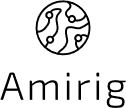 Подготовка рабочего места Системы DCDMКонфигурация персонального компьютераСистема DCDM устанавливается на персональный компьютер под управлением ОС Windows версии 10Pro.В настоящем документе рассматривается «стандартная» конфигурация персонального компьютера, обеспечивающая следующие условия:Стандартные условия подразумевают, что система обслуживает определенное количество логируемых переменных, определенное количество подключённых клиентов для «чтения» данных, наличие определенного количества репликаций, а также отсутствие исполнения других (не относящихся системе DCDM) программ и сервисов.Стандартные требования к системе (оборудованию)Конфигурация программного обеспеченияВ настоящем документе рассматривается список программного обеспечения необходимого для работы системы. Список программного обеспечения:Cреда исполнения Node.jsСистема DCDMPostgreSQLСистема поиска DCDMПорядок установки программного обеспеченияНиже представлен порядок установки программного обеспечения необходимого для работы Системы DCDM.Подготовка рабочего местаУстановка Node.jsЗагрузите Node.js для Windows по ссылке: https://nodejs.org/en/На момент написания инструкции актуальная версия: node-v12.16.3Запустите установочный файл среды исполнения Node.js с расширением .msiОткроется окно установки следующего вида: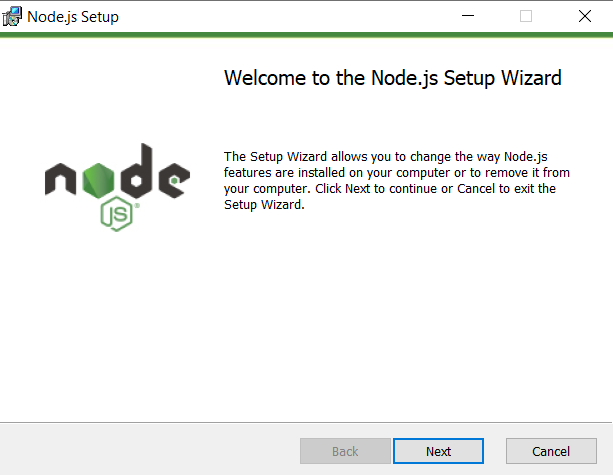 Нажмите Next (Далее) и согласитесь со всеми следующими этапами установки.На последнем этапе установки, будет предложено установить дополнительные инструменты.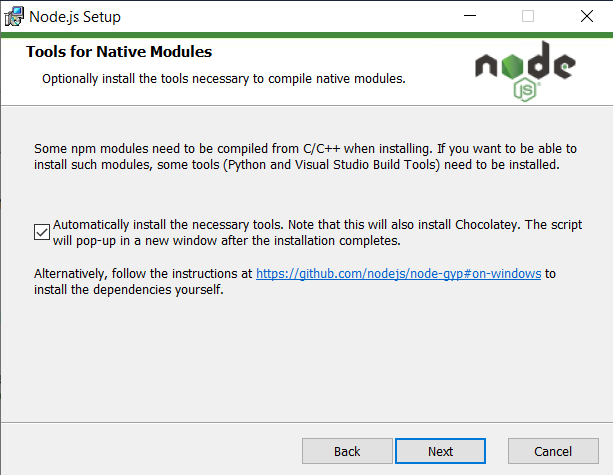 Активируйте флаг установки дополнительных инструментов и нажмите Next (Далее)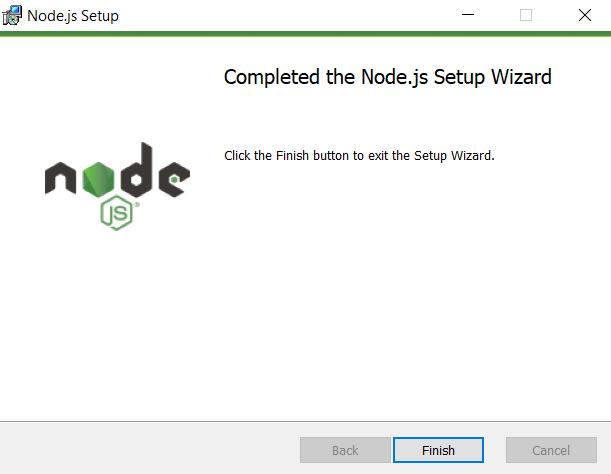 Дождитесь завершения установки Node.js и нажмите Finish (Завершить)Готово! Среда исполнения Node.js установлена.Установка PostgreSQLЗагрузите PostgreSQL для Windows по ссылке:https://www.postgresql.org/download/windows/На момент написания инструкции актуальная версия: postgresql-12.2-4Запустите установочный файл системы управления базами данных PostgreSQL с расширением .exeОткроется окно установки следующего вида: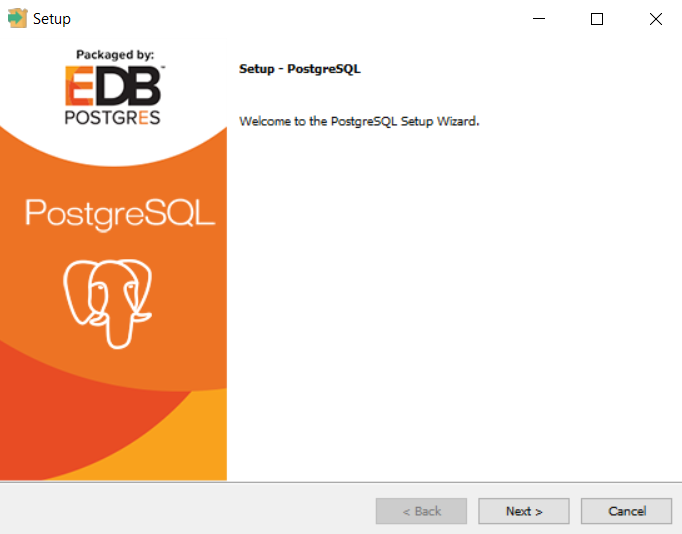 Нажмите Next (Далее).На следующем этапе установки необходимо указать путь установки системы управления базами данных PostgreSQL.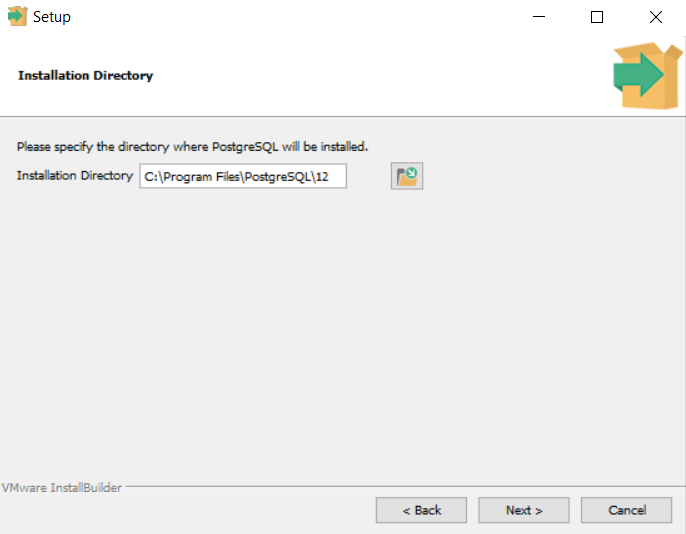 Оставьте путь установки без изменений и нажмите Next (Далее).Далее необходимо выбрать набор компонентов. 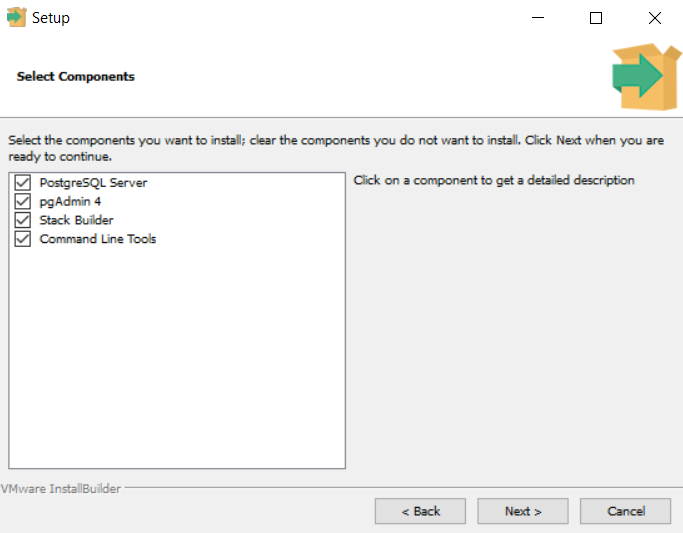 Оставьте набор компонентов без изменений и нажмите Next (Далее).На следующем этапе установки необходимо указать путь хранения Data (Базы данных).По умолчанию путь будет следующим: C:\Program Files\PostgreSQL\12\data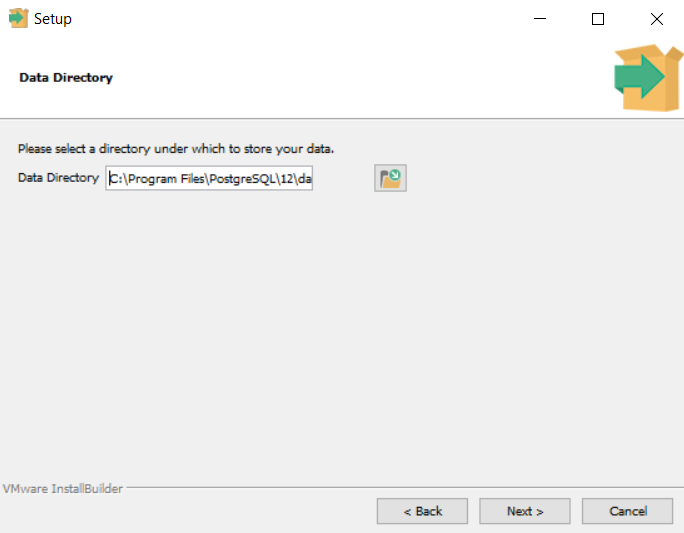 Если в вашей системе имеется несколько дисков, рекомендуется хранить данные Data на другом диске.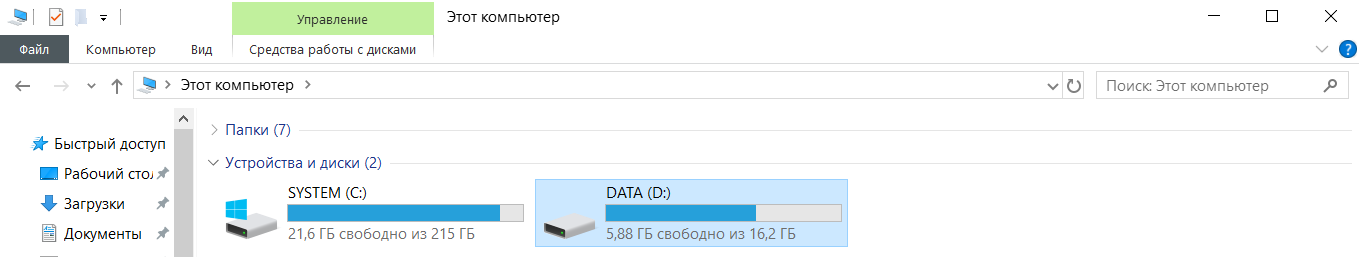 После выбора пути установки, нажмите Next (Далее).На следующем этапе установки придумайте, укажите и повторите пароль суперпользователя: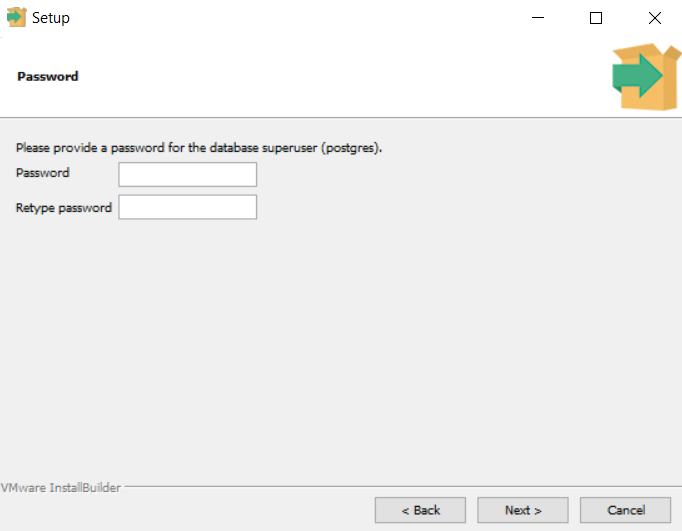 Нажмите Next (Далее).Рекомендуется записать и сохранить созданный пароль суперпользователя в надежном месте.На следующем этапе установки необходимо указать порт работы PostgreSQL.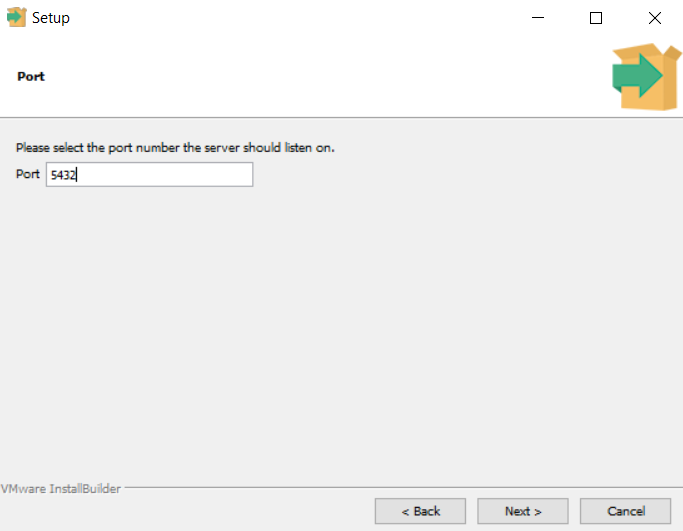 Оставьте порт без изменений (5432) и нажмите Next (Далее).На следующем этапе установки необходимо выбрать локацию кластера базы данных.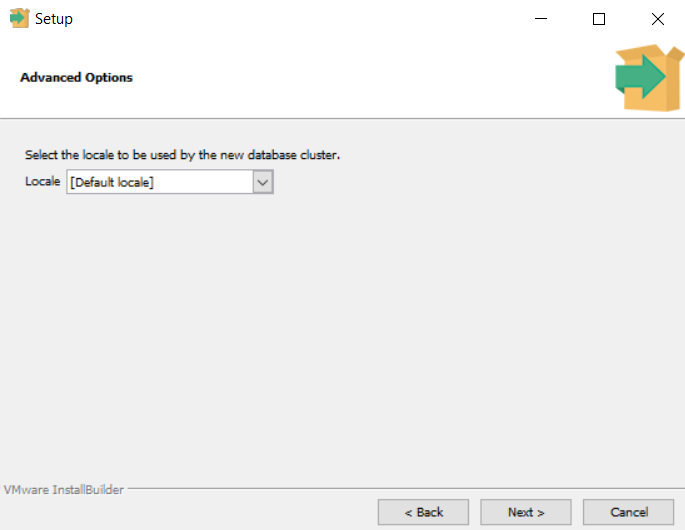 Оставьте локацию без изменений и нажмите Next (Далее).На следующем этапе установки вы увидите предварительные параметры установки.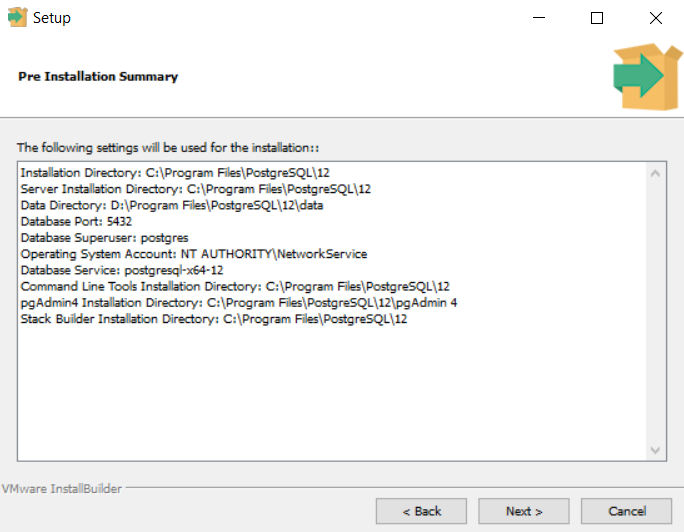 Нажмите Next (Далее).На следующем этапе установки вы увидите сообщение о том, что все готово для установки PostgreSQL на ваш компьютер.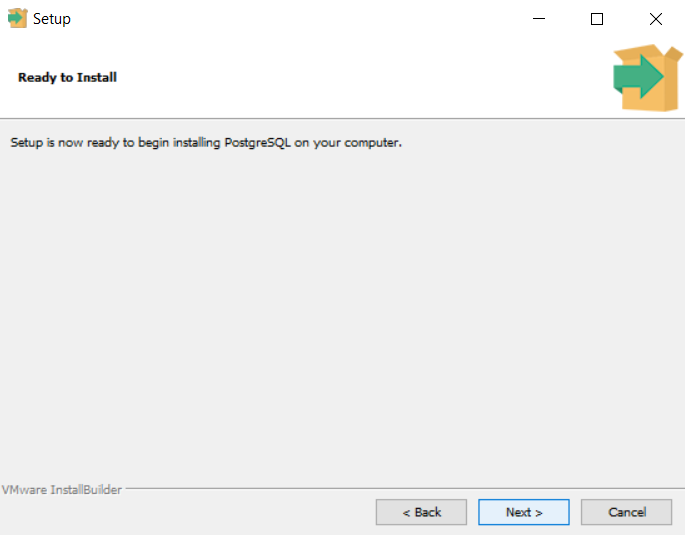 Нажмите Next (Далее).Процесс установки PostgreSQL запущен, пожалуйста дождитесь завершения (2-5 минут).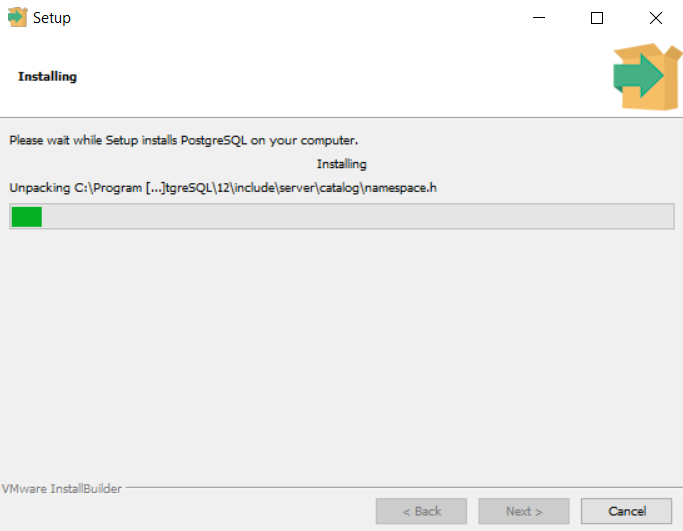 Установка автоматически завершится.На следующем этапе установки вы увидите сообщение о том, что установка PostgreSQL завершена и вам будет предложено загрузить и установить дополнительные компоненты.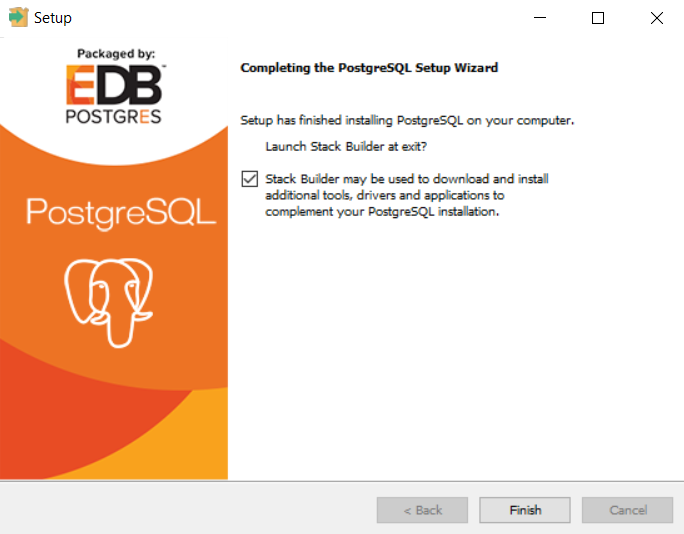 Снимите данный флаг и нажмите Finish (Завершить)Готово! Система управления базами данных PostgreSQL установлена.2.2.	Создание пользователя и базы данныхЗапустите панель администрирования pgAdmin 4 системы баз данных из меню пуск Windows.По умолчанию данный файл также доступен по следующему пути: C:\Program Files\PostgreSQL\12\pgAdmin 4\bin\pgAdmin4.exeПосле первого запуска файла, операционная система Windows предложит выбрать браузер по умолчанию, для запуска pgAdmin 4 (выберите Microsoft Edge или Google Chrome).Откроется страница по адресу http://127.0.0.1:50236/browser/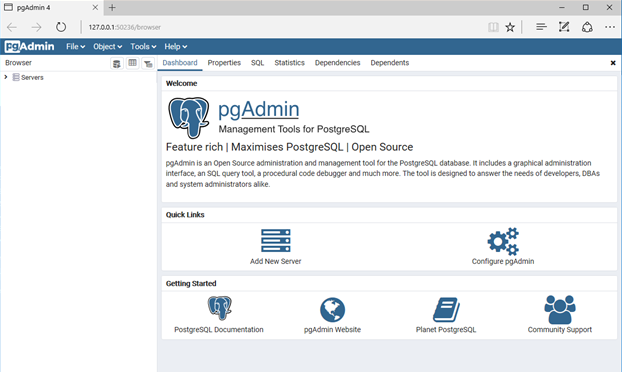 Далее на панели слева, раскройте выпадающий список серверов и выберите вашу версию сервера PostgreSQL.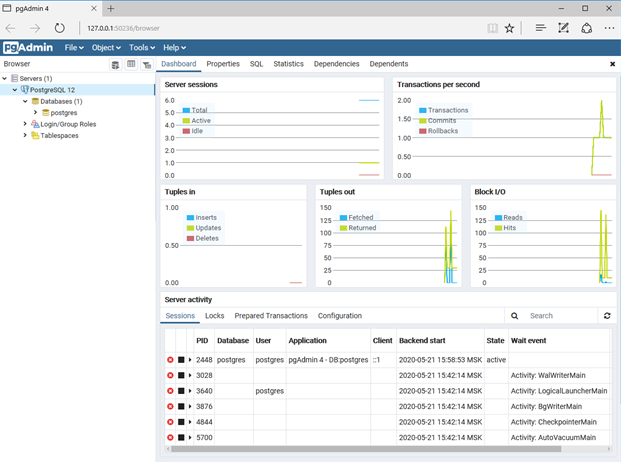 На данном этапе может потребоваться ввод пароля суперпользователя.Введите созданный ранее пароль суперпользователя PostgreSQL.Подробнее о пароле суперпользователя смотрите в Разделе 2.1.2. «Установка PostgreSQL».Далее необходимо создать пользователя базы данных для Системы DCDM.Далее перейдите во вкладку панели слева Login/Group Roles, кликните правой кнопкой мыши на пункт меню, и выберите Create>Login/Group Roles.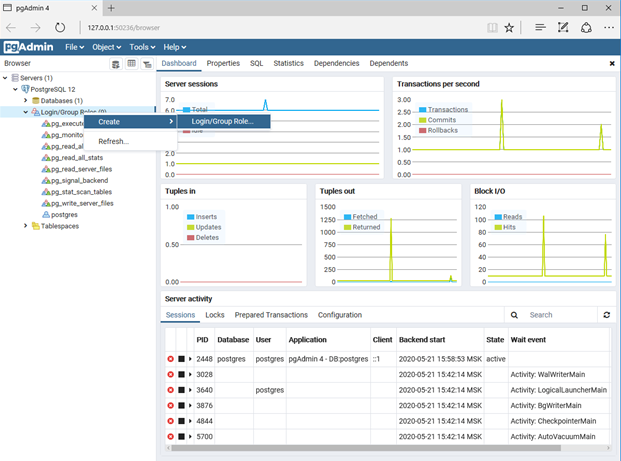 Откроется окно создания пользователя, пароля, назначения привилегий.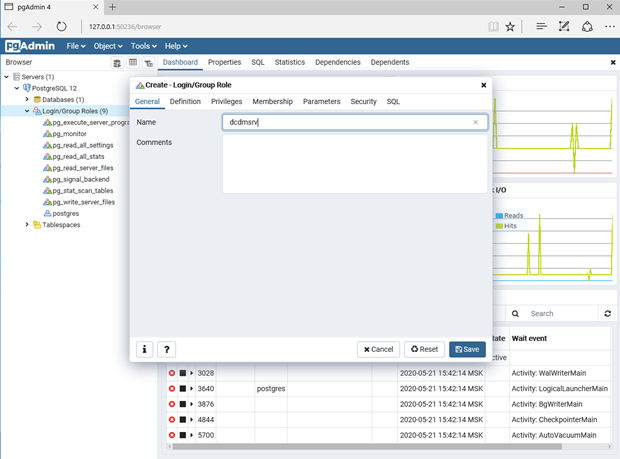 Далее необходимо создать пользователя базы данных с именем dcdmsrv.Рекомендуются не создавать пользователя с другим именем, т.к. это может привести к ошибке при выполнении скрипта наполнения базы. Внутри скрипта наполнения базы присутствует информация о пользователе dcdmsrv.После создания пользователя, переместитесь во вкладку Definition.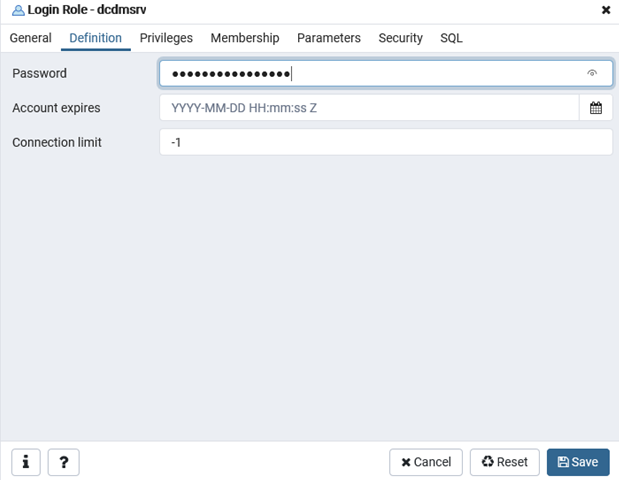 Далее необходимо создать пароль пользователя.Рекомендуем записать и сохранить пароль в надежном месте.Далее созданному пользователю необходимо назначить привилегии.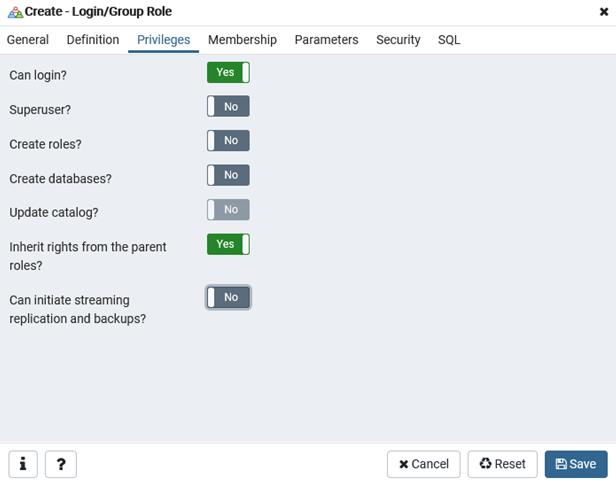 Установите пользователю dcdmsrv привилегии аналогично скриншоту выше и нажмите Save (Сохранить).Готово! Создание пользователя завершено.Далее необходимо создать базу данных dcdm для Системы DCDM.Перейдите во вкладку Databases панели слева, кликните правой кнопкой мыши на пункт меню, и выберите Create>Database.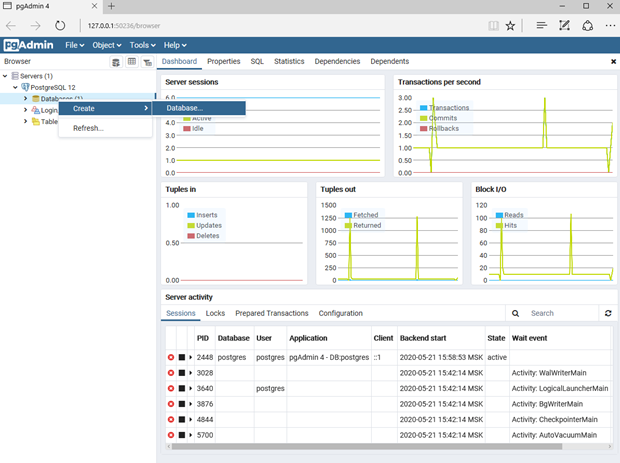 Откроется окно создания базы и назначения владельца: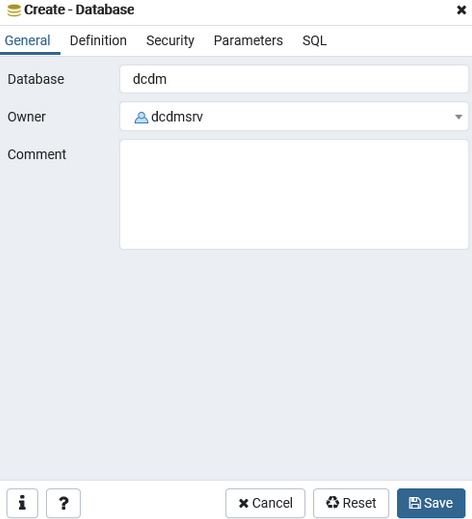 В поле Database введите название базы dcdm, в поле Owner назначьте на базу владельца dcdmsrv созданного ране пользователя. По завершению нажмите Save (Сохранить).После завершения данной операции, в списке баз данных вы увидите новую базу dcdm, база будет перечеркнута и не активна, нужно подождать запуска 1-2 мин, после чего логотип базы данных станет желтым цветом, что означает готовность базы к работе.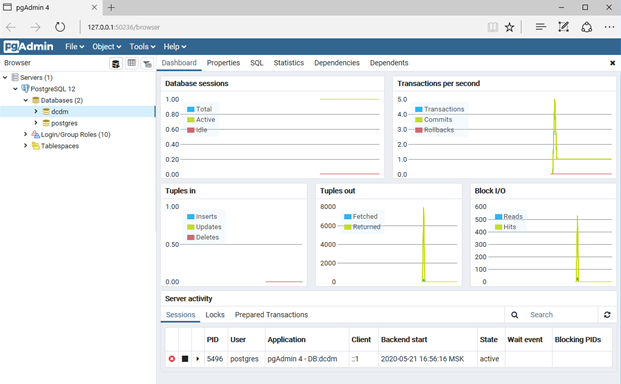 Готово! Пользователь и база данных созданы.Наполнение базы данныхЗапустите панель администрирования pgAdmin 4.В левой панели панели выберите базу данных dcdm, кликните правой кнопкой мыши на пункт меню, и выберите CREATE Script: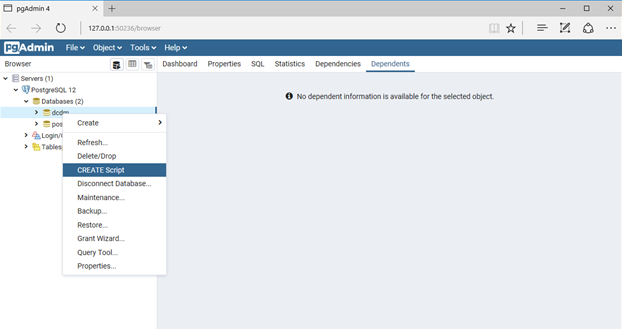 Далее откроется окно ввода запроса, необходимо выбрать и очистить содержимое вкладки Query Editor.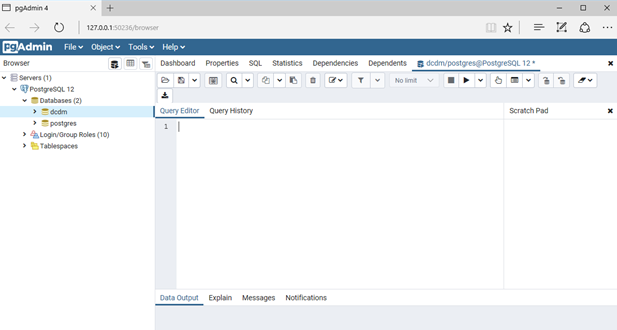 Далее нажмите на кнопку Open File (со значком открытой папки)Откроется окно следующего вида: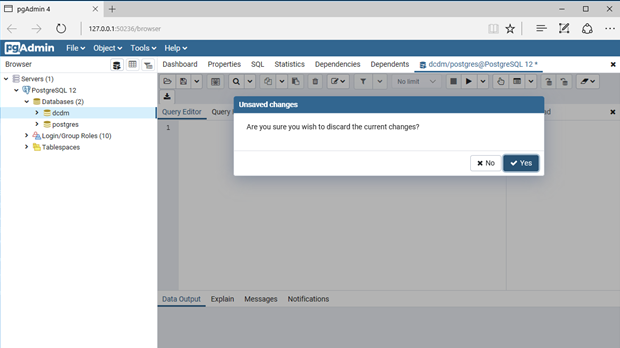 В следующем окне с помощью файл менеджера выберите файл play.sql из комплекта установочных файлов программы.Содержимое файла:CREATE EXTENSION IF NOT EXISTS "uuid-ossp";CREATE EXTENSION IF NOT EXISTS tablefunc;--#############################################################################################Create table DCDM_Language( Lng  varchar(3)            NOT NULL PRIMARY KEY,                                                -- Код языка жалательно по ISO 639-3 но необязятельно Name varchar(50)           NOT NULL UNIQUE                                                      -- Название языка на этом самом языке);GRANT ALL PRIVILEGES ON TABLE DCDM_Language TO dcdmsrv;-- Исходные языкиINSERT INTO dcdm_language(lng, name) VALUES ('ru','Русский');INSERT INTO dcdm_language(lng, name) VALUES ('en','English');--#############################################################################################Create table DCDM_VarType( Id  smallint            NOT NULL PRIMARY KEY,                     -- Идентификатор Name varchar(20)        NOT NULL UNIQUE                           -- Название);GRANT ALL PRIVILEGES ON TABLE DCDM_VarType TO dcdmsrv;-- Стандартные типыINSERT INTO DCDM_VarType(Id,Name) VALUES (1,'Int');INSERT INTO DCDM_VarType(Id,Name) VALUES (2,'Float');INSERT INTO DCDM_VarType(Id,Name) VALUES (3,'Text');INSERT INTO DCDM_VarType(Id,Name) VALUES (4,'JSON');--##############################################################################################Create table DCDM_CommentsAndFilesType( Id  smallint            NOT NULL PRIMARY KEY,                     -- Идентификатор Name varchar            NOT NULL UNIQUE                           -- Название (мультиязычная строка));GRANT ALL PRIVILEGES ON TABLE DCDM_CommentsAndFilesType TO dcdmsrv;INSERT INTO DCDM_CommentsAndFilesType(Id,Name) VALUES ( 1,':en Comment 1 :ru Комментарий 1 :es Comentario 1');INSERT INTO DCDM_CommentsAndFilesType(Id,Name) VALUES ( 2,':en Comment 2 :ru Комментарий 2 :es Comentario 2');INSERT INTO DCDM_CommentsAndFilesType(Id,Name) VALUES ( 3,':en Comment 3 :ru Комментарий 3 :es Comentario 3');INSERT INTO DCDM_CommentsAndFilesType(Id,Name) VALUES ( 4,':en Comment 4 :ru Комментарий 4 :es Comentario 4');INSERT INTO DCDM_CommentsAndFilesType(Id,Name) VALUES ( 5,':en Comment 5 :ru Комментарий 5 :es Comentario 5');INSERT INTO DCDM_CommentsAndFilesType(Id,Name) VALUES ( 6,':en Lithology :ru Литология :es Litología');INSERT INTO DCDM_CommentsAndFilesType(Id,Name) VALUES ( 7,':en Fluorescence :ru ЛБА :es Fluorescencia');INSERT INTO DCDM_CommentsAndFilesType(Id,Name) VALUES ( 8,':en Technological :ru Технологические :es Tecnológicos');INSERT INTO DCDM_CommentsAndFilesType(Id,Name) VALUES ( 9,':en Timing :ru Хронометраж :es Tiempo');INSERT INTO DCDM_CommentsAndFilesType(Id,Name) VALUES (10,':en Complications :ru Осложнения :es Complicaciones');--##############################################################################################Create table DCDM_AccessGroups(  Id           serial       NOT NULL PRIMARY KEY,                                             -- Идентификатор  Name         varchar      NOT NULL UNIQUE                                                  -- Название);GRANT ALL PRIVILEGES ON TABLE DCDM_AccessGroups TO dcdmsrv;--##############################################################################################Create table DCDM_AcGroupsFld(  Id           serial       NOT NULL PRIMARY KEY,                                             -- Идентификатор  AcGroupId    int          NOT NULL REFERENCES DCDM_AccessGroups(Id),                        -- Группа  Name         varchar(20)  NOT NULL,                                                         -- Название поля журнада DCDM_WellLog  UNIQUE(AcGroupId,Name)                                                              );GRANT ALL PRIVILEGES ON TABLE DCDM_AcGroupsFld TO dcdmsrv;--##############################################################################################Create table DCDM_Users(  Id           serial       NOT NULL PRIMARY KEY,                                             -- Идентификатор  Login        varchar(50)  NOT NULL UNIQUE,                                                  -- Логин  Name         varchar(100) NULL,                                                             -- Имя  PassHash     varchar(130) NOT NULL,                                                         -- Соленый хеш пароля  Salt         varchar(20) NOT NULL,                                                         -- Соль  Permission   varchar(50)  NOT NULL,                                                         -- Права пользователя  Config       json         NULL,                                                             -- Конфигурация интерфейса пользователя  Props        json         NULL,                                                             -- Другие пользовательские настройки  AcGroup      int          NULL REFERENCES DCDM_AccessGroups(Id),                            -- Группа доступа назначенная пользователю  Lang         varchar(3)   NULL REFERENCES DCDM_Language(Lng),                               -- Язык интерфейса для пользователя  IsDisabled   boolean      NOT NULL default false,                                           -- Флаг отключения аккаунта  LatestUse    timestamp    NULL                                                              -- Время последнего входа);GRANT ALL PRIVILEGES ON TABLE DCDM_Users TO dcdmsrv;/*ALTER TABLE DCDM_Users ADD COLUMN AcGroup int NULL;ALTER TABLE DCDM_Users ADD CONSTRAINT fk_AcGroup FOREIGN KEY (AcGroup) REFERENCES DCDM_AccessGroups(Id);*/-- Встроенная запись администратора с паролем adminINSERT INTO dcdm_users(login, name, PassHash, Salt, permission,lang)        VALUES ('Administrator','Built-in administrator account','2cbd97469403df5d34144359ddb6aaa3a3dbc06a676c1a974718e3f8f64e8e6e7627ee08f093f6f6fa5f3c96830bf927e9da27206c306eb0a9161fc11f9bde4e','a2d121cc6d76f44d','A','en');--##############################################################################################Create table DCDM_Messages(  Id          bigserial     NOT NULL PRIMARY KEY,                                             -- Идентификатор  UserId      int           NULL REFERENCES DCDM_Users(Id) ON DELETE SET NULL,                -- Идентификатор получателя  IsReaded    boolean       NOT NULL DEFAULT false,                                           -- Признак прочитанного сообщения  TypeCode    smallint      NOT NULL DEFAULT 0,                                               -- Код типа сообщения (для внутренних нужд 0-обчные сообщения 1-сообщения службы отчетов)  Time        timestamp     NOT NULL DEFAULT CURRENT_TIMESTAMP,                               -- Дата и время создания сообщения  SenderName  varchar(50)   NOT NULL,                                                         -- Отправитель  Subj        varchar       NOT NULL,                                                         -- Тема сообщенич (HTML)  Message     varchar       NULL                                                              -- Сообщение (HTML));GRANT ALL PRIVILEGES ON TABLE DCDM_Messages TO dcdmsrv;--##############################################################################################Create table DCDM_VarGroups(  Id          serial        NOT NULL PRIMARY KEY,                                             -- Идентификатор  Name        varchar       NULL,                                                             -- Название  IsWidget    boolean       NOT NULL DEFAULT false,                                           -- Доступна в виджетах  IsImport    boolean       NOT NULL DEFAULT false,                                           -- Доступна в импорте  IsIPoint    boolean       NOT NULL DEFAULT false                                            -- Доступна в точках интеграции);GRANT ALL PRIVILEGES ON TABLE DCDM_VarGroups TO dcdmsrv;--##############################################################################################Create table DCDM_Vars(  SysName     varchar(10)   NOT NULL PRIMARY KEY CHECK(SysName~* '^[A-Z].[A-Z0-9_]*$'),       -- Мнемоническое имя  Type        smallint      NOT NULL REFERENCES DCDM_VarType(Id),                             -- Тип  InitExpr    varchar       NULL,                                                             -- Строка инициализации (стартовое значение при запуске сервера)  CalcExpr    varchar       NULL,                                                             -- Строка вычисления параметра или обработки таймаута (если это внешняя переменная)  TlrDvg      float8        NULL,                                                             -- Терпимое расхождение (Переменная изменяется только если превышен этот порог. Актуально только для Int и Double типов)  AvgMethod   int           NULL,                                                             -- Режим усреднения (0-отключен, >0-по указанной глубине, <0-по указанному времени в минутах)  LoggedPar   varchar(20)   NULL,                                                             -- Название логируемого параметра или NULL если данные не логируются  IsExternal  bool          NOT NULL,                                                         -- Флаг внешнего источника данных если он true то пересчет не используется  Timeout     int           NULL,                                                             -- Время таймаута для внешней переменной  Description varchar       NULL,                                                             -- Описание переменной (мультиязычное)  SortPos     smallint      NOT NULL,                                                         -- Позиция сортировки  Lag         varchar(10)   NULL,                                                             -- Запаздывание  GroupId     int           NULL REFERENCES DCDM_VarGroups(Id),                               -- Идентификатор группы  filter      varchar       NULL                                                              -- Фильтр);CREATE UNIQUE INDEX namecasecontrol ON DCDM_Vars (lower(SysName));GRANT ALL PRIVILEGES ON TABLE DCDM_Vars TO dcdmsrv;--##############################################################################################Create table DCDM_Lags(  SysName     varchar(10)   NOT NULL PRIMARY KEY CHECK(SysName~* '^[A-Z].[A-Z0-9_]*$'),       -- Мнемоническое имя  InitVar     varchar(10)   NOT NULL REFERENCES DCDM_Vars(SysName),                           -- Переменная инициализации  TruncVar    varchar(10)   NOT NULL REFERENCES DCDM_Vars(SysName)                            -- Переменная усечения);CREATE UNIQUE INDEX namelagcasecontrol ON DCDM_Lags (lower(SysName));GRANT ALL PRIVILEGES ON TABLE DCDM_Lags TO dcdmsrv;ALTER TABLE dcdm_vars    ADD CONSTRAINT dcdm_vars_lag_fkey FOREIGN KEY (lag)    REFERENCES dcdm_lags(sysname) MATCH SIMPLE    ON UPDATE NO ACTION    ON DELETE NO ACTION;--##############################################################################################Create table DCDM_Profiles(  Id           serial       NOT NULL PRIMARY KEY,                                             -- Идентификатор  Name         varchar(50)  NOT NULL UNIQUE,                                                  -- Название  Description  varchar      NULL,                                                             -- Описание  IsActive     boolean      NOT NULL DEFAULT false                                            -- Флаг активности профиля (активным должен быть только один));GRANT ALL PRIVILEGES ON TABLE DCDM_Profiles TO dcdmsrv;--##############################################################################################Create table DCDM_IPoints(  Id           serial       NOT NULL PRIMARY KEY,                                             -- Идентификатор  ProfileId    int          NOT NULL REFERENCES DCDM_Profiles(Id) ON DELETE CASCADE,          -- Профиль  PointType    varchar(20)  NOT NULL,                                                         -- Тип точки интеграции  Name         varchar(50)  NOT NULL UNIQUE,                                                  -- Название  Config       json         NOT NULL                                                          -- Конфигурация);GRANT ALL PRIVILEGES ON TABLE DCDM_IPoints TO dcdmsrv;--##############################################################################################Create table DCDM_ReferencesList(  Id          serial        NOT NULL PRIMARY KEY,                                             -- Идентификатор  SysName     varchar(10)   NOT NULL UNIQUE CHECK(SysName~* '^[A-Z].[A-Z0-9_]*$'),            -- Мнемоническое имя справочника. Например: Ref1  Name        varchar       NOT NULL,                                                         -- Название справочника (мультиязычная строка)  IsWellDep   boolean       NOT NULL,                                                         -- Скважинозависимый справочник (пустой для новой скважины)  BrowseData  jsonb         NULL                                                              -- Информация о том откуда могут браться данные для данной таблице и как мапируются поля источника в данную таблицу);CREATE UNIQUE INDEX ON DCDM_ReferencesList (lower(SysName));GRANT ALL PRIVILEGES ON TABLE DCDM_ReferencesList TO dcdmsrv;--##############################################################################################-- Описание колонки отдельно взятого справочникаCreate table DCDM_ReferenceCol(  Id          serial        NOT NULL PRIMARY KEY,                                             -- Идентификатор  RefListId   int           NOT NULL REFERENCES DCDM_ReferencesList(Id) ON DELETE CASCADE,    -- Идентификатор справочника в реестре  Type        smallint      NOT NULL REFERENCES DCDM_VarType(Id),                             -- Тип  SysName     varchar(10)   NOT NULL CHECK(SysName~* '^[A-Z].[A-Z0-9_]*$'),                   -- Мнемоническое имя поля. Например: Fld1  ColName     varchar       NOT NULL,                                                         -- Название параметра (мультиязычная строка)  InitExpr    varchar       NULL,                                                             -- Строка инициализации. Актуально только для скважинозависимых справочников  UNIQUE(RefListId,SysName)                                                              );CREATE UNIQUE INDEX ON DCDM_ReferenceCol (lower(SysName));GRANT ALL PRIVILEGES ON TABLE DCDM_ReferenceCol TO dcdmsrv;--##############################################################################################Create table DCDM_Well(  Id          serial        NOT NULL PRIMARY KEY,                                             -- Идентификатор  Name        varchar       NOT NULL,                                                         -- Название скважины (мультиязычное)  Latitude    real          NULL,                                                             -- Широта  Longitude   real          NULL,                                                             -- Долгота  CrDate      timestamp     NOT NULL default current_timestamp,                               -- Дата создания  IsActive    boolean       NOT NULL default false                                           -- признак активной скважины);GRANT ALL PRIVILEGES ON TABLE DCDM_Well TO dcdmsrv;--##############################################################################################-- Данные справочниковCreate table DCDM_ReferenceData(  Id          bigserial     NOT NULL PRIMARY KEY,                                             -- Идентификатор  WellId      int           NULL REFERENCES DCDM_Well(Id) ON DELETE CASCADE,                 -- Идентификатор скважины. (Актуально для скважинозависибых справочников)  RefListId   int           NOT NULL REFERENCES DCDM_ReferencesList(Id) ON DELETE CASCADE,   -- Идентификатор справочника в реестре  SubId       int           NOT NULL,                                                         -- Субидентификатор сортировки спрвочников  GrpName     varchar(10)   NULL CHECK(GrpName~* '^[A-Z].[A-Z0-9_]*$'),                       -- Префикс для образования массива данных. Все поля с одним префиксом входят в один массив  Val         json          NOT NULL                                                          -- json значение);CREATE UNIQUE INDEX ON DCDM_ReferenceData(WellId,RefListId,SubId) WHERE WellId IS NOT NULL;CREATE UNIQUE INDEX ON DCDM_ReferenceData(RefListId,SubId) WHERE WellId IS NULL;GRANT ALL PRIVILEGES ON TABLE DCDM_ReferenceData TO dcdmsrv;--##############################################################################################Create table DCDM_WellLogFieldDesc( ParamName  varchar(20)  NOT NULL PRIMARY KEY,                                                -- Название поля Descr      varchar      NULL                                                                 -- Мультиязычное описание);GRANT ALL PRIVILEGES ON TABLE DCDM_WellLogFieldDesc TO dcdmsrv;INSERT INTO DCDM_WellLogFieldDesc(ParamName,Descr) VALUES ('AAFV',':en Acc. Actual Displacement :es Desplazamiento Actual Acumulado :ru Накопленное фактическое наполнение :cn 累积实际加入 :pt Acc. Deslocamento Atual');INSERT INTO DCDM_WellLogFieldDesc(ParamName,Descr) VALUES ('AFV',':en Actual Displacement :es Desplazamiento Actual :ru Фактическое наполнение :cn 实际加入 :pt Deslocamento Atual');INSERT INTO DCDM_WellLogFieldDesc(ParamName,Descr) VALUES ('AH2S1',':en Ambient H2S 1 :es H2S 1 Ambiente :ru Окружающий сероводород 1 :cn 大气中硫化񬈡 :pt H2S 1 Ambiente');INSERT INTO DCDM_WellLogFieldDesc(ParamName,Descr) VALUES ('AH2S2',':en Ambient H2S 2 :es H2S 2 Ambiente :ru Окружающий сероводород 2 :cn 大气中硫化񬈢 :pt H2S 2 Ambiente');INSERT INTO DCDM_WellLogFieldDesc(ParamName,Descr) VALUES ('AH2S3',':en Ambient H2S 3 :es H2S 3 Ambiente :ru Окружающий сероводород 3 :cn 大气中硫化񬈣 :pt H2S 3 Ambiente');INSERT INTO DCDM_WellLogFieldDesc(ParamName,Descr) VALUES ('AH2S4',':en Ambient H2S 4 :es H2S 4 Ambiente :ru Окружающий сероводород 4 :cn 大气中硫化񬈤 :pt H2S 4 Ambiente');INSERT INTO DCDM_WellLogFieldDesc(ParamName,Descr) VALUES ('AMD',':en Actual Mud Density');INSERT INTO DCDM_WellLogFieldDesc(ParamName,Descr) VALUES ('AP1',':en Air Pressure GCT OUT');INSERT INTO DCDM_WellLogFieldDesc(ParamName,Descr) VALUES ('AP2',':en Air Pressure GCT IN');INSERT INTO DCDM_WellLogFieldDesc(ParamName,Descr) VALUES ('AROP',':en ROP Rolling :es ROP :ru Скорость проходки вращением :cn 机械钻速滚动 :pt ROP Rotação');INSERT INTO DCDM_WellLogFieldDesc(ParamName,Descr) VALUES ('BBT1',':en Enclosure Temp GCT OUT');INSERT INTO DCDM_WellLogFieldDesc(ParamName,Descr) VALUES ('BBT2',':en Enclosure Temp GCT IN');INSERT INTO DCDM_WellLogFieldDesc(ParamName,Descr) VALUES ('BCB1',':en Benzene Out :es Benzeno de Salida :pt Benzeno de Sa');INSERT INTO DCDM_WellLogFieldDesc(ParamName,Descr) VALUES ('BCB2',':en Benzene In :es Benzeno de Entrada :pt Benzeno de Entrada');INSERT INTO DCDM_WellLogFieldDesc(ParamName,Descr) VALUES ('BCBD',':en Delta Benzene :es Delta Benzeno :cn Benzene Delta :pt Delta Benzeno');INSERT INTO DCDM_WellLogFieldDesc(ParamName,Descr) VALUES ('BCON',':en Bit Condition :es Condición de Mecha :ru Состояние бура :cn 钻头条件 :pt Condição da Broca');INSERT INTO DCDM_WellLogFieldDesc(ParamName,Descr) VALUES ('BCR1',':en Benzene Out(Raw) :es Benzeno de Salida (Raw) :pt Benzeno de Sa (Raw)');INSERT INTO DCDM_WellLogFieldDesc(ParamName,Descr) VALUES ('BCR2',':en Benzene In(Raw) :es Benzeno de Entrada (Raw) :pt Benzeno de Entrada (Raw)');INSERT INTO DCDM_WellLogFieldDesc(ParamName,Descr) VALUES ('BCRD',':en Delta Benzene(Raw) :es Delta Benzeno (Raw) :pt Delta Benzeno (Raw)');INSERT INTO DCDM_WellLogFieldDesc(ParamName,Descr) VALUES ('BCW1',':en QC Benzene Out :es QC Benzeno de Salida :pt QC Benzeno de Sa');INSERT INTO DCDM_WellLogFieldDesc(ParamName,Descr) VALUES ('BCW2',':en QC Benzene In :es QC Benzeno de Entrada :pt QC Benzeno de Entrada');INSERT INTO DCDM_WellLogFieldDesc(ParamName,Descr) VALUES ('BCWD',':en QC Delta Benzene :es QC Delta Benzeno :pt QC Delta Benzeno');INSERT INTO DCDM_WellLogFieldDesc(ParamName,Descr) VALUES ('BDEN',':en Bulk Density :es Densidad Volumétrica :ru Объемная плотность :cn 体积密度 :pt Volumen de Densidade');INSERT INTO DCDM_WellLogFieldDesc(ParamName,Descr) VALUES ('BDIR',':en Block Direction :es Dirección del Bloque :ru Направление блока :cn 游车方向 :pt Direção do Bloco');INSERT INTO DCDM_WellLogFieldDesc(ParamName,Descr) VALUES ('BDTI',':en Bit Drilled Time :es Tiempo de Perforación de la Mecha :ru Время бурения :cn 钻头使用时间 :pt Tempo de Perfuração da Broca');INSERT INTO DCDM_WellLogFieldDesc(ParamName,Descr) VALUES ('BHALEN',':en BHA Length :es Longitud del BHA :ru Длина скважинного узла :cn 钻具组合长度 :pt Comprimento do BHA');INSERT INTO DCDM_WellLogFieldDesc(ParamName,Descr) VALUES ('BHP',':en Hydraulic HP @ Bit :es Hidráulica HP @ Mecha :ru Гидравлический бур высокого давления :cn 钻头水马力 :pt Hidráulica HP @ Broca');INSERT INTO DCDM_WellLogFieldDesc(ParamName,Descr) VALUES ('BHPA',':en Bit Hydraulic Power/Area :es Área/Poder de la Mecha :ru Мощность/площадь гидравлического бура :cn 钻头水功率 :pt Àrea / Broca Poder de Hidráulica');INSERT INTO DCDM_WellLogFieldDesc(ParamName,Descr) VALUES ('BLAF',':en BL Air Flow');INSERT INTO DCDM_WellLogFieldDesc(ParamName,Descr) VALUES ('BLCS',':en BL Calibration Slope');INSERT INTO DCDM_WellLogFieldDesc(ParamName,Descr) VALUES ('BLDC',':en BL Detector Current');INSERT INTO DCDM_WellLogFieldDesc(ParamName,Descr) VALUES ('BLDT',':en BL Detector Temperature');INSERT INTO DCDM_WellLogFieldDesc(ParamName,Descr) VALUES ('BLFF',':en BL Fuel Flow');INSERT INTO DCDM_WellLogFieldDesc(ParamName,Descr) VALUES ('BLSF',':en BL Sample Flow');INSERT INTO DCDM_WellLogFieldDesc(ParamName,Descr) VALUES ('BLTG',':en BL Total Gas Raw');INSERT INTO DCDM_WellLogFieldDesc(ParamName,Descr) VALUES ('BLTGM',':en BL Total Gas Measured');INSERT INTO DCDM_WellLogFieldDesc(ParamName,Descr) VALUES ('BLZO',':en BL Zero Offset');INSERT INTO DCDM_WellLogFieldDesc(ParamName,Descr) VALUES ('BMF_LAGGED',':en Lagged Channels :es Canales de Retraso :pt Canais de Atrasos (Lagged)');INSERT INTO DCDM_WellLogFieldDesc(ParamName,Descr) VALUES ('BMF_RECALCULATED',':en Recalculated Channels :es Canales Recalculados :pt Canais Recalculados');INSERT INTO DCDM_WellLogFieldDesc(ParamName,Descr) VALUES ('BMOS',':en Block Movement Out-Of-Slips :es Movimiento del Bloque (Fuera de Cu༚s) :ru Отсутствуют смещения дивжения блока :cn 无卡瓦时游车运动 :pt Movimento do Bloco (Out-Of-Slips)');INSERT INTO DCDM_WellLogFieldDesc(ParamName,Descr) VALUES ('BMT',':en Block Movement :es Movimiento del Bloque :ru Движение блока :cn 游车运动 :pt Movimento do Bloco');INSERT INTO DCDM_WellLogFieldDesc(ParamName,Descr) VALUES ('BOPT',':en Bit Off Bottom Time :es Tiempo de Mecha Fuera de Fondo :ru Время низа бура :cn 钻头非钻进时间 :pt Tempo da Broca Fora de Fundo');INSERT INTO DCDM_WellLogFieldDesc(ParamName,Descr) VALUES ('BP1',':en Enclosure Pressure GCT OUT');INSERT INTO DCDM_WellLogFieldDesc(ParamName,Descr) VALUES ('BP2',':en Enclosure Pressure GCT IN');INSERT INTO DCDM_WellLogFieldDesc(ParamName,Descr) VALUES ('BPFI',':en Booster Pump Flow :es Flujo de Bomba Booster :ru Поток бустерного насоса :cn 泵启动流量 :pt Fluxo da Bomba do (Booster)');INSERT INTO DCDM_WellLogFieldDesc(ParamName,Descr) VALUES ('BPOS',':en Block Position :es Posición del Bloque :ru Позиция блока :cn 游车位置 :pt Posição do Bloco');INSERT INTO DCDM_WellLogFieldDesc(ParamName,Descr) VALUES ('BPVM',':en Booster Pump Volume Moved :es Volumen Movido por la Bomba Booster :pt Volumen Movido da Bomba do (Booster)');INSERT INTO DCDM_WellLogFieldDesc(ParamName,Descr) VALUES ('BRAT',':en Bal R MLS');INSERT INTO DCDM_WellLogFieldDesc(ParamName,Descr) VALUES ('BRAT2',':en Bal R GCT');INSERT INTO DCDM_WellLogFieldDesc(ParamName,Descr) VALUES ('BRI',':en Block Rate Instantaneous :es Rata Instantánea de Movimiento del Bloque :ru Мнгновенная частота блоков :cn 瞬时游车速度 :pt Taxa Instantânea do Bloco');INSERT INTO DCDM_WellLogFieldDesc(ParamName,Descr) VALUES ('BRMC',':en Total Bit Distance :es Metros Totales de la Mecha :pt Metros Total da Broca');INSERT INTO DCDM_WellLogFieldDesc(ParamName,Descr) VALUES ('BRTI',':en Bit Reamed Time :es Tiempo de Repaso de la Mecha :ru Время развёртывания бура :cn 钻头划眼时间 :pt Tempo Repassado da Broca');INSERT INTO DCDM_WellLogFieldDesc(ParamName,Descr) VALUES ('BRVC',':en Total Bit Revolutions :es Revoluciones Totales de la Mecha :ru Общее число оборотов бура :cn 钻头总转数 :pt Revoluçཞs Total da Broca');INSERT INTO DCDM_WellLogFieldDesc(ParamName,Descr) VALUES ('BTMP',':en Block Temperature :es Temperatura del Bloque :ru Температура блока :cn 游车温度 :pt Temperatura do Bloco');INSERT INTO DCDM_WellLogFieldDesc(ParamName,Descr) VALUES ('BTPOSBM',':en Bit Position due to Block Movement :es Posición de la Mecha debida al Movimiento del Bloque :ru Позиция бура к движению блока :cn 因游车运动的钻头位置 :pt Posição Adequada da Broca para Movimento do Bloco');INSERT INTO DCDM_WellLogFieldDesc(ParamName,Descr) VALUES ('BTTI',':en Bit Total Time :es Tiempo Total de la Mecha :ru Общее время бура :cn 总钻头使用时间 :pt Tempo Total da Broca');INSERT INTO DCDM_WellLogFieldDesc(ParamName,Descr) VALUES ('BWEAR',':en Bit Wear :es Desgaste de la Mecha :ru Износ бура :cn 钻头磨损 :pt Desgaste da Broca');INSERT INTO DCDM_WellLogFieldDesc(ParamName,Descr) VALUES ('C1C2',':en C1/C2 (Chromat)');INSERT INTO DCDM_WellLogFieldDesc(ParamName,Descr) VALUES ('C1C3',':en C1/C3 (Chromat)');INSERT INTO DCDM_WellLogFieldDesc(ParamName,Descr) VALUES ('C1C4',':en C1/C4 (Chromat)');INSERT INTO DCDM_WellLogFieldDesc(ParamName,Descr) VALUES ('C1C5',':en C1/C5 (Chromat)');INSERT INTO DCDM_WellLogFieldDesc(ParamName,Descr) VALUES ('C1CB1',':en Methane Out :es Metano de Salida :pt Metano de Sa');INSERT INTO DCDM_WellLogFieldDesc(ParamName,Descr) VALUES ('C1CB2',':en Methane In :es Metano de Entrada :pt Metano de Entrada');INSERT INTO DCDM_WellLogFieldDesc(ParamName,Descr) VALUES ('C1CBD',':en Delta Methane :es Delta Metano :pt Delta Metano');INSERT INTO DCDM_WellLogFieldDesc(ParamName,Descr) VALUES ('C1CFG',':en C1 Corrected For Free Gas');INSERT INTO DCDM_WellLogFieldDesc(ParamName,Descr) VALUES ('C1CR1',':en Methane Out(Raw) :es Metano de Salida (Raw) :pt Metano de Sa (Raw)');INSERT INTO DCDM_WellLogFieldDesc(ParamName,Descr) VALUES ('C1CR2',':en Methane In(Raw) :es Metano de Entrada (Raw) :pt Metano de Entrada (Raw)');INSERT INTO DCDM_WellLogFieldDesc(ParamName,Descr) VALUES ('C1CRD',':en Delta Methane(Raw) :es Delta Metano (Raw) :pt Delta Metano (Raw)');INSERT INTO DCDM_WellLogFieldDesc(ParamName,Descr) VALUES ('C1CW1',':en QC Methane Out :es QC Metano de Salida :pt QC Metano de Sa');INSERT INTO DCDM_WellLogFieldDesc(ParamName,Descr) VALUES ('C1CW2',':en QC Methane In :es QC Metano de Entrada :pt QC Metano de Entrada');INSERT INTO DCDM_WellLogFieldDesc(ParamName,Descr) VALUES ('C1CWD',':en QC Delta Methane :es QC Delta Metano :pt QC Delta Metano');INSERT INTO DCDM_WellLogFieldDesc(ParamName,Descr) VALUES ('C1D',':en C1 Density');INSERT INTO DCDM_WellLogFieldDesc(ParamName,Descr) VALUES ('C1FC',':en C1 Flow Corrected');INSERT INTO DCDM_WellLogFieldDesc(ParamName,Descr) VALUES ('C1PC',':en C1 Pressure Compensated');INSERT INTO DCDM_WellLogFieldDesc(ParamName,Descr) VALUES ('C1SF',':en C1 Solubility Factor');INSERT INTO DCDM_WellLogFieldDesc(ParamName,Descr) VALUES ('C1THC',':en C1/THC (Chromat)');INSERT INTO DCDM_WellLogFieldDesc(ParamName,Descr) VALUES ('C2C3',':en C2/C3 (Chromat)');INSERT INTO DCDM_WellLogFieldDesc(ParamName,Descr) VALUES ('C2CB1',':en Ethane Out :es Etano de Salida :pt Etano de Sa');INSERT INTO DCDM_WellLogFieldDesc(ParamName,Descr) VALUES ('C2CB2',':en Ethane In :es Etano de Entrada :pt Etano de Entrada');INSERT INTO DCDM_WellLogFieldDesc(ParamName,Descr) VALUES ('C2CBD',':en Ethane Delta :es Delta Ethano :ru Delta Ethane :pt Delta Etano');INSERT INTO DCDM_WellLogFieldDesc(ParamName,Descr) VALUES ('C2CR1',':en Ethane Out(Raw) :es Etano de Salida (Raw) :pt Etano de Sa (Raw)');INSERT INTO DCDM_WellLogFieldDesc(ParamName,Descr) VALUES ('C2CR2',':en Ethane In(Raw) :es Etano de Entrada (Raw) :pt Etano de Entrada (Raw)');INSERT INTO DCDM_WellLogFieldDesc(ParamName,Descr) VALUES ('C2CRD',':en Delta Ethane(Raw) :es Delta Etano (Raw) :pt Delta Etano (Raw)');INSERT INTO DCDM_WellLogFieldDesc(ParamName,Descr) VALUES ('C2CW1',':en QC Ethane Out :es QC Etano de Salida :pt QC Etano de Sa');INSERT INTO DCDM_WellLogFieldDesc(ParamName,Descr) VALUES ('C2CW2',':en QC Ethane In :es QC Etano de Entrada :pt QC Etano de Entrada');INSERT INTO DCDM_WellLogFieldDesc(ParamName,Descr) VALUES ('C2CWD',':en QC Delta Ethane :es QC Delta Etano :pt QC Delta Etano');INSERT INTO DCDM_WellLogFieldDesc(ParamName,Descr) VALUES ('C2FC',':en C2 Flow Corrected');INSERT INTO DCDM_WellLogFieldDesc(ParamName,Descr) VALUES ('C2PC',':en C2 Pressure Compensated');INSERT INTO DCDM_WellLogFieldDesc(ParamName,Descr) VALUES ('C3CB1',':en Propane Out :es Propano de Salida :pt Propano de Sa');INSERT INTO DCDM_WellLogFieldDesc(ParamName,Descr) VALUES ('C3CB2',':en Propane In :es Propano de Entrada :pt Propano de Entrada');INSERT INTO DCDM_WellLogFieldDesc(ParamName,Descr) VALUES ('C3CBD',':en Delta Propane :es Delta Propano :pt Delta Propano');INSERT INTO DCDM_WellLogFieldDesc(ParamName,Descr) VALUES ('C3CR1',':en Propane Out(Raw) :es Propano de Salida (Raw) :pt Propano de Sa (Raw)');INSERT INTO DCDM_WellLogFieldDesc(ParamName,Descr) VALUES ('C3CR2',':en Propane In(Raw) :es Propano de Entrada (Raw) :pt Propano de Entrada (Raw)');INSERT INTO DCDM_WellLogFieldDesc(ParamName,Descr) VALUES ('C3CRD',':en Delta Propane(Raw) :es Delta Propano (Raw) :pt Delta Propano (Raw)');INSERT INTO DCDM_WellLogFieldDesc(ParamName,Descr) VALUES ('C3CW1',':en QC Propane Out :es QC Propano de Salida :pt QC Propano de Sa');INSERT INTO DCDM_WellLogFieldDesc(ParamName,Descr) VALUES ('C3CW2',':en QC Propane In :es QC Propano de Entrada :pt QC Propano de Entrada');INSERT INTO DCDM_WellLogFieldDesc(ParamName,Descr) VALUES ('C3CWD',':en QC Delta Propane :es QC Delta Propano :pt QC Delta Propano');INSERT INTO DCDM_WellLogFieldDesc(ParamName,Descr) VALUES ('C3FC',':en C3 Flow Corrected');INSERT INTO DCDM_WellLogFieldDesc(ParamName,Descr) VALUES ('C3PC',':en C3 Pressure Compensated');INSERT INTO DCDM_WellLogFieldDesc(ParamName,Descr) VALUES ('C6CB1',':en N-Hexane Out :es N-Hexano de Salida :pt N-Hexano de Sa');INSERT INTO DCDM_WellLogFieldDesc(ParamName,Descr) VALUES ('C6CB2',':en N-Hexane In :es N-Hexano de Entrada :pt N-Hexano de Entrada');INSERT INTO DCDM_WellLogFieldDesc(ParamName,Descr) VALUES ('C6CBD',':en Delta N-Hexane :es Delta N-Hexano :pt Delta N-Hexano');INSERT INTO DCDM_WellLogFieldDesc(ParamName,Descr) VALUES ('C6CR1',':en N-Hexane Out(Raw) :es N-Hexano de Salida (Raw) :pt N-Hexano de Sa (Raw)');INSERT INTO DCDM_WellLogFieldDesc(ParamName,Descr) VALUES ('C6CR2',':en N-Hexane In(Raw) :es N-Hexano de Entrada (Raw) :pt N-Hexano de Entrada (Raw)');INSERT INTO DCDM_WellLogFieldDesc(ParamName,Descr) VALUES ('C6CRD',':en Delta N-Hexane(Raw) :es Delta N-Hexano (Raw) :pt Delta N-Hexano (Raw)');INSERT INTO DCDM_WellLogFieldDesc(ParamName,Descr) VALUES ('C6CW1',':en QC N-Hexane Out :es QC N-Hexano de Salida :pt QC N-Hexano de Sa');INSERT INTO DCDM_WellLogFieldDesc(ParamName,Descr) VALUES ('C6CW2',':en QC N-Hexane In :es QC N-Hexano de Entrada :pt QC N-Hexano de Entrada');INSERT INTO DCDM_WellLogFieldDesc(ParamName,Descr) VALUES ('C6CWD',':en QC Delta N-Hexane :es QC Delta N-Hexano :pt QC Delta N-Hexano');INSERT INTO DCDM_WellLogFieldDesc(ParamName,Descr) VALUES ('C7CB1',':en N-Heptane Out :es N-Heptano de Salida :pt N-Heptano de Sa');INSERT INTO DCDM_WellLogFieldDesc(ParamName,Descr) VALUES ('C7CB2',':en N-Heptane In :es N-Heptano de Entrada :pt N-Heptano de Entrada');INSERT INTO DCDM_WellLogFieldDesc(ParamName,Descr) VALUES ('C7CBD',':en Delta N-Heptane :es Delta N-Heptano :pt Delta N-Heptano');INSERT INTO DCDM_WellLogFieldDesc(ParamName,Descr) VALUES ('C7CR1',':en N-Heptane Out(Raw) :es N-Heptano de Salida (Raw) :pt N-Heptano de Sa (Raw)');INSERT INTO DCDM_WellLogFieldDesc(ParamName,Descr) VALUES ('C7CR2',':en N-Heptane In(Raw) :es N-Heptano de Entrada (Raw) :pt N-Heptano de Entrada (Raw)');INSERT INTO DCDM_WellLogFieldDesc(ParamName,Descr) VALUES ('C7CRD',':en Delta N-Heptane(Raw) :es Delta N-Heptano (Raw) :pt Delta N-Heptano (Raw)');INSERT INTO DCDM_WellLogFieldDesc(ParamName,Descr) VALUES ('C7CW1',':en QC N-Heptane Out :es QC N-Heptano de Salida :pt QC N-Heptano de Sa');INSERT INTO DCDM_WellLogFieldDesc(ParamName,Descr) VALUES ('C7CW2',':en QC N-Heptane In :es QC N-Heptano de Entrada :pt QC N-Heptano de Entrada');INSERT INTO DCDM_WellLogFieldDesc(ParamName,Descr) VALUES ('C7CWD',':en QC Delta N-Heptane :es QC Delta N-Heptano :pt QC N-Heptano Delta');INSERT INTO DCDM_WellLogFieldDesc(ParamName,Descr) VALUES ('C7HCB1',':en Methylcyclohexane Out :es Methylcyclohexano de Salida :pt Methylcyclohexano de Sa');INSERT INTO DCDM_WellLogFieldDesc(ParamName,Descr) VALUES ('C7HCB2',':en Methylcyclohexane In :es Methylcyclohexano de Entrada :pt Methylcyclohexano de Entrada');INSERT INTO DCDM_WellLogFieldDesc(ParamName,Descr) VALUES ('C7HCBD',':en Delta Methylcyclohexane :es Delta Methylcyclohexano :pt Delta Methylcyclohexano');INSERT INTO DCDM_WellLogFieldDesc(ParamName,Descr) VALUES ('C7HCR1',':en Methylcyclohexane Out(Raw) :es Methylcyclohexano de Salida (Raw) :pt Methylcyclohexano de Sa (Raw)');INSERT INTO DCDM_WellLogFieldDesc(ParamName,Descr) VALUES ('C7HCR2',':en Methylcyclohexane In(Raw) :es Methylcyclohexano de Entrada (Raw) :pt Methylcyclohexano de Entrada (Raw)');INSERT INTO DCDM_WellLogFieldDesc(ParamName,Descr) VALUES ('C7HCRD',':en Delta Methylcyclohexane(Raw) :es Delta Methylcyclohexano (Raw) :pt Delta Methylcyclohexano (Raw)');INSERT INTO DCDM_WellLogFieldDesc(ParamName,Descr) VALUES ('C7HCW1',':en QC Methylcyclohexane Out :es QC Methylcyclohexano de Salida :pt QC Methylcyclohexano de Sa');INSERT INTO DCDM_WellLogFieldDesc(ParamName,Descr) VALUES ('C7HCW2',':en QC Methylcyclohexane In :es QC Methylcyclohexano de Entrada :pt QC Methylcyclohexano de Entrada');INSERT INTO DCDM_WellLogFieldDesc(ParamName,Descr) VALUES ('C7HCWD',':en QC Delta Methylcyclohexane :es QC Delta Methylcyclohexano :pt QC Delta Methylcyclohexano');INSERT INTO DCDM_WellLogFieldDesc(ParamName,Descr) VALUES ('C8CB1',':en N-Octane Out :es N-Octano de Salida :pt N-Octano de Sa');INSERT INTO DCDM_WellLogFieldDesc(ParamName,Descr) VALUES ('C8CB2',':en N-Octane In :es N-Octano de Entrada :pt N-Octano de Entrada');INSERT INTO DCDM_WellLogFieldDesc(ParamName,Descr) VALUES ('C8CBD',':en Delta N-Octane :es Delta N-Octano :pt Delta N-Octano');INSERT INTO DCDM_WellLogFieldDesc(ParamName,Descr) VALUES ('C8CR1',':en N-Octane Out(Raw) :es N-Octano de Salida (Raw) :pt N-Octano de Sa (Raw)');INSERT INTO DCDM_WellLogFieldDesc(ParamName,Descr) VALUES ('C8CR2',':en N-Octane In(Raw) :es N-Octano de Entrada (Raw) :pt N-Octano de Entrada (Raw)');INSERT INTO DCDM_WellLogFieldDesc(ParamName,Descr) VALUES ('C8CRD',':en Delta N-Octane(Raw) :es Delta N-Octano (Raw) :pt Delta N-Octano (Raw)');INSERT INTO DCDM_WellLogFieldDesc(ParamName,Descr) VALUES ('C8CW1',':en QC N-Octane Out :es QC N-Octano de Salida :pt QC N-Octano de Sa');INSERT INTO DCDM_WellLogFieldDesc(ParamName,Descr) VALUES ('C8CW2',':en QC N-Octane In :es QC N-Octano de Entrada :pt QC N-Octano de Entrada');INSERT INTO DCDM_WellLogFieldDesc(ParamName,Descr) VALUES ('C8CWD',':en QC Delta N-Octane :es QC Delta N-Octano :pt QC Delta N-Octano');INSERT INTO DCDM_WellLogFieldDesc(ParamName,Descr) VALUES ('CALP1',':en CalGas Pressure GCT OUT');INSERT INTO DCDM_WellLogFieldDesc(ParamName,Descr) VALUES ('CALP2',':en CalGas Pressure GCT IN');INSERT INTO DCDM_WellLogFieldDesc(ParamName,Descr) VALUES ('CAT:AN',':en Anadrill Record 63 :es Registro 63 Anadrill :ru Запись Anadrill 63 :cn Anadrill 记� :pt Registro 63 Anadrill');INSERT INTO DCDM_WellLogFieldDesc(ParamName,Descr) VALUES ('CAT:BI',':en Bit Parameters :es Parámetros de Mecha :ru Параметры бура :cn 钻头参数 :pt Parâmetros da Broca');INSERT INTO DCDM_WellLogFieldDesc(ParamName,Descr) VALUES ('CAT:CM',':en Comments :es Comentarios :ru Комментарии :cn 备注 :pt Comentários');INSERT INTO DCDM_WellLogFieldDesc(ParamName,Descr) VALUES ('CAT:DB',':en Debug Parameters :es Parámetros de Debug :ru Отладочные параметры :cn 调试参数 :pt Debug Parâmetros');INSERT INTO DCDM_WellLogFieldDesc(ParamName,Descr) VALUES ('CAT:DE',':en Depth Parameters :es Parámetros de Profundidad :ru Параметры глубины :cn 井深参数 :pt Parâmetros de Profundidade');INSERT INTO DCDM_WellLogFieldDesc(ParamName,Descr) VALUES ('CAT:DP',':en Drilling Parameters :es Parámetros de Perforación :ru Параметры бурения :cn 钻井参数 :pt Parâmetros de Perfuração');INSERT INTO DCDM_WellLogFieldDesc(ParamName,Descr) VALUES ('CAT:EHYD',':en eHydraulics Parameters :es Parámetros de eHydraulics :pt Parâmetros eHidráulica');INSERT INTO DCDM_WellLogFieldDesc(ParamName,Descr) VALUES ('CAT:GA',':en GCT Gas');INSERT INTO DCDM_WellLogFieldDesc(ParamName,Descr) VALUES ('CAT:GCTH',':en GCT Hardware');INSERT INTO DCDM_WellLogFieldDesc(ParamName,Descr) VALUES ('CAT:MPD',':en GCT MPD');INSERT INTO DCDM_WellLogFieldDesc(ParamName,Descr) VALUES ('CAT:GCTR',':en GCT Ratios');INSERT INTO DCDM_WellLogFieldDesc(ParamName,Descr) VALUES ('CAT:LI',':en Lithology :es Litolog໚ :ru Литология :cn 岩性 :pt Litologia');INSERT INTO DCDM_WellLogFieldDesc(ParamName,Descr) VALUES ('CAT:LP',':en Lag Parameters');INSERT INTO DCDM_WellLogFieldDesc(ParamName,Descr) VALUES ('CAT:MI',':en Miscellaneous Parameters :es Parámetros Diversos :ru Смешанные параметры :cn 其它参数 :pt Parâmetros Diversos');INSERT INTO DCDM_WellLogFieldDesc(ParamName,Descr) VALUES ('CAT:MLSG',':en MLS Gas');INSERT INTO DCDM_WellLogFieldDesc(ParamName,Descr) VALUES ('CAT:MU',':en Mud Parameters :es Parámetros de Lodo :ru Параметры бурильного раствора :cn 泥浆参数 :pt Parâmetros de Lama');INSERT INTO DCDM_WellLogFieldDesc(ParamName,Descr) VALUES ('CAT:MWD',':en MWD Parameters :es Parámetros de MWD :ru Параметры скважинных исследований :cn MWD参数 :pt Parâmetros de MWD');INSERT INTO DCDM_WellLogFieldDesc(ParamName,Descr) VALUES ('CAT:NORTHLAND',':en Northland Energy :ru Северная энергия :pt Energia Northland');INSERT INTO DCDM_WellLogFieldDesc(ParamName,Descr) VALUES ('CAT:PI',':en Pit Parameters :es Parámetros de Tanques :ru Параметры шахты :cn 泥浆池参数 :pt Parâmetros de Volumens');INSERT INTO DCDM_WellLogFieldDesc(ParamName,Descr) VALUES ('CAT:PIPE',':en Pipe Parameters :es Parámetros de Tuber໚ :ru Параметры трубы :cn 管线参数 :pt Parâmetros de Tubos (Pipe)');INSERT INTO DCDM_WellLogFieldDesc(ParamName,Descr) VALUES ('CAT:PR',':en Pressure Parameters :es Parámetros de Presión :ru Параметры давления :cn 压力参数 :pt Parâmetros de Pressão');INSERT INTO DCDM_WellLogFieldDesc(ParamName,Descr) VALUES ('CAT:PU',':en Pump Parameters :es Parámetros de Bombas :ru Параметры насоса :cn 泵参数 :pt Parâmetros de Bomba');INSERT INTO DCDM_WellLogFieldDesc(ParamName,Descr) VALUES ('CAT:TP',':en Trip Parameters :es Parámetros de Viaje :pt Parâmetros de Viagem');INSERT INTO DCDM_WellLogFieldDesc(ParamName,Descr) VALUES ('CAT:WL',':en Wireline Parameters :es Parámetros de Wireline :ru Линейные параметры :cn 电缆参数 :pt Parâmetros Wireline');INSERT INTO DCDM_WellLogFieldDesc(ParamName,Descr) VALUES ('CAT:WWSRA',':en Source Rock Analyzer');INSERT INTO DCDM_WellLogFieldDesc(ParamName,Descr) VALUES ('CBG1',':en Combustible 1 :ru Горючее 1 :cn 可燃񠉱 :pt Combustível 1');INSERT INTO DCDM_WellLogFieldDesc(ParamName,Descr) VALUES ('CBG2',':en Combustible 2 :ru Горючее 2 :cn 可燃񠉲 :pt Combustível 2');INSERT INTO DCDM_WellLogFieldDesc(ParamName,Descr) VALUES ('CBG3',':en Combustible 3 :ru Горючее 3 :cn 可燃񠉳 :pt Combustível 3');INSERT INTO DCDM_WellLogFieldDesc(ParamName,Descr) VALUES ('CBG4',':en Combustible 4 :ru Горючее 4 :cn 可燃񠉴 :pt Combustível 4');INSERT INTO DCDM_WellLogFieldDesc(ParamName,Descr) VALUES ('CBWEAR',':en Cumulative Bit Wear :es Desgaste Acumulado de la Mecha :ru Совокупный износ бура :cn 累积的钻头磨损 :pt Cumulativo Visto da Broca');INSERT INTO DCDM_WellLogFieldDesc(ParamName,Descr) VALUES ('CCGS',':en CC Gas Sensor :es Sensor de Gas CC :ru Сенсор газовой критической трещины :cn 催化燃烧气体分析仪 :pt CC Sensor de Gàs');INSERT INTO DCDM_WellLogFieldDesc(ParamName,Descr) VALUES ('CCQC',':en CC QC Ratio');INSERT INTO DCDM_WellLogFieldDesc(ParamName,Descr) VALUES ('CDO',':en Calcimetry Dolomite :es Calcimetr໚ de Dolomitas :ru Доломитовая кальциметрия :cn 含碳酸盐的白云岩 :pt Calcimetria de Dolomite');INSERT INTO DCDM_WellLogFieldDesc(ParamName,Descr) VALUES ('CHKP',':en Casing Pressure :es Presión de Revestidor :ru Давление в кольцевом пространстве :cn 套压 :pt Pressão de Casing');INSERT INTO DCDM_WellLogFieldDesc(ParamName,Descr) VALUES ('CHOKEP',':en Choke Pressure :es Presión de Choque :pt Pressão de Choke');INSERT INTO DCDM_WellLogFieldDesc(ParamName,Descr) VALUES ('CLD',':en Chromat Lag Depth');INSERT INTO DCDM_WellLogFieldDesc(ParamName,Descr) VALUES ('CLI',':en Calcimetry Limestone :es Calcimetr໚ de Carbonatos :ru Известняковая кальциметрия :cn 含碳酸盐的石灰岩 :pt Calcimetria Limestone');INSERT INTO DCDM_WellLogFieldDesc(ParamName,Descr) VALUES ('CLT',':en Chromat Lag Time');INSERT INTO DCDM_WellLogFieldDesc(ParamName,Descr) VALUES ('CO',':en CO :ru Моноокись углерода :cn 一氧化碳');INSERT INTO DCDM_WellLogFieldDesc(ParamName,Descr) VALUES ('CO2',':en CO2 :ru Двуокись углерода :cn 二氧化碳');INSERT INTO DCDM_WellLogFieldDesc(ParamName,Descr) VALUES ('CO2CB1',':en Carbon Dioxide Out :es Dióxido de Carbono de Salida');INSERT INTO DCDM_WellLogFieldDesc(ParamName,Descr) VALUES ('CO2CB2',':en Carbon Dioxide In :es Dióxido de Carbono de Entrada');INSERT INTO DCDM_WellLogFieldDesc(ParamName,Descr) VALUES ('CO2CBD',':en Delta Carbon Dioxide :es Delta Dióxido de Carbono');INSERT INTO DCDM_WellLogFieldDesc(ParamName,Descr) VALUES ('CO2CR1',':en Carbon Dioxide Out(Raw) :es Dióxido de Carbono de Salida (Raw) :pt Gás Carbônico de Saida (Raw)');INSERT INTO DCDM_WellLogFieldDesc(ParamName,Descr) VALUES ('CO2CR2',':en Carbon Dioxide In(Raw) :es Dióxido de Carbono de Entrada (Raw) :pt Gás Carbônico de Entrada (Raw)');INSERT INTO DCDM_WellLogFieldDesc(ParamName,Descr) VALUES ('CO2CRD',':en Delta Carbon Dioxide(Raw) :es Delta Dióxido de Carbono (Raw) :pt Gás Carbônico Delta (Raw)');INSERT INTO DCDM_WellLogFieldDesc(ParamName,Descr) VALUES ('CO2CW1',':en QC Carbon Dioxide Out :es QC Dióxido de Carbono de Salida :pt Gás Carbônico de Saida');INSERT INTO DCDM_WellLogFieldDesc(ParamName,Descr) VALUES ('CO2CW2',':en QC Carbon Dioxide In :es QC Dióxido de Carbono de Entrada :pt Gás Carbônico de Entrada');INSERT INTO DCDM_WellLogFieldDesc(ParamName,Descr) VALUES ('CO2CWD',':en QC Delta Carbon Dioxide :es QC Delta Dióxido de Carbono :pt Gás Carbônico Delta');INSERT INTO DCDM_WellLogFieldDesc(ParamName,Descr) VALUES ('CO2_1',':en CO2 Out :es CO2 de Salida :ru Двуокись углерода исходящая :cn 排出二氧化碳 :pt CO2 de Saida');INSERT INTO DCDM_WellLogFieldDesc(ParamName,Descr) VALUES ('CO2_2',':en CO2 In :es CO2 de Entrada :ru Двуокись углерода входящая :cn 输入二氧化碳 :pt CO2 de Entrada');INSERT INTO DCDM_WellLogFieldDesc(ParamName,Descr) VALUES ('COM1',':en Comment1 :es Comentario1 :ru Комментарий 1 :cn 备񬺁 :pt Comentário 1');INSERT INTO DCDM_WellLogFieldDesc(ParamName,Descr) VALUES ('COM2',':en Comment2 :es Comentario 2 :ru Комментарий 2 :cn 备񬺂 :pt Comentário 2');INSERT INTO DCDM_WellLogFieldDesc(ParamName,Descr) VALUES ('COM3',':en Comment3 :es Comentario 3 :ru Комментарий 3 :cn 备񬺃 :pt Commentário 3');INSERT INTO DCDM_WellLogFieldDesc(ParamName,Descr) VALUES ('COM4',':en Comment4 :es Comentario 4 :ru Комментарий 4 :cn 备񬺄 :pt Commentário 4');INSERT INTO DCDM_WellLogFieldDesc(ParamName,Descr) VALUES ('COM5',':en Comment5 :es Comentario 5 :ru Комментарий 5 :cn 备񬺅 :pt Commentário 5');INSERT INTO DCDM_WellLogFieldDesc(ParamName,Descr) VALUES ('COM6',':en Comment6 :es Comentario 6 :ru Комментарий 6 :cn 备񬺆 :pt Commentário 6');INSERT INTO DCDM_WellLogFieldDesc(ParamName,Descr) VALUES ('COM7',':en Comment7 :es Comentario 7 :ru Комментарий 7 :cn 备񬺇 :pt Commentário 7');INSERT INTO DCDM_WellLogFieldDesc(ParamName,Descr) VALUES ('COM8',':en Comment8 :es Comentario 8 :ru Комментарий 8 :cn 备񬺈 :pt Commentário 8');INSERT INTO DCDM_WellLogFieldDesc(ParamName,Descr) VALUES ('COM9',':en SRA Comment :es Comentario 9 :ru Комментарий 9 :cn 备񬺉 :pt Commentário 9');INSERT INTO DCDM_WellLogFieldDesc(ParamName,Descr) VALUES ('COM10',':en Comment10 :es Comentario 10 :ru Комментарий 10 :cn 备� :pt Commentário 10');INSERT INTO DCDM_WellLogFieldDesc(ParamName,Descr) VALUES ('COMD',':en Depth Comment :es Comentario de Profundidad :ru Комментарий глубины :cn 井深备注 :pt Comentário de Profundidade');INSERT INTO DCDM_WellLogFieldDesc(ParamName,Descr) VALUES ('COMI',':en Interpreted Lithology Comment :es Comentario de Litolog໚ Interpretada :ru Интерпретированный комментарий литологии :cn 岩性解释备注 :pt Comentàrios de Litologia Interpretada');INSERT INTO DCDM_WellLogFieldDesc(ParamName,Descr) VALUES ('COMM',':en Memos :ru Заметки :cn 备忘录');INSERT INTO DCDM_WellLogFieldDesc(ParamName,Descr) VALUES ('COMP',':en Percentage Lithology Comment :es Comentario de Litolog໚ Porcentual :ru Комментарий процентной литологии :cn 岩性百分比注释 :pt Comentários de Litologia Porcentual');INSERT INTO DCDM_WellLogFieldDesc(ParamName,Descr) VALUES ('COMT',':en Time Comment :es Comentario de Tiempo :ru Временной комментарий :cn 时间备注 :pt Comentário Tempo');INSERT INTO DCDM_WellLogFieldDesc(ParamName,Descr) VALUES ('CO_1',':en CO Out :es CO de Salida :ru Моноокись углерода исходящая :cn 排出一氧化碳 :pt CO Saida');INSERT INTO DCDM_WellLogFieldDesc(ParamName,Descr) VALUES ('CO_2',':en CO In :es CO de Entrada :ru Моноокись углерода входящая :cn 输入一氧化碳 :pt CO Entrada');INSERT INTO DCDM_WellLogFieldDesc(ParamName,Descr) VALUES ('CP1',':en Carrier Pressure GCT OUT');INSERT INTO DCDM_WellLogFieldDesc(ParamName,Descr) VALUES ('CP2',':en Carrier Pressure GCT IN');INSERT INTO DCDM_WellLogFieldDesc(ParamName,Descr) VALUES ('CPDC',':en Cost/Distance :es Costo/Distancia :ru Цена/Расстояние :cn 花费/距离 :pt Custo/Distância');INSERT INTO DCDM_WellLogFieldDesc(ParamName,Descr) VALUES ('CPOS',':en Comp Position :es Posición del Compensador :ru Расчётная позиция :cn 位置补偿 :pt Comp. Posição');INSERT INTO DCDM_WellLogFieldDesc(ParamName,Descr) VALUES ('CRAT',':en Char R MLS');INSERT INTO DCDM_WellLogFieldDesc(ParamName,Descr) VALUES ('CRAT2',':en Char R GCT');INSERT INTO DCDM_WellLogFieldDesc(ParamName,Descr) VALUES ('CT1',':en Chromat Temp GCT OUT');INSERT INTO DCDM_WellLogFieldDesc(ParamName,Descr) VALUES ('CT2',':en Chromat Temp GCT IN');INSERT INTO DCDM_WellLogFieldDesc(ParamName,Descr) VALUES ('CTTL',':en Chromat Time to Lag');INSERT INTO DCDM_WellLogFieldDesc(ParamName,Descr) VALUES ('CWTD',':en Tracer Delta Mud Temp :es Tracer - Temperatura de Lodo Delta :pt Tracer Temp Lama Delta');INSERT INTO DCDM_WellLogFieldDesc(ParamName,Descr) VALUES ('CWTI',':en Tracer In Mud Temp :es Tracer - Temperatura de Lodo de Entra :pt Tracer Temp de Entrada da Lama');INSERT INTO DCDM_WellLogFieldDesc(ParamName,Descr) VALUES ('CWTO',':en Tracer Out Mud Temp :es Tracer - Temperatura de Lodo de Salida :pt Tracer Temp de Saida da Lama');INSERT INTO DCDM_WellLogFieldDesc(ParamName,Descr) VALUES ('DAYNO',':en Day Number :es Número de D໚ :ru Номер дня :cn 天数 :pt Número de Dia');INSERT INTO DCDM_WellLogFieldDesc(ParamName,Descr) VALUES ('DBSD',':en Bit Start Depth :es Inicio de Profundidad de la Mecha :ru Стартовая глубина бура :cn 钻头起始位置 :pt Inicio de Profundidade da Broca');INSERT INTO DCDM_WellLogFieldDesc(ParamName,Descr) VALUES ('DBST',':en Bit Start Time :es Tiempo de Inicio de la Mecha :ru Стартовое время бура :cn 钻头起始时间 :pt Inicio do Tempo da Broca');INSERT INTO DCDM_WellLogFieldDesc(ParamName,Descr) VALUES ('DBTM',':en Bit Depth :es Profundidad de la Mecha :ru Глубина бура :cn 钻头井深 :pt Profundidade da Broca');INSERT INTO DCDM_WellLogFieldDesc(ParamName,Descr) VALUES ('DBTMKB',':en Bit Depth TRKB :es Profundidad de la Mecha TRKB :ru Глубина бура истинный относительный ротор :cn 钻头井深(实际转盘补芯) :pt Profundidade da Broca TRKB');INSERT INTO DCDM_WellLogFieldDesc(ParamName,Descr) VALUES ('DCV1',':en System DC Voltage GCT OUT');INSERT INTO DCDM_WellLogFieldDesc(ParamName,Descr) VALUES ('DCV2',':en System DC Voltage GCT IN');INSERT INTO DCDM_WellLogFieldDesc(ParamName,Descr) VALUES ('DGM',':en Depth G.Ray MWD :es Profundidad de MWD Gamma Ray :ru Глубина гамма-лучей измеренная во время бурения :cn 随钻测量伽马井深 :pt Profundidade G.Ray MWD');INSERT INTO DCDM_WellLogFieldDesc(ParamName,Descr) VALUES ('DGM2',':en Depth G. Ray 2 MWD');INSERT INTO DCDM_WellLogFieldDesc(ParamName,Descr) VALUES ('DGM2O',':en Gamma 2 Offset');INSERT INTO DCDM_WellLogFieldDesc(ParamName,Descr) VALUES ('DGMO',':en Gamma Offset');INSERT INTO DCDM_WellLogFieldDesc(ParamName,Descr) VALUES ('DIPA',':en Dip Angle :es Angulo DIP :cn 倾角 :pt Dip Ângulo');INSERT INTO DCDM_WellLogFieldDesc(ParamName,Descr) VALUES ('DMEA',':en Hole Depth :es Profundidad de Hoyo :ru Глубина скважины :cn 井深 :pt Profundidade do Poço');INSERT INTO DCDM_WellLogFieldDesc(ParamName,Descr) VALUES ('DMEAKB',':en Hole Depth TRKB :es Profundidad de Hoyo TRKB :ru Глубина скважины истинный относительный ротор :cn 井深(实际转盘补芯) :pt Profundidade do Poço TRKB');INSERT INTO DCDM_WellLogFieldDesc(ParamName,Descr) VALUES ('DP1M',':en Porosity Depth 1 :es Profundidad 1 de Porosidad :pt Profundidade 1 Porosidade');INSERT INTO DCDM_WellLogFieldDesc(ParamName,Descr) VALUES ('DP1MO',':en Porosity 1 Offset');INSERT INTO DCDM_WellLogFieldDesc(ParamName,Descr) VALUES ('DP2M',':en Porosity Depth 2 :es Profundidad 2 de Porosidad :pt Profundidade 2 Porosidade');INSERT INTO DCDM_WellLogFieldDesc(ParamName,Descr) VALUES ('DP2MO',':en Porosity 2 Offset');INSERT INTO DCDM_WellLogFieldDesc(ParamName,Descr) VALUES ('DPD',':en Delta Pipe Displacement');INSERT INTO DCDM_WellLogFieldDesc(ParamName,Descr) VALUES ('DPLEN',':en Drill Pipe Length :es Longitud de Tuber໚ de Perforación :ru Длина бурильной трубы :cn 钻柱长度 :pt Comprimento da Tubulação da Broca');INSERT INTO DCDM_WellLogFieldDesc(ParamName,Descr) VALUES ('DPLENB',':en Drill Pipe Length @ Bottom');INSERT INTO DCDM_WellLogFieldDesc(ParamName,Descr) VALUES ('DRME',':en Ream Depth :es Profundidad de Repaso :ru Глубина райберования :cn 划眼深度 :pt Profundidade Ream');INSERT INTO DCDM_WellLogFieldDesc(ParamName,Descr) VALUES ('DRTM',':en Lag Depth :es Profundad de Atraso :ru Запаздывание глубины :cn 迟到井深 :pt Última Profundidade de Atraso (Lag Depth)');INSERT INTO DCDM_WellLogFieldDesc(ParamName,Descr) VALUES ('DRTMG',':en Lag Depth Gas :es Profundidad de Gas de Atraso :ru Запаздывание глубины газа :cn 气体迟到井深 :pt Última Profundidade de Gás (Lag Depth Gás)');INSERT INTO DCDM_WellLogFieldDesc(ParamName,Descr) VALUES ('DRTT',':en Lag Time :es Tiempo de Atraso :ru Время запаздывания :cn 迟到时间 :pt Último Tempo (Lag Time)');INSERT INTO DCDM_WellLogFieldDesc(ParamName,Descr) VALUES ('DRTTB',':en Lag Time @ Bottom');INSERT INTO DCDM_WellLogFieldDesc(ParamName,Descr) VALUES ('DRTTT',':en Lag Time Theoretical :es Tiempo de Atraso Teorético :ru Теоретическое время запаздывания :cn 理论迟到时间 :pt Último Tempo Teórico (Lag Time Teórico)');INSERT INTO DCDM_WellLogFieldDesc(ParamName,Descr) VALUES ('DS',':en Down Strokes :es Emboladas de Bajada :ru Ход поршня вниз :cn 井口到钻头的泵冲数 :pt Movimentos para Baixo');INSERT INTO DCDM_WellLogFieldDesc(ParamName,Descr) VALUES ('DSAM',':en Sample Depth :es Profundidad de Muestreo :ru Глубина образца :cn 取样井深 :pt Profundidade da Amostra');INSERT INTO DCDM_WellLogFieldDesc(ParamName,Descr) VALUES ('DSAT',':en Time to Sample :es Tiempo para Muestreo :ru Время к образцу :cn 取样等待时间 :pt Tempo até a Amostra');INSERT INTO DCDM_WellLogFieldDesc(ParamName,Descr) VALUES ('DSB',':en Down Strokes @ Bottom :es Down Strokes @ Botto');INSERT INTO DCDM_WellLogFieldDesc(ParamName,Descr) VALUES ('DSNI',':en Stands In Hole :es Parejas en el Hoyo :ru Свечи в шахте :cn 井内立柱数 :pt Seçཞs de Tubo no Poço');INSERT INTO DCDM_WellLogFieldDesc(ParamName,Descr) VALUES ('DSNO',':en Total Stands :es Parejas Totales :ru Все свечи :cn 总立柱数 :pt Número Total de Seçཞs de Tubos');INSERT INTO DCDM_WellLogFieldDesc(ParamName,Descr) VALUES ('DSNP',':en Stands Pulled :es Parejas Sacadas :ru Вытянутые свечи :cn 已起立柱数 :pt Seçཞs de Tubo Puxadas');INSERT INTO DCDM_WellLogFieldDesc(ParamName,Descr) VALUES ('DSR2KB',':en TRKB->SRKB Diff :es Diferencial TRKB->SRKB :ru Истинный относительный ротор->Статический относительный ротор Разн. :cn 实际补芯->静止补芯距离');INSERT INTO DCDM_WellLogFieldDesc(ParamName,Descr) VALUES ('DSTK',':en Delta Strokes :es Emboladas Deltas :ru Дельта перемещений :cn 泵冲数差 :pt Movimentos Delta');INSERT INTO DCDM_WellLogFieldDesc(ParamName,Descr) VALUES ('DSVM',':en S.Depth :es Profundidad de Muestreo :ru Глубина обследования :cn 测量井深 :pt Profundidade da Amostra');INSERT INTO DCDM_WellLogFieldDesc(ParamName,Descr) VALUES ('DT',':en Down Time :es Tiempo de Bajada :ru Время простоя :cn 井口到钻头循环时间 :pt Tempo até em Baixo');INSERT INTO DCDM_WellLogFieldDesc(ParamName,Descr) VALUES ('DTB',':en Down Time @ Bottom');INSERT INTO DCDM_WellLogFieldDesc(ParamName,Descr) VALUES ('DX',':en D Exponent :es Exponente D :ru D Экспонента :cn D 指数 :pt Expoente D');INSERT INTO DCDM_WellLogFieldDesc(ParamName,Descr) VALUES ('DXC',':en Dc Exponent :es Exponente DC :ru Уточнённая D Экспонента :cn Dc指数 :pt Expoente Dc');INSERT INTO DCDM_WellLogFieldDesc(ParamName,Descr) VALUES ('ECD',':en ECD :ru Эквивалентная плотность циркулирующего бурового раствора :cn 当量泥浆密度');INSERT INTO DCDM_WellLogFieldDesc(ParamName,Descr) VALUES ('EHYD_ECD',':en eHydraulics ECD :es eHydraulics - ECD :pt ECD do eHydraulics');INSERT INTO DCDM_WellLogFieldDesc(ParamName,Descr) VALUES ('EHYD_SWSU',':en eHydraulics Surge/Swab Pressure :es eHydraulics - Swap/Surge :pt Pressão do Limpador do Poço/Surgência do eHydraulics');INSERT INTO DCDM_WellLogFieldDesc(ParamName,Descr) VALUES ('EMD',':en Expected Mud Density');INSERT INTO DCDM_WellLogFieldDesc(ParamName,Descr) VALUES ('ETH',':en C2 :ru Этан :cn 乙烷');INSERT INTO DCDM_WellLogFieldDesc(ParamName,Descr) VALUES ('ETH1',':en C2 Out :es C2 de Salida :ru Этан исходящий :cn 排出乙烷 :pt C2 de Sa');INSERT INTO DCDM_WellLogFieldDesc(ParamName,Descr) VALUES ('ETH2',':en C2 In :es C2 de Entrada :ru Этан входящий :cn 输入乙烷 :pt C2 de Entrada');INSERT INTO DCDM_WellLogFieldDesc(ParamName,Descr) VALUES ('ETVTA',':en Expected Active PVT');INSERT INTO DCDM_WellLogFieldDesc(ParamName,Descr) VALUES ('ETVTT',':en Expected Trip Tank PVT');INSERT INTO DCDM_WellLogFieldDesc(ParamName,Descr) VALUES ('FCI1',':en Flow Controler IN GCT OUT');INSERT INTO DCDM_WellLogFieldDesc(ParamName,Descr) VALUES ('FCI2',':en Flow Controler In GCT IN');INSERT INTO DCDM_WellLogFieldDesc(ParamName,Descr) VALUES ('FCO1',':en Flow Controler Out GCT OUT');INSERT INTO DCDM_WellLogFieldDesc(ParamName,Descr) VALUES ('FCO2',':en Flow Controler Out GCT IN');INSERT INTO DCDM_WellLogFieldDesc(ParamName,Descr) VALUES ('FFAC',':en Formation Factor :es Factor de Formación :ru Фактор формации :cn 地层系数 :pt Fator de Formação');INSERT INTO DCDM_WellLogFieldDesc(ParamName,Descr) VALUES ('FFPG',':en Formation Gradient :es Gradiente de Formación :ru Градиент формации :cn 地层梯度 :pt Gradiente de Formação');INSERT INTO DCDM_WellLogFieldDesc(ParamName,Descr) VALUES ('FIDQC',':en FID QC Ratio');INSERT INTO DCDM_WellLogFieldDesc(ParamName,Descr) VALUES ('FIDQC2',':en FID 2 QC Ratio');INSERT INTO DCDM_WellLogFieldDesc(ParamName,Descr) VALUES ('FILES',':en Attached Files :es Archivos Adjuntos :ru Присоединённые файлы :cn 附加文件 :pt Arquivos Anexados');INSERT INTO DCDM_WellLogFieldDesc(ParamName,Descr) VALUES ('FLAIRP',':en Flare Line Pressure :es Presión de Línea de Quemado :pt Linha de Pressão do Fluido');INSERT INTO DCDM_WellLogFieldDesc(ParamName,Descr) VALUES ('FLC',':en Flow Line Compensation');INSERT INTO DCDM_WellLogFieldDesc(ParamName,Descr) VALUES ('FLCSA',':en Flow Line Cross Section Area');INSERT INTO DCDM_WellLogFieldDesc(ParamName,Descr) VALUES ('FLD',':en Flow Line Diameter');INSERT INTO DCDM_WellLogFieldDesc(ParamName,Descr) VALUES ('FOBG',':en Overburden Gradient :es Gradiente de Sobrecarga :ru Градиент горного давления :cn 上覆压力梯度 :pt Gradiente de Sobrecarga');INSERT INTO DCDM_WellLogFieldDesc(ParamName,Descr) VALUES ('FPPG',':en Calc Est Porosity :es Porosidad Estimada Calculada :ru Расчётная предполагаемая пористость :cn 理论空隙度 :pt Porosidade Calculada Estimado');INSERT INTO DCDM_WellLogFieldDesc(ParamName,Descr) VALUES ('FSO1',':en FS Out');INSERT INTO DCDM_WellLogFieldDesc(ParamName,Descr) VALUES ('FSO2',':en FS Out (IN)');INSERT INTO DCDM_WellLogFieldDesc(ParamName,Descr) VALUES ('FUELF',':en Fuel Flow :es Flujo de Combustible :ru Поток топлива :cn 燃料流 :pt Vazão de Combustível');INSERT INTO DCDM_WellLogFieldDesc(ParamName,Descr) VALUES ('FUELL',':en Fuel Level :es Nivel de Combustible :ru Уровень топлива :cn 燃料量 :pt Nível de Combustível');INSERT INTO DCDM_WellLogFieldDesc(ParamName,Descr) VALUES ('FVE',':en Theo. Displacement :es Desplazamiento Teórico :pt Deslocamento Teórico');INSERT INTO DCDM_WellLogFieldDesc(ParamName,Descr) VALUES ('FVEC',':en Acc. Theo. Displacement :es Desplazamiento Teórico Acumulado :pt Deslocamento Teórico Acumulado');INSERT INTO DCDM_WellLogFieldDesc(ParamName,Descr) VALUES ('GASA',':en Total Gas Sensor(avg) :es Sensor de Gas Total (Promedio) :cn 传感器气体总量(平均) :pt Sensor de Gás Total (Mຝia)');INSERT INTO DCDM_WellLogFieldDesc(ParamName,Descr) VALUES ('GASC',':en Total Chromat Gas GCT :es Gas Total de Cromatograf໚ :ru Общий хромат газа :cn 色谱气体总量 :pt Cromatografia Gasosa Total');INSERT INTO DCDM_WellLogFieldDesc(ParamName,Descr) VALUES ('GASC1',':en Total Chromat Gas Out GCT :es Gas Total de Cromatograf໚ de Salida :ru Общий исходящий хромат газа :cn 总排出色谱气 :pt Cromatografia Gasosa Total de Sa');INSERT INTO DCDM_WellLogFieldDesc(ParamName,Descr) VALUES ('GASC2',':en Total Chromat Gas In GCT :es Gas Total de Cromatograf໚ de Entrada :ru Общий входящий хромат газа :cn 总流入色谱气 :pt Cromatografia Gasosa Total de Entrada');INSERT INTO DCDM_WellLogFieldDesc(ParamName,Descr) VALUES ('GASC3',':en Total Chromat Gas');INSERT INTO DCDM_WellLogFieldDesc(ParamName,Descr) VALUES ('GASN',':en Normalized Gas :es Gas Normalizado :ru Нормализованный газ :cn 校正后气体量 :pt Gás Normalizado');INSERT INTO DCDM_WellLogFieldDesc(ParamName,Descr) VALUES ('GASS',':en Total Gas Sensor :es Sensor de Gas Total :ru Общий датчик газа :cn 总气体传感器 :pt Sensor de Gás Total');INSERT INTO DCDM_WellLogFieldDesc(ParamName,Descr) VALUES ('GASS1',':en Total Gas Out :es Gas Total de Salida :cn 排出端气体总量 :pt Gás Total de Sa');INSERT INTO DCDM_WellLogFieldDesc(ParamName,Descr) VALUES ('GASS2',':en Total Gas In :es Gas Total de Entrada :cn 流入端的气体总量 :pt Gás Total de Entrada');INSERT INTO DCDM_WellLogFieldDesc(ParamName,Descr) VALUES ('GCC',':en Calc CC Gas Sensor');INSERT INTO DCDM_WellLogFieldDesc(ParamName,Descr) VALUES ('GCF4',':en Arom/Alk');INSERT INTO DCDM_WellLogFieldDesc(ParamName,Descr) VALUES ('GCF8',':en C1 Content');INSERT INTO DCDM_WellLogFieldDesc(ParamName,Descr) VALUES ('GCF19',':en C1/C6');INSERT INTO DCDM_WellLogFieldDesc(ParamName,Descr) VALUES ('GCF23',':en C1/ROP');INSERT INTO DCDM_WellLogFieldDesc(ParamName,Descr) VALUES ('GCF24',':en C1/CO2');INSERT INTO DCDM_WellLogFieldDesc(ParamName,Descr) VALUES ('GCF25',':en C1/Benzene');INSERT INTO DCDM_WellLogFieldDesc(ParamName,Descr) VALUES ('GCF26',':en Benzene+Toluene');INSERT INTO DCDM_WellLogFieldDesc(ParamName,Descr) VALUES ('GCF30',':en PROETH');INSERT INTO DCDM_WellLogFieldDesc(ParamName,Descr) VALUES ('GCF31',':en BUTISO');INSERT INTO DCDM_WellLogFieldDesc(ParamName,Descr) VALUES ('GCF32',':en PENTISO');INSERT INTO DCDM_WellLogFieldDesc(ParamName,Descr) VALUES ('GCTCT',':en GCT Cycle Time');INSERT INTO DCDM_WellLogFieldDesc(ParamName,Descr) VALUES ('GCTD',':en GCT Density');INSERT INTO DCDM_WellLogFieldDesc(ParamName,Descr) VALUES ('GCTG',':en GCT Grade');INSERT INTO DCDM_WellLogFieldDesc(ParamName,Descr) VALUES ('GCUT',':en Total Cuttings Gas :es Gas Total de Cortes :ru Общий бурильный газ :cn 全部岩屑内气体 :pt Gás Total dos Cuttings');INSERT INTO DCDM_WellLogFieldDesc(ParamName,Descr) VALUES ('GFID',':en Calc FID Total Gas :es Gas Total FID Calculado :ru Расчётный общий газ детектора пламенной ионизации :cn 计算的火焰电离总气体量 :pt Gás Total Calc FID');INSERT INTO DCDM_WellLogFieldDesc(ParamName,Descr) VALUES ('GFID2',':en CALC FID 2 TOTAL GAS');INSERT INTO DCDM_WellLogFieldDesc(ParamName,Descr) VALUES ('GFO',':en Gas Flow Out :es Flujo de Salida de Gas :ru Исходящий газовый поток :cn 排出气体量 :pt Vazão de Sa do Gás');INSERT INTO DCDM_WellLogFieldDesc(ParamName,Descr) VALUES ('GHW',':en Calc HW Total Gas :es Gas Total HW Calculado :ru Расчётный тепловой общий газ :cn 计算的催化燃烧总气体量 :pt Gás Total Calc. HW');INSERT INTO DCDM_WellLogFieldDesc(ParamName,Descr) VALUES ('GRAV',':en Total Gravity :es Gravedad Total :cn 总重力 :pt Gravidade Total');INSERT INTO DCDM_WellLogFieldDesc(ParamName,Descr) VALUES ('GSG',':en Gas SG :ru Обследованный газ :cn 气体比重 :pt Gás SG');INSERT INTO DCDM_WellLogFieldDesc(ParamName,Descr) VALUES ('GTCD',':en Calc TCD Gas Sensor');INSERT INTO DCDM_WellLogFieldDesc(ParamName,Descr) VALUES ('H',':en H :ru Водород :cn 氢气');INSERT INTO DCDM_WellLogFieldDesc(ParamName,Descr) VALUES ('H1',':en H Out :es H de Salida :ru Водород исходящий :cn 排出氢气 :pt H de Sa');INSERT INTO DCDM_WellLogFieldDesc(ParamName,Descr) VALUES ('H2',':en H In :es H de Entrada :ru Водород входящий :cn 输入氢气 :pt H de Entrada');INSERT INTO DCDM_WellLogFieldDesc(ParamName,Descr) VALUES ('H2S',':en H2S :ru Сероводород :cn 硫化氢');INSERT INTO DCDM_WellLogFieldDesc(ParamName,Descr) VALUES ('H2S1',':en H2S Out :es H2S de Salida :ru Сероводород исходящий :cn 排出硫化氢 :pt H2S de Sa');INSERT INTO DCDM_WellLogFieldDesc(ParamName,Descr) VALUES ('H2S2',':en H2S In :es H2S de Entrada :ru Сероводород входящий :cn 输入硫化氢 :pt H2S de Entrada');INSERT INTO DCDM_WellLogFieldDesc(ParamName,Descr) VALUES ('HD',':en Hole Drag :es Arrastre del Hoyo :ru Сопротивление скважины :cn 井眼阻力 :pt Arrasto do Poço');INSERT INTO DCDM_WellLogFieldDesc(ParamName,Descr) VALUES ('HDIA',':en Hole Diameter :es Diámetro del Hoyo :ru Диаметр шахты :cn 井眼直径 :pt Diâmetro do Poço');INSERT INTO DCDM_WellLogFieldDesc(ParamName,Descr) VALUES ('HE',':en He :ru Гелий :cn 氦');INSERT INTO DCDM_WellLogFieldDesc(ParamName,Descr) VALUES ('HE1',':en He Out :es He de Salida :ru Гелий исходящий :cn 排出氦气 :pt He de Sa');INSERT INTO DCDM_WellLogFieldDesc(ParamName,Descr) VALUES ('HE2',':en He In :es He de Entrada :ru Гелий входящий :cn 输入氦气 :pt He de Entrada');INSERT INTO DCDM_WellLogFieldDesc(ParamName,Descr) VALUES ('HEAV',':en Heave :es Movimiento de Marea :ru Вертикальная качка :cn 升降');INSERT INTO DCDM_WellLogFieldDesc(ParamName,Descr) VALUES ('HKLA',':en Avg Hookload :es Carga del Gancho Promedio :cn 平均钩载 :pt Carga no Gancho Mຝia');INSERT INTO DCDM_WellLogFieldDesc(ParamName,Descr) VALUES ('HKLI',':en Hookload :es Carga del Gancho :ru Грузоподъёмность :cn 大钩载荷 :pt Carga no Gancho');INSERT INTO DCDM_WellLogFieldDesc(ParamName,Descr) VALUES ('HKLN',':en Min Hookload :es Cargar del Gancho Mínima :pt Carga no Gancho Mínima');INSERT INTO DCDM_WellLogFieldDesc(ParamName,Descr) VALUES ('HKLX',':en Max Hookload :es Cargar del Gancho Máxima :cn 最大钩载 :pt Carga no Gancho Máxima');INSERT INTO DCDM_WellLogFieldDesc(ParamName,Descr) VALUES ('HMOS',':en Hook Movement Out-of-Slips :es Movimiento del Gancho Fuera de Cu༚s :ru Отсутствуют смещения движения крюка :cn 大钩移动脱离卡瓦 :pt Movimento do Gancho Fora das Cunhas');INSERT INTO DCDM_WellLogFieldDesc(ParamName,Descr) VALUES ('HMT',':en Hook Movement :es Movimiento del Gancho :ru Движение крюка :cn 大钩移动 :pt Movimento do Gancho');INSERT INTO DCDM_WellLogFieldDesc(ParamName,Descr) VALUES ('HPOS',':en Hook Position :es Posición del Gancho :ru Позиция крюка :cn 大钩位置 :pt Posição do Gancho');INSERT INTO DCDM_WellLogFieldDesc(ParamName,Descr) VALUES ('HSPD',':en Hook Speed :es Velocidad del Gancho :ru Скорость крюка :cn 大钩移动速度 :pt Velocidade do Gancho');INSERT INTO DCDM_WellLogFieldDesc(ParamName,Descr) VALUES ('HUM1',':en Humidity GCT OUT');INSERT INTO DCDM_WellLogFieldDesc(ParamName,Descr) VALUES ('HUM2',':en Humidity GCT IN');INSERT INTO DCDM_WellLogFieldDesc(ParamName,Descr) VALUES ('HVMP',':en Heave Rate :es Rata de Movimiento de Marea :ru Интенсивность вертикальной качки :cn 升降速率 :pt Taxa de Heave');INSERT INTO DCDM_WellLogFieldDesc(ParamName,Descr) VALUES ('HVSG',':en Heave Amplitude :es Amplitud de Marea :ru Амплитуда вертикальной качки :cn 升降幅度 :pt Amplitude de Heave');INSERT INTO DCDM_WellLogFieldDesc(ParamName,Descr) VALUES ('HYDC',':en Total Hydrocarbons GCT :es Hidrocarburos :ru Углеводороды :cn 烃 :pt Hidrocarbonos');INSERT INTO DCDM_WellLogFieldDesc(ParamName,Descr) VALUES ('HYDC1',':en Total Hydrocarbons Out GCT :es Hidrocarburos de Salida :ru Углеводороды исходящие :cn 排出烃 :pt Hidrocarbonos de Sa');INSERT INTO DCDM_WellLogFieldDesc(ParamName,Descr) VALUES ('HYDC2',':en Total Hydrocarbons In GCT :es Hidrocarburos de Entrada :ru Углеводороды входящие :cn 输入烃 :pt Hidrocarbonos de Entrada');INSERT INTO DCDM_WellLogFieldDesc(ParamName,Descr) VALUES ('HYDC3',':en Total Hydrocarbons MLS :es Total Hydrocarbon Chromat Out :ru Total Hydrocarbon Chromat Out :cn Total Hydrocarbon Chromat Out :pt Total Hydrocarbon Chromat Out');INSERT INTO DCDM_WellLogFieldDesc(ParamName,Descr) VALUES ('HYDG',':en Hydrostatic Gradient :es Gradiente Hidrostático :ru Гидростатический градиент :cn 静水压力梯度 :pt Gradiente Hidrostático');INSERT INTO DCDM_WellLogFieldDesc(ParamName,Descr) VALUES ('HYDP',':en Hydrostatic Pressure :es Presión Hidrostática :ru Гидростатическое давление :cn 静水压力 :pt Pressão Hidrostática');INSERT INTO DCDM_WellLogFieldDesc(ParamName,Descr) VALUES ('IBUT',':en iC4 :ru и-Бутан :cn 异丁烷');INSERT INTO DCDM_WellLogFieldDesc(ParamName,Descr) VALUES ('IBUT1',':en iC4 Out :es iC4 de Salida :ru и-Бутан исходящий :cn 排出异丁烷 :pt iC4 de Sa');INSERT INTO DCDM_WellLogFieldDesc(ParamName,Descr) VALUES ('IBUT2',':en iC4 In :es iC4 de Entrada :ru и-Бутан входящий :cn 输入异丁烷 :pt iC4 de Entrada');INSERT INTO DCDM_WellLogFieldDesc(ParamName,Descr) VALUES ('IC4CB1',':en Iso-Butane Out :es Iso-Butano de Salida :pt Iso-Butano de Sa');INSERT INTO DCDM_WellLogFieldDesc(ParamName,Descr) VALUES ('IC4CB2',':en Iso-Butane In :es Iso-Butano de Entrada :pt Iso-Butano de Entrada');INSERT INTO DCDM_WellLogFieldDesc(ParamName,Descr) VALUES ('IC4CBD',':en Delta Iso-Butane :es Delta Iso-Butano :pt Delta Iso-Butano');INSERT INTO DCDM_WellLogFieldDesc(ParamName,Descr) VALUES ('IC4CR1',':en Iso-Butane Out(Raw) :es Iso-Butano de Salida (Raw) :pt Iso-Butano de Sa (Raw)');INSERT INTO DCDM_WellLogFieldDesc(ParamName,Descr) VALUES ('IC4CR2',':en Iso-Butane In(Raw) :es Iso-Butano de Entrada (Raw) :pt Iso-Butano de Entrada (Raw)');INSERT INTO DCDM_WellLogFieldDesc(ParamName,Descr) VALUES ('IC4CRD',':en Delta Iso-Butane(Raw) :es Delta Iso-Butano (Raw) :pt Delta Iso-Butano (Raw)');INSERT INTO DCDM_WellLogFieldDesc(ParamName,Descr) VALUES ('IC4CW1',':en QC Iso-Butane Out :es Iso-Butano de Salida :cn Iso-Butane Out :pt QC Iso-Butano de Sa');INSERT INTO DCDM_WellLogFieldDesc(ParamName,Descr) VALUES ('IC4CW2',':en QC Iso-Butane In :es Iso-Butano de Entrada :cn Iso-Butane In :pt QC Iso-Butano de Entrada');INSERT INTO DCDM_WellLogFieldDesc(ParamName,Descr) VALUES ('IC4CWD',':en QC Delta Iso-Butane :es Delta Iso-Butano :cn Delta Iso-Butane :pt QC Delta Iso-Butano');INSERT INTO DCDM_WellLogFieldDesc(ParamName,Descr) VALUES ('IC4FC',':en iC4 Flow corrected');INSERT INTO DCDM_WellLogFieldDesc(ParamName,Descr) VALUES ('IC5CB1',':en Iso-Pentane Out :pt Iso-Pentano de Sa');INSERT INTO DCDM_WellLogFieldDesc(ParamName,Descr) VALUES ('IC5CB2',':en Iso-Pentane In :pt Iso-Pentano de Entrada');INSERT INTO DCDM_WellLogFieldDesc(ParamName,Descr) VALUES ('IC5CBD',':en Delta Iso-Pentane :es Delta Iso-Pentano :pt Delta Iso-Pentano');INSERT INTO DCDM_WellLogFieldDesc(ParamName,Descr) VALUES ('IC5CR1',':en Iso-Pentane Out(Raw) :es Iso-Pentano de Salida (Raw) :pt Iso-Pentano de Sa (Raw)');INSERT INTO DCDM_WellLogFieldDesc(ParamName,Descr) VALUES ('IC5CR2',':en Iso-Pentane In(Raw) :es Iso-Pentano de Entrada (Raw) :pt Iso-Pentano de Entrada (Raw)');INSERT INTO DCDM_WellLogFieldDesc(ParamName,Descr) VALUES ('IC5CRD',':en Delta Iso-Pentane(Raw) :es Delta Iso-Pentano (Raw) :pt Delta Iso-Pentano (Raw)');INSERT INTO DCDM_WellLogFieldDesc(ParamName,Descr) VALUES ('IC5CW1',':en QC Iso-Pentane Out :es QC Iso-Pentano de Salida :cn Iso-Pentane Out :pt QC Iso-Pentano de Sa');INSERT INTO DCDM_WellLogFieldDesc(ParamName,Descr) VALUES ('IC5CW2',':en QC Iso-Pentane In :es QC Iso-Pentano de Entrada :cn Iso-Pentane In :pt QC Iso-Pentano de Entrada');INSERT INTO DCDM_WellLogFieldDesc(ParamName,Descr) VALUES ('IC5CWD',':en QC Delta Iso-Pentane :es QC Delta Iso-Pentano :cn Delta Iso-Pentane :pt QC Delta Iso-Pentano');INSERT INTO DCDM_WellLogFieldDesc(ParamName,Descr) VALUES ('IC5FC',':en iC5 Flow Corrected');INSERT INTO DCDM_WellLogFieldDesc(ParamName,Descr) VALUES ('IFA',':en Impact Force Area :es Área de Fuerza de Impacto :ru Зона ударной силы :cn 冲击压力区域 :pt Área de For๺ de Impacto');INSERT INTO DCDM_WellLogFieldDesc(ParamName,Descr) VALUES ('IPEN',':en iC5 :ru и-Пентан :cn 异戊烷');INSERT INTO DCDM_WellLogFieldDesc(ParamName,Descr) VALUES ('IPEN1',':en iC5 Out :es iC5 de Salida :ru и-Пентан исходящий :cn 排出异戊烷 :pt iC5 de Sa');INSERT INTO DCDM_WellLogFieldDesc(ParamName,Descr) VALUES ('IPEN2',':en iC5 In :es iC5 de Entrada :ru и-Пентан входящий :cn 输入异戊烷 :pt iC5 de Entrada');INSERT INTO DCDM_WellLogFieldDesc(ParamName,Descr) VALUES ('JIF',':en Bit Impact Force :es Fuerza de Impacto de la Mecha :ru Ударная сила бура :cn 钻头冲击力 :pt For๺ de Impacto da Broca');INSERT INTO DCDM_WellLogFieldDesc(ParamName,Descr) VALUES ('JV',':en Jet Velocity :es Velocidad de Jet :ru Скорость струи :cn 射流速度 :pt Velocidade do Jato');INSERT INTO DCDM_WellLogFieldDesc(ParamName,Descr) VALUES ('KT',':en Kick Tolerance :es Tolerancia de Kick :ru Допустимая доза выброса :cn 井涌余量 :pt Tolerância do Kick');INSERT INTO DCDM_WellLogFieldDesc(ParamName,Descr) VALUES ('LAC1',':en Fossils 1 :es Fósiles 1 :ru Ископаемые 1 :cn 化񷼱 :pt Fosséis 1');INSERT INTO DCDM_WellLogFieldDesc(ParamName,Descr) VALUES ('LAC2',':en Fossils 2 :es Fósiles 2 :ru Ископаемые 2 :cn 化񷼲 :pt Fosséis 2');INSERT INTO DCDM_WellLogFieldDesc(ParamName,Descr) VALUES ('LAC3',':en Minerals 1 :es Minerales 1 :ru Минералы 1 :cn 矿񲚑 :pt Minerais 1');INSERT INTO DCDM_WellLogFieldDesc(ParamName,Descr) VALUES ('LAC4',':en Minerals 2 :es Minerales 2 :ru Минералы 2 :cn 矿񲚒 :pt Minerais 2');INSERT INTO DCDM_WellLogFieldDesc(ParamName,Descr) VALUES ('LAC5',':en Oil Shows 1 :es Presencia de Aceites 1 :ru Нефтепроявления 1 :cn 油气显񹎡 :pt Óleos 1');INSERT INTO DCDM_WellLogFieldDesc(ParamName,Descr) VALUES ('LAC6',':en Oil Shows 2 :es Presencia de Aceites 2 :ru Нефтепроявления 2 :cn 油气显񹎢 :pt Óleos 2');INSERT INTO DCDM_WellLogFieldDesc(ParamName,Descr) VALUES ('LAC7',':en Geological 1 :es Geológico 1 :ru Геологический 1 :cn 地򍊁 :pt Geológico 1');INSERT INTO DCDM_WellLogFieldDesc(ParamName,Descr) VALUES ('LAC8',':en Geological 2 :es Geológico 2 :ru Геологический 2 :cn 地򍊂 :pt Geológico 2');INSERT INTO DCDM_WellLogFieldDesc(ParamName,Descr) VALUES ('LAC9',':en Engineering 1 :es Ingenier໚ 1 :ru Инженерный 1 :cn 工񺂱 :pt Engenharia 1');INSERT INTO DCDM_WellLogFieldDesc(ParamName,Descr) VALUES ('LAC10',':en Engineering 2 :es Ingenier໚ 2 :ru Инженерный 2 :cn 工񺂲 :pt Engenharia 2');INSERT INTO DCDM_WellLogFieldDesc(ParamName,Descr) VALUES ('LFL1',':en Floresence 1 :es Fluorescencia 1 :ru Расцвет 1 :cn 荧񑒑 :pt Florescência 1');INSERT INTO DCDM_WellLogFieldDesc(ParamName,Descr) VALUES ('LFL2',':en Floresence 2 :es Fluorescencia 2 :ru Расцвет 2 :cn 荧񑒒 :pt Florescência 2');INSERT INTO DCDM_WellLogFieldDesc(ParamName,Descr) VALUES ('LMG',':en WL Gamma :es WL Gama :ru Гамма керна :cn 测井伽马 :pt WL Gama');INSERT INTO DCDM_WellLogFieldDesc(ParamName,Descr) VALUES ('LMGA',':en WL Gamma Avg :es WL Gama Promedio :ru Гамма керна средняя :cn 测井伽马平均值 :pt WL Gama Mຝia');INSERT INTO DCDM_WellLogFieldDesc(ParamName,Descr) VALUES ('LMGX',':en WL Gamma Max :es WL Gama Máxima :ru Гамма керна максимальная :cn 测井伽马最大值 :pt WL Gama Máxima');INSERT INTO DCDM_WellLogFieldDesc(ParamName,Descr) VALUES ('LMR',':en WL Resistivity :es Resistividad WL :ru Сопротивление керна :cn 电阻率测井 :pt Resistividade WL');INSERT INTO DCDM_WellLogFieldDesc(ParamName,Descr) VALUES ('LMS',':en WL Sonic :es WL Sónico :ru Звук керна :cn 声波测井 :pt WL Sônico');INSERT INTO DCDM_WellLogFieldDesc(ParamName,Descr) VALUES ('LPOR1',':en Porosity 1 :es Porosidad 1 :ru Пористость 1 :cn 孔򖦑 :pt Porosidade 1');INSERT INTO DCDM_WellLogFieldDesc(ParamName,Descr) VALUES ('LPOR2',':en Porosity 2 :es Porosidad 2 :ru Пористость 2 :cn 孔򖦒 :pt Porosidade 2');INSERT INTO DCDM_WellLogFieldDesc(ParamName,Descr) VALUES ('LPRT',':en Porosity Type :es Tipo de Porosidad :ru Тип пористости :cn 孔隙类型 :pt Tipo de Porosidade');INSERT INTO DCDM_WellLogFieldDesc(ParamName,Descr) VALUES ('LPT',':en Percentage Lithology :es Litolog໚ Porcentual :ru Процентная литология :cn 岩性百分数 :pt Percentual de Litologia');INSERT INTO DCDM_WellLogFieldDesc(ParamName,Descr) VALUES ('LRD',':en Roundness :es Redondamiento :ru Закругленность :cn 圆度 :pt Arredondamento');INSERT INTO DCDM_WellLogFieldDesc(ParamName,Descr) VALUES ('LSO',':en Sorting :es Segregación :ru Классификация :cn 分选 :pt Segregação');INSERT INTO DCDM_WellLogFieldDesc(ParamName,Descr) VALUES ('LSTK',':en Lag Strokes :es Emboladas de Atraso :ru Задержки хода :cn 迟到泵冲数 :pt Movimentos de Lagging');INSERT INTO DCDM_WellLogFieldDesc(ParamName,Descr) VALUES ('LSTKB',':en Lag Strokes @ Bottom');INSERT INTO DCDM_WellLogFieldDesc(ParamName,Descr) VALUES ('LSZ',':en Grain Size :es Tamaño de Grano :ru Размер зерна :cn 粒度 :pt Tamanho do Grão');INSERT INTO DCDM_WellLogFieldDesc(ParamName,Descr) VALUES ('LTY',':en Interpreted Lithology :es Litolog໚ Interpretada :ru Интерпретированная литология :cn 岩性解释 :pt Litologia Interpretada');INSERT INTO DCDM_WellLogFieldDesc(ParamName,Descr) VALUES ('LVA',':en Lag Volume Adjust :es Ajuste de Volumen de Retraso :ru Настройка величины запаздывания :cn 调整延迟容积 :pt Ajuste do Volume de Lagging');INSERT INTO DCDM_WellLogFieldDesc(ParamName,Descr) VALUES ('LVL',':en Lag Volume Left :es Volumen de Retraso Restante :ru Оставшаяся величина запаздывания :cn 剩余迟到体积 :pt Volume de Lagging Remanescente');INSERT INTO DCDM_WellLogFieldDesc(ParamName,Descr) VALUES ('LWEAR',':en Line Wear :es Desgaste de Línea de Perforación :ru Износ струны :cn 大绳磨损 :pt Desgaste da Linha');INSERT INTO DCDM_WellLogFieldDesc(ParamName,Descr) VALUES ('MBPA',':en BH Annulus Pressure :es Presión Anular de Fondo del Pozo :pt Pressão Anular do Fundo do Poço');INSERT INTO DCDM_WellLogFieldDesc(ParamName,Descr) VALUES ('MBPI',':en BH Internal Pressure :es Presión Interna de Fondo del Pozo :pt Pressão Interna do Fundo do Poço');INSERT INTO DCDM_WellLogFieldDesc(ParamName,Descr) VALUES ('MCDA',':en Delta Mud Cond. :es Conductividad de Lodo Delta :ru Дельта состояния бурового раствора :cn 泥浆电导率差 :pt Cond. Lama Delta');INSERT INTO DCDM_WellLogFieldDesc(ParamName,Descr) VALUES ('MCIA',':en Mud Cond. In :es Conductividad de Lodo de Entrada :ru Состояние входящнго бурового раствора :cn 入口泥浆电导率 :pt Cond. Lama de Entrada');INSERT INTO DCDM_WellLogFieldDesc(ParamName,Descr) VALUES ('MCOA',':en Mud Cond. Out :es Conductividad de Lodo de Salida :ru Состояние исходящнго бурового раствора :cn 出口泥浆电导率 :pt Cond. Lama de Sa');INSERT INTO DCDM_WellLogFieldDesc(ParamName,Descr) VALUES ('MD',':en Meters Drilled :es Metros Perforados :ru Пробурено метров :cn 进尺 :pt Metros Perfurados');INSERT INTO DCDM_WellLogFieldDesc(ParamName,Descr) VALUES ('MDDA',':en Delta Mud Density :es Densidad de Lodo Delta :ru Дельта плотности бурового раствора :cn 泥浆密度差 :pt Densidade da Lama Delta');INSERT INTO DCDM_WellLogFieldDesc(ParamName,Descr) VALUES ('MDH2S',':en MDH2S :cn 泥浆罐硫化氢');INSERT INTO DCDM_WellLogFieldDesc(ParamName,Descr) VALUES ('MDIA',':en Mud Density In :es Densidad de Lodo de Entrada :ru Входящая плотность бурового раствора :cn 入口泥浆密度 :pt Densidade da Lama de Entrada');INSERT INTO DCDM_WellLogFieldDesc(ParamName,Descr) VALUES ('MDOA',':en Mud Density Out :es Densidad de Lodo de Salida :ru Исходящая плотность бурового раствора :cn 出口泥浆密度 :pt Densidade da Lama de Sa');INSERT INTO DCDM_WellLogFieldDesc(ParamName,Descr) VALUES ('METH',':en C1 :ru Метан :cn 甲烷');INSERT INTO DCDM_WellLogFieldDesc(ParamName,Descr) VALUES ('METH1',':en C1 Out :es C1 de Salida :ru Метан исходящий :cn 排出甲烷 :pt C1 de Sa');INSERT INTO DCDM_WellLogFieldDesc(ParamName,Descr) VALUES ('METH2',':en C1 In :es C1 de Entrada :ru Метан входящий :cn 输入甲烷 :pt C1 de Entrada');INSERT INTO DCDM_WellLogFieldDesc(ParamName,Descr) VALUES ('MFDF',':en EKDS Flow Diff :es EKDS Flujo Diferencial :pt Diff. Fluxo EKDS');INSERT INTO DCDM_WellLogFieldDesc(ParamName,Descr) VALUES ('MFFP',':en Fracture Gradient :es Gradiente de Fractura :ru Градиент давления гидравлического разрыва :cn 压裂梯度 :pt Gradiente de Fratura');INSERT INTO DCDM_WellLogFieldDesc(ParamName,Descr) VALUES ('MFGL',':en Flow G/L :es Ganancia/Pérdida de Flujo :ru Прирост/потеря потока :cn 流量增/减 :pt Ganho/Perda de Vazão');INSERT INTO DCDM_WellLogFieldDesc(ParamName,Descr) VALUES ('MFGLR',':en Flow G/L Rate :es Tasa de Ganancia/Pérdida de Flujo :ru Скорость прироста/потери потока :cn 流量增/减 :pt Taxa de Ganho/Perda de Vazão');INSERT INTO DCDM_WellLogFieldDesc(ParamName,Descr) VALUES ('MFII',':en Flow In :es Flujo de Entrada :ru Втекание :cn 流入流量 :pt Vazão de Entrada');INSERT INTO DCDM_WellLogFieldDesc(ParamName,Descr) VALUES ('MFOI',':en Flow Out :es Flujo de Salida :ru Вытекание :cn 流出流量 :pt Vazão de Sa');INSERT INTO DCDM_WellLogFieldDesc(ParamName,Descr) VALUES ('MFOP',':en Flow Out Percent :es Flujo de Salida Porcentual :ru Процент вытекания :cn 流出百分数 :pt Vazão de Sa Percentual');INSERT INTO DCDM_WellLogFieldDesc(ParamName,Descr) VALUES ('MG',':en Gamma :ru Гамма :cn 伽马 :pt Gama');INSERT INTO DCDM_WellLogFieldDesc(ParamName,Descr) VALUES ('MG2',':en Gamma 2');INSERT INTO DCDM_WellLogFieldDesc(ParamName,Descr) VALUES ('MGA',':en Gamma Avg :es Gamma Promedio :ru Гамма средняя :cn 平均伽马 :pt Gama Mຝio');INSERT INTO DCDM_WellLogFieldDesc(ParamName,Descr) VALUES ('MGX',':en Gamma Max :es Gama Máximo :ru Гамма максимальная :cn 最大伽马 :pt Gama Máximo');INSERT INTO DCDM_WellLogFieldDesc(ParamName,Descr) VALUES ('MIH',':en Mud In Hole :es Lodo en el Hoyo :ru Буровой раствор в скважине :cn 井中泥浆 :pt Lama no Poço');INSERT INTO DCDM_WellLogFieldDesc(ParamName,Descr) VALUES ('MM',':en Molar Mass :es Masa Molar :ru Молярная масса :cn 摩尔质量 :pt Massa Molar');INSERT INTO DCDM_WellLogFieldDesc(ParamName,Descr) VALUES ('MPHD',':en Delta Mud pH :es pH de Lodo Delta :ru Дельта водородного показателя бурового раствора :cn 泥浆pH差 :pt pH da Lama Delta');INSERT INTO DCDM_WellLogFieldDesc(ParamName,Descr) VALUES ('MPHI',':en Mud pH In :es pH de Lodo de Entrada :ru Входящий водородный показателя бурового раствора :cn 流入泥浆pH :pt pH da Lama de Entrada');INSERT INTO DCDM_WellLogFieldDesc(ParamName,Descr) VALUES ('MPHO',':en Mud pH Out :es pH de Lodo de Salida :ru Исходящий водородный показателя бурового раствора :cn 流出泥浆pH :pt pH da Lama de Sa');INSERT INTO DCDM_WellLogFieldDesc(ParamName,Descr) VALUES ('MR',':en Resistivity Deep');INSERT INTO DCDM_WellLogFieldDesc(ParamName,Descr) VALUES ('MR2',':en Resistivity Shallow');INSERT INTO DCDM_WellLogFieldDesc(ParamName,Descr) VALUES ('MRD',':en Resistivity Depth Deep');INSERT INTO DCDM_WellLogFieldDesc(ParamName,Descr) VALUES ('MRD2',':en Resistivity Depth Shallow');INSERT INTO DCDM_WellLogFieldDesc(ParamName,Descr) VALUES ('MRD2O',':en Resistivity Shallow Offset');INSERT INTO DCDM_WellLogFieldDesc(ParamName,Descr) VALUES ('MRDO',':en Resistivity Deep Offset');INSERT INTO DCDM_WellLogFieldDesc(ParamName,Descr) VALUES ('MS',':en Sonic :es Sónico :ru Звуковой :cn 声波 :pt Sônico');INSERT INTO DCDM_WellLogFieldDesc(ParamName,Descr) VALUES ('MSD',':en Sonic Depth');INSERT INTO DCDM_WellLogFieldDesc(ParamName,Descr) VALUES ('MSDO',':en Sonic Offset');INSERT INTO DCDM_WellLogFieldDesc(ParamName,Descr) VALUES ('MSE',':en MSE');INSERT INTO DCDM_WellLogFieldDesc(ParamName,Descr) VALUES ('MSEADJ',':en MSE Adjusted :es MSE Ajustado :pt MSE Ajustado');INSERT INTO DCDM_WellLogFieldDesc(ParamName,Descr) VALUES ('MSEER',':en MSE Efficiency Ratio :es Razón de Eficiencia de MSE :pt Razão de Eficiência MSE');INSERT INTO DCDM_WellLogFieldDesc(ParamName,Descr) VALUES ('MTDA',':en Delta Mud Temp. :es Temperatura de Lodo Delta :ru Дельта температуры бурового раствора :cn 泥浆温度差 :pt Temperatura da Lama Delta');INSERT INTO DCDM_WellLogFieldDesc(ParamName,Descr) VALUES ('MTFA',':en DH Fluid Temp Ann :es Temperatura de Fluido en Fondo del Hoyo (Anular) :ru Температура скважинных флюидов в кольце :cn 井下环空泥浆温度 :pt Temper. Fluido no Fundo do Poço (Anular)');INSERT INTO DCDM_WellLogFieldDesc(ParamName,Descr) VALUES ('MTFP',':en DH Fluid Temp Pipe :es Temperatura de Fluido en Fondo del Hoyo (Tuber໚) :ru Температура скважинных флюидов в трубе :cn 井下钻柱内泥浆温度 :pt Temper. Fluido no Fundo do Poço (no Tubo)');INSERT INTO DCDM_WellLogFieldDesc(ParamName,Descr) VALUES ('MTIA',':en Mud Temp. In :es Temperatura de Lodo de Entrada :ru Температура входящего бурового раствора :cn 入口泥浆温度 :pt Temper. Lama de Entrada');INSERT INTO DCDM_WellLogFieldDesc(ParamName,Descr) VALUES ('MTOA',':en Mud Temp. Out :es Temperatura de Lodo de Salida :ru Температура исходящего бурового раствора :cn 出口泥浆温度 :pt Temper. Lama de Sa');INSERT INTO DCDM_WellLogFieldDesc(ParamName,Descr) VALUES ('MVM',':en Mud Volume Moved :es Volumen de Lodo Movido :ru Объём перемещённого бурового раствора :cn 流动的泥浆体积 :pt Volume de Lama Movido');INSERT INTO DCDM_WellLogFieldDesc(ParamName,Descr) VALUES ('MVO',':en Mud Velocity');INSERT INTO DCDM_WellLogFieldDesc(ParamName,Descr) VALUES ('N2',':en N2 :ru Азот :cn 氮气');INSERT INTO DCDM_WellLogFieldDesc(ParamName,Descr) VALUES ('N2CB1',':en Nitrogen Out :es Nitrógeno de Salida :pt Nitrogênio de Sa');INSERT INTO DCDM_WellLogFieldDesc(ParamName,Descr) VALUES ('N2CB2',':en Nitrogen In :es Nitrógeno de Entrada :pt Nitrogênio de Entrada');INSERT INTO DCDM_WellLogFieldDesc(ParamName,Descr) VALUES ('N2CBD',':en Delta Nitrogen :es Delta Nitrógeno :pt Delta Nitrogênio');INSERT INTO DCDM_WellLogFieldDesc(ParamName,Descr) VALUES ('N2CR1',':en Nitrogen Out(Raw) :es Nitrógeno de Salida (Raw) :pt Nitrogênio de Sa (Raw)');INSERT INTO DCDM_WellLogFieldDesc(ParamName,Descr) VALUES ('N2CR2',':en Nitrogen In(Raw) :es Nitrógeno de Entrada (Raw) :pt Nitrogênio de Entrada (Raw)');INSERT INTO DCDM_WellLogFieldDesc(ParamName,Descr) VALUES ('N2CRD',':en Delta Nitrogen(Raw) :es Delta Nitrógeno (Raw) :pt Delta Nitrogênio (Raw)');INSERT INTO DCDM_WellLogFieldDesc(ParamName,Descr) VALUES ('N2CW1',':en QC Nitrogen Out :es QC Nitrógeno de Salida :pt QC Nitrogênio de Sa');INSERT INTO DCDM_WellLogFieldDesc(ParamName,Descr) VALUES ('N2CW2',':en QC Nitrogen In :es QC Nitrógeno de Entrada :pt QC Nitrogênio de Entrada');INSERT INTO DCDM_WellLogFieldDesc(ParamName,Descr) VALUES ('N2CWD',':en QC Delta Nitrogen :es QC Delta Nitrógeno :pt QC Delta Nitrogênio');INSERT INTO DCDM_WellLogFieldDesc(ParamName,Descr) VALUES ('N2_1',':en N2 Out :es N2 de Salida :ru Азот исходящий :cn 排出氮气 :pt N2 de Sa');INSERT INTO DCDM_WellLogFieldDesc(ParamName,Descr) VALUES ('N2_2',':en N2 In :es N2 de Entrada :ru Азот входящий :cn 输入氮气 :pt N2 de Entrada');INSERT INTO DCDM_WellLogFieldDesc(ParamName,Descr) VALUES ('NBUT',':en nC4 :ru Нео-Бутан :cn 正丁烷');INSERT INTO DCDM_WellLogFieldDesc(ParamName,Descr) VALUES ('NBUT1',':en nC4 Out :es NC4 de Salida :ru н-Бутан исходящий :cn 排出正丁烷 :pt nC4 de Sa');INSERT INTO DCDM_WellLogFieldDesc(ParamName,Descr) VALUES ('NBUT2',':en nC4 In :es NC4 de Entrada :ru н-Бутан входящий :cn 输入正丁烷 :pt nC4 de Entrada');INSERT INTO DCDM_WellLogFieldDesc(ParamName,Descr) VALUES ('NC4CB1',':en N-Butane Out :es N-Butano de Salida :pt N-Butano de Sa');INSERT INTO DCDM_WellLogFieldDesc(ParamName,Descr) VALUES ('NC4CB2',':en N-Butane In :es N-Butano de Entrada :pt N-Butano de Entrada');INSERT INTO DCDM_WellLogFieldDesc(ParamName,Descr) VALUES ('NC4CBD',':en Delta N-Butane :es Delta N-Butano :pt Delta N-Butano');INSERT INTO DCDM_WellLogFieldDesc(ParamName,Descr) VALUES ('NC4CR1',':en N-Butane Out(Raw) :es N-Butano de Salida (Raw) :pt N-Butano de Sa (Raw)');INSERT INTO DCDM_WellLogFieldDesc(ParamName,Descr) VALUES ('NC4CR2',':en N-Butane In(Raw) :es N-Butano de Entrada (Raw) :pt N-Butano de Entrada (Raw)');INSERT INTO DCDM_WellLogFieldDesc(ParamName,Descr) VALUES ('NC4CRD',':en Delta N-Butane(Raw) :es Delta N-Butano (Raw) :pt Delta N-Butano (Raw)');INSERT INTO DCDM_WellLogFieldDesc(ParamName,Descr) VALUES ('NC4CW1',':en N-Butane Out :es QC N-Butano de Salida :ru QC N-Butane Out :cn QC N-Butane Out :pt QC N-Butano de Sa');INSERT INTO DCDM_WellLogFieldDesc(ParamName,Descr) VALUES ('NC4CW2',':en N-Butane In :es QC N-Butano de Entrada :ru QC N-Butane In :cn QC N-Butane In :pt QC N-Butano de Entrada');INSERT INTO DCDM_WellLogFieldDesc(ParamName,Descr) VALUES ('NC4CWD',':en Delta N-Butane :es QC Delta N-Butano :ru QC Delta N-Butane :cn QC Delta N-Butane :pt QC Delta N-Butano');INSERT INTO DCDM_WellLogFieldDesc(ParamName,Descr) VALUES ('NC4FC',':en nC4 Flow corrected');INSERT INTO DCDM_WellLogFieldDesc(ParamName,Descr) VALUES ('NC5CB1',':en N-Pentane Out :pt N-Pentano de Sa');INSERT INTO DCDM_WellLogFieldDesc(ParamName,Descr) VALUES ('NC5CB2',':en N-Pentane In :pt N-Pentano de Entrada');INSERT INTO DCDM_WellLogFieldDesc(ParamName,Descr) VALUES ('NC5CBD',':en Delta N-Pentane :es N-Pentane Delta :pt Delta N-Pentano');INSERT INTO DCDM_WellLogFieldDesc(ParamName,Descr) VALUES ('NC5CR1',':en N-Pentane Out(Raw) :es N-Pentano de Salida (Raw) :pt N-Pentano de Sa (Raw)');INSERT INTO DCDM_WellLogFieldDesc(ParamName,Descr) VALUES ('NC5CR2',':en N-Pentane In(Raw) :es N-Pentano de Entrada (Raw) :pt N-Pentano de Entrada (Raw)');INSERT INTO DCDM_WellLogFieldDesc(ParamName,Descr) VALUES ('NC5CRD',':en Delta N-Pentane(Raw) :es Delta N-Pentano (Raw) :pt Delta N-Pentano (Raw)');INSERT INTO DCDM_WellLogFieldDesc(ParamName,Descr) VALUES ('NC5CW1',':en QC N-Pentane Out :es QC N-Pentano de Salida :pt QC N-Pentano de Sa');INSERT INTO DCDM_WellLogFieldDesc(ParamName,Descr) VALUES ('NC5CW2',':en QC N-Pentane In :es QC N-Pentano de Entrada :pt QC N-Pentano de Entrada');INSERT INTO DCDM_WellLogFieldDesc(ParamName,Descr) VALUES ('NC5CWD',':en QC Delta N-Pentane :es QC Delta N-Pentano :pt QC Delta N-Pentano');INSERT INTO DCDM_WellLogFieldDesc(ParamName,Descr) VALUES ('NC5FC',':en nC5 Flow Corrected');INSERT INTO DCDM_WellLogFieldDesc(ParamName,Descr) VALUES ('NDDMEA',':en Next Down Depth :es Próxima Profundidad de Fondo :ru Следующая глубина спуска :cn 方入 :pt Profundidade Próxima do Fundo');INSERT INTO DCDM_WellLogFieldDesc(ParamName,Descr) VALUES ('NPEN',':en nC5 :ru Нео-Пентан :cn 正戊烷');INSERT INTO DCDM_WellLogFieldDesc(ParamName,Descr) VALUES ('NPEN1',':en nC5 Out :es NC5 de Salida :ru н-Пентан исходящий :cn 排出正戊烷 :pt nC5 de Sa');INSERT INTO DCDM_WellLogFieldDesc(ParamName,Descr) VALUES ('NPEN2',':en nC5 In :es NC5 de Entrada :ru н-Пентан входящий :cn 输入正戊烷 :pt nC5 de Entrada');INSERT INTO DCDM_WellLogFieldDesc(ParamName,Descr) VALUES ('O2',':en O2 :ru Кислород :cn 氧气');INSERT INTO DCDM_WellLogFieldDesc(ParamName,Descr) VALUES ('O2_1',':en O2 Out :es O2 de Salida :ru Кислород исходящий :cn 排出氧气 :pt O2 de Sa');INSERT INTO DCDM_WellLogFieldDesc(ParamName,Descr) VALUES ('O2_2',':en O2 In :es O2 de Entrada :ru Кислород входящий :cn 输入氧气 :pt O2 de Entrada');INSERT INTO DCDM_WellLogFieldDesc(ParamName,Descr) VALUES ('OSLIPSTAT',':en Slips Override :es Superposición de Cu༚s :cn 取消卡瓦 :pt Sobreposição da Cunha');INSERT INTO DCDM_WellLogFieldDesc(ParamName,Descr) VALUES ('OVERPULL',':en Overpull :es Sobretensión (Overpull) :ru Сверхтяга :cn 过拉 :pt Overpull (Tração Excessiva)');INSERT INTO DCDM_WellLogFieldDesc(ParamName,Descr) VALUES ('PFG',':en % Free Gas');INSERT INTO DCDM_WellLogFieldDesc(ParamName,Descr) VALUES ('PFO',':en Pason Flow Out :es Pason - Flujo de Salida :ru Вытекающий пасон :cn Pason 流出量 :pt Fluxo Sa Pason');INSERT INTO DCDM_WellLogFieldDesc(ParamName,Descr) VALUES ('PLA',':en Pressure Loss Annulus :es Pérdida de Presión Anular :ru Кольцо потери давления :cn 环空压力损失 :pt Perda de Pressão Anular');INSERT INTO DCDM_WellLogFieldDesc(ParamName,Descr) VALUES ('PLB',':en Pressure Loss @ Bit :es Pérdida de Presión en la Mecha :ru Потеря давления @ бур :cn 钻头压力损失 :pt Perda de Pressão @ Broca');INSERT INTO DCDM_WellLogFieldDesc(ParamName,Descr) VALUES ('PLDS',':en Pressure Loss Pipe :es Pérdida de Presión en la Tuber໚ :ru Труба потери давления :cn 钻柱内压力损失 :pt Perda de Pressão Tubo');INSERT INTO DCDM_WellLogFieldDesc(ParamName,Descr) VALUES ('PLPB',':en % Pressure Loss @ Bit :es Pérdida % de Presión en la Mecha :ru % Потеря давления @ бур :cn %钻头压力损失 :pt Percentual de Perda de Pressão @ Broca');INSERT INTO DCDM_WellLogFieldDesc(ParamName,Descr) VALUES ('PLSU',':en Pressure Loss @ Surface :es Pérdida de Presión en Superficie :ru Потеря давления @ поверхность :cn 地面压力损失 :pt Perda de Pressão @ Superfໜie');INSERT INTO DCDM_WellLogFieldDesc(ParamName,Descr) VALUES ('PP1',':en Probe Pressure GCT OUT');INSERT INTO DCDM_WellLogFieldDesc(ParamName,Descr) VALUES ('PP2',':en Probe Pressure GCT IN');INSERT INTO DCDM_WellLogFieldDesc(ParamName,Descr) VALUES ('PPM',':en % Mud');INSERT INTO DCDM_WellLogFieldDesc(ParamName,Descr) VALUES ('PPRES',':en Pipe Pressure');INSERT INTO DCDM_WellLogFieldDesc(ParamName,Descr) VALUES ('PROFILE',':en Profile Data :es Datos del Perfil :ru Данные профиля :cn 结构数据 :pt Dados de Perfil');INSERT INTO DCDM_WellLogFieldDesc(ParamName,Descr) VALUES ('PRP',':en C3 :ru Пропан :cn 丙烷');INSERT INTO DCDM_WellLogFieldDesc(ParamName,Descr) VALUES ('PRP1',':en C3 Out :es C3 de Salida :ru Пропан исходящий :cn 排出丙烷 :pt C3 de Sa');INSERT INTO DCDM_WellLogFieldDesc(ParamName,Descr) VALUES ('PRP2',':en C3 In :es C3 de Entrada :ru Пропан входящий :cn 输入丙烷 :pt C3 de Entrada');INSERT INTO DCDM_WellLogFieldDesc(ParamName,Descr) VALUES ('PVO1',':en Pump Output 1 :es Salida de Bomba 1 :ru Мощность насоса 1 :cn 泵排򑳱 :pt Sa da Bomba 1');INSERT INTO DCDM_WellLogFieldDesc(ParamName,Descr) VALUES ('PVO2',':en Pump Output 2 :es Salida de Bomba 2 :ru Мощность насоса 2 :cn 泵排򑳲 :pt Sa da Bomba 2');INSERT INTO DCDM_WellLogFieldDesc(ParamName,Descr) VALUES ('PVO3',':en Pump Output 3 :es Salida de Bomba 3 :ru Мощность насоса 3 :cn 泵排򑳳 :pt Sa da Bomba 3');INSERT INTO DCDM_WellLogFieldDesc(ParamName,Descr) VALUES ('PVO4',':en Pump Output 4 :es Salida de Bomba 4 :ru Мощность насоса 4 :cn 泵排򑳴 :pt Sa da Bomba 4');INSERT INTO DCDM_WellLogFieldDesc(ParamName,Descr) VALUES ('RAT1',':en C1/(C3+C4+C5)');INSERT INTO DCDM_WellLogFieldDesc(ParamName,Descr) VALUES ('RAT2',':en (C3+C4+C5)/C1');INSERT INTO DCDM_WellLogFieldDesc(ParamName,Descr) VALUES ('RAT3',':en C1/C2');INSERT INTO DCDM_WellLogFieldDesc(ParamName,Descr) VALUES ('RAT4',':en C1/C3');INSERT INTO DCDM_WellLogFieldDesc(ParamName,Descr) VALUES ('RAT5',':en C1/C4');INSERT INTO DCDM_WellLogFieldDesc(ParamName,Descr) VALUES ('RAT6',':en C1/C5');INSERT INTO DCDM_WellLogFieldDesc(ParamName,Descr) VALUES ('RAT7',':en C2/C3');INSERT INTO DCDM_WellLogFieldDesc(ParamName,Descr) VALUES ('RAT8',':en C6/Benz');INSERT INTO DCDM_WellLogFieldDesc(ParamName,Descr) VALUES ('RAT9',':en C7/Tol');INSERT INTO DCDM_WellLogFieldDesc(ParamName,Descr) VALUES ('RAT10',':en iC4/nC4');INSERT INTO DCDM_WellLogFieldDesc(ParamName,Descr) VALUES ('RAT11',':en iC5/nC5');INSERT INTO DCDM_WellLogFieldDesc(ParamName,Descr) VALUES ('RAT12',':en (C2+C3)/C1');INSERT INTO DCDM_WellLogFieldDesc(ParamName,Descr) VALUES ('RAT13',':en (C1+C3)/C2');INSERT INTO DCDM_WellLogFieldDesc(ParamName,Descr) VALUES ('RAT14',':en (C1+C2)/C3');INSERT INTO DCDM_WellLogFieldDesc(ParamName,Descr) VALUES ('RAT15',':en (C4+C5)/(C1+C2) :pt (C4+C5)/(C1 C2)');INSERT INTO DCDM_WellLogFieldDesc(ParamName,Descr) VALUES ('RAT16',':en C1/㭌');INSERT INTO DCDM_WellLogFieldDesc(ParamName,Descr) VALUES ('RAT17',':en (C1+C4+C5)/(C1+C2+C4)');INSERT INTO DCDM_WellLogFieldDesc(ParamName,Descr) VALUES ('RAT18',':en (C1+C2)/(C3+C4+C5)');INSERT INTO DCDM_WellLogFieldDesc(ParamName,Descr) VALUES ('RAT19',':en (C4+C5)/C3');INSERT INTO DCDM_WellLogFieldDesc(ParamName,Descr) VALUES ('RAT20',':en (C2+C3+C4+C5)/δ*100.0');INSERT INTO DCDM_WellLogFieldDesc(ParamName,Descr) VALUES ('RAT21',':en Gas/Liquid Ratio');INSERT INTO DCDM_WellLogFieldDesc(ParamName,Descr) VALUES ('RAT22',':en Aromatics/Alkanes');INSERT INTO DCDM_WellLogFieldDesc(ParamName,Descr) VALUES ('RAT23',':en HC');INSERT INTO DCDM_WellLogFieldDesc(ParamName,Descr) VALUES ('RAT24',':en C1/THC');INSERT INTO DCDM_WellLogFieldDesc(ParamName,Descr) VALUES ('RAT25',':en Fluid Saturation');INSERT INTO DCDM_WellLogFieldDesc(ParamName,Descr) VALUES ('RAT26',':en C1/C7');INSERT INTO DCDM_WellLogFieldDesc(ParamName,Descr) VALUES ('RAT27',':en C1/C8');INSERT INTO DCDM_WellLogFieldDesc(ParamName,Descr) VALUES ('RAT28',':en GIO3');INSERT INTO DCDM_WellLogFieldDesc(ParamName,Descr) VALUES ('RAT29',':en Fluid Saturation 2');INSERT INTO DCDM_WellLogFieldDesc(ParamName,Descr) VALUES ('RAT30',':en Heavies/Lights');INSERT INTO DCDM_WellLogFieldDesc(ParamName,Descr) VALUES ('RAT31',':en Heavies/C3');INSERT INTO DCDM_WellLogFieldDesc(ParamName,Descr) VALUES ('RAT32',':en GIO1');INSERT INTO DCDM_WellLogFieldDesc(ParamName,Descr) VALUES ('RAT33',':en GIO2');INSERT INTO DCDM_WellLogFieldDesc(ParamName,Descr) VALUES ('RATA',':en Ratio Analysis MLS');INSERT INTO DCDM_WellLogFieldDesc(ParamName,Descr) VALUES ('RATA2',':en Ratio Analysis GCT');INSERT INTO DCDM_WellLogFieldDesc(ParamName,Descr) VALUES ('RCO',':en Riser Correction Offset :es Desvío de Corrección del Riser :pt Correção de Desvio do Riser');INSERT INTO DCDM_WellLogFieldDesc(ParamName,Descr) VALUES ('RIGSTAT',':en Rig Status :es Estado del Taladro :ru Состояние бура :cn 钻机状态 :pt Situação da Plataforma');INSERT INTO DCDM_WellLogFieldDesc(ParamName,Descr) VALUES ('ROPA',':en ROP Average :es ROP Promedio :ru Средняя скорость проходки :cn 平均钻速 :pt ROP Mຝio');INSERT INTO DCDM_WellLogFieldDesc(ParamName,Descr) VALUES ('ROPI',':en ROP :ru Скорость проходки :cn 钻速');INSERT INTO DCDM_WellLogFieldDesc(ParamName,Descr) VALUES ('ROPU',':en User ROP :es ROP del Usuario :ru Пользовательская скорость проходки :cn 用户钻速 :pt ROP do Usuário');INSERT INTO DCDM_WellLogFieldDesc(ParamName,Descr) VALUES ('RPMI',':en RPM :ru Скорость вращения :cn 转速');INSERT INTO DCDM_WellLogFieldDesc(ParamName,Descr) VALUES ('RPMMI',':en Mud Motor RPM :es RPM de Motor de Fondo :ru Скорость вращения забойного двигателя :cn 泥浆马达转速 :pt RPM do Motor de Lama');INSERT INTO DCDM_WellLogFieldDesc(ParamName,Descr) VALUES ('RPMSI',':en Table RPM :es RPM de Mesa Rotaria :ru Скорость вращения стола :cn 转盘转速 :pt RPM da Mesa');INSERT INTO DCDM_WellLogFieldDesc(ParamName,Descr) VALUES ('RPMTI',':en Top Drive RPM :es RPM de Top Drive :ru Скорость верхнего привода :cn 顶驱转速 :pt RPM do Top Drive');INSERT INTO DCDM_WellLogFieldDesc(ParamName,Descr) VALUES ('RPOS',':en Riser Position :es Posición del Riser :ru Позиция шахтного ствола :cn 隔水管位置 :pt Posição do Riser');INSERT INTO DCDM_WellLogFieldDesc(ParamName,Descr) VALUES ('RSA',':en Running Speed :es Velocidad de Corrida :ru Рабочая скорость :cn 运行速度 :pt Velocidade de Funcionamento');INSERT INTO DCDM_WellLogFieldDesc(ParamName,Descr) VALUES ('RSDN',':en Running Speed Down :es Velocidad de Corrida Bajando :ru Снижение рабочей скорости :cn 下钻速度 :pt Velocidade de Funcionamento Baixa');INSERT INTO DCDM_WellLogFieldDesc(ParamName,Descr) VALUES ('RSUP',':en Running Speed Up :es Velocidad de Corrida Subiendo :ru Повышение рабочей скорости :cn 起钻速度 :pt Velocidade de Funcionamento Alta');INSERT INTO DCDM_WellLogFieldDesc(ParamName,Descr) VALUES ('SAZC',':en S.Azimuth :es S. Azimut :ru Азимут обследования :cn 测量方位角 :pt S. Azimutal');INSERT INTO DCDM_WellLogFieldDesc(ParamName,Descr) VALUES ('SDEN',':en Shale Density :es Densidad de Lutita :ru Плотность сланца :cn 页岩密度 :pt Densidade do Folhelho');INSERT INTO DCDM_WellLogFieldDesc(ParamName,Descr) VALUES ('SDS',':en Surface Down Strokes');INSERT INTO DCDM_WellLogFieldDesc(ParamName,Descr) VALUES ('SDT',':en Surface Down Time');INSERT INTO DCDM_WellLogFieldDesc(ParamName,Descr) VALUES ('SFAC',':en Shale Factor :es Factor de Lutita :ru Показатель сланца :cn 页岩因数 :pt Fator do Folhelho');INSERT INTO DCDM_WellLogFieldDesc(ParamName,Descr) VALUES ('SGTF',':en Gravity TF :es ToolFace Gravedad :ru Гравитационный циферблат :cn 重力工具面 :pt Gravidade TF');INSERT INTO DCDM_WellLogFieldDesc(ParamName,Descr) VALUES ('SIGMA',':en Sigmalog :ru Сигма :cn 西格马');INSERT INTO DCDM_WellLogFieldDesc(ParamName,Descr) VALUES ('SINC',':en S.Inclination :es Inclinación de Survey :ru Наклон обследования :cn 测量井斜 :pt Inclinação S');INSERT INTO DCDM_WellLogFieldDesc(ParamName,Descr) VALUES ('SLIPSTAT',':en Slip Status :es Estado de Cu༚s :ru Состояние клиньев :cn 卡瓦状态 :pt Situação da Cunha');INSERT INTO DCDM_WellLogFieldDesc(ParamName,Descr) VALUES ('SMTF',':en Magnetic TF :es ToolFace Magnético :ru Магнитный циферблат :cn 磁工具面 :pt TF Magnético');INSERT INTO DCDM_WellLogFieldDesc(ParamName,Descr) VALUES ('SO2',':en SO2 :ru Диоксид серы :cn 二氧化硫');INSERT INTO DCDM_WellLogFieldDesc(ParamName,Descr) VALUES ('SO2_1',':en SO2 Out :es SO2 de Salida :ru Диоксид серы исходящий :cn 排出二氧化硫 :pt SO2 de Sa');INSERT INTO DCDM_WellLogFieldDesc(ParamName,Descr) VALUES ('SO2_2',':en SO2 In :es SO2 de Entrada :ru Диоксид серы входящий :cn 输入二氧化硫 :pt SO2 de Entrada');INSERT INTO DCDM_WellLogFieldDesc(ParamName,Descr) VALUES ('SPHD',':en Delta Sulphides :es Delta Sulfatos :ru Дельта сульфиды :cn 硫化物差 :pt Delta Sulfetos');INSERT INTO DCDM_WellLogFieldDesc(ParamName,Descr) VALUES ('SPHI',':en Sulphides In :es Sulfuros de Entrada :ru Входящие сульфиды :cn 流入硫化物 :pt Sulfetos de Entrada');INSERT INTO DCDM_WellLogFieldDesc(ParamName,Descr) VALUES ('SPHO',':en Sulphides Out :es Sulfuros de Salida :ru Исходящие сульфиды :cn 流出硫化物 :pt Sulfetos de Sa');INSERT INTO DCDM_WellLogFieldDesc(ParamName,Descr) VALUES ('SPHT',':en Total Sulphides :es Sulfuros Total :ru Общие сульфиды :cn 总硫化物量 :pt Sulfetos Totais');INSERT INTO DCDM_WellLogFieldDesc(ParamName,Descr) VALUES ('SPM1',':en SPM 1 :ru Число двойных ходов в минуту 1 :cn 泵򐇱');INSERT INTO DCDM_WellLogFieldDesc(ParamName,Descr) VALUES ('SPM2',':en SPM 2 :ru Число двойных ходов в минуту 2 :cn 泵򐇲');INSERT INTO DCDM_WellLogFieldDesc(ParamName,Descr) VALUES ('SPM3',':en SPM 3 :ru Число двойных ходов в минуту 3 :cn 泵򐇳');INSERT INTO DCDM_WellLogFieldDesc(ParamName,Descr) VALUES ('SPM4',':en SPM 4 :ru Число двойных ходов в минуту 4 :cn 泵򐇴');INSERT INTO DCDM_WellLogFieldDesc(ParamName,Descr) VALUES ('SPPD',':en SPP Differential :es Presión de Bomba Diferencial :pt Diferencial SPP');INSERT INTO DCDM_WellLogFieldDesc(ParamName,Descr) VALUES ('SPPI',':en Standpipe Pressure :es Presión de Bomba :ru Давление на стояке :cn 立压 :pt Pressão do Stand Pipe');INSERT INTO DCDM_WellLogFieldDesc(ParamName,Descr) VALUES ('SRAFH',':en SRA Free Hydrocarbons');INSERT INTO DCDM_WellLogFieldDesc(ParamName,Descr) VALUES ('SRAHI',':en SRA Hydrogen Index (HI)');INSERT INTO DCDM_WellLogFieldDesc(ParamName,Descr) VALUES ('SRAHP',':en SRA Hydrocarbon Potential');INSERT INTO DCDM_WellLogFieldDesc(ParamName,Descr) VALUES ('SRAM',':en SRA Maturity');INSERT INTO DCDM_WellLogFieldDesc(ParamName,Descr) VALUES ('SRANO',':en SRA Normalized Oil Content');INSERT INTO DCDM_WellLogFieldDesc(ParamName,Descr) VALUES ('SRAOI',':en SRA OI');INSERT INTO DCDM_WellLogFieldDesc(ParamName,Descr) VALUES ('SRAOR',':en SRA Organic Richness');INSERT INTO DCDM_WellLogFieldDesc(ParamName,Descr) VALUES ('SRAPI',':en SRA Production Index (PI)');INSERT INTO DCDM_WellLogFieldDesc(ParamName,Descr) VALUES ('SRAS3',':en SRA S3');INSERT INTO DCDM_WellLogFieldDesc(ParamName,Descr) VALUES ('SRATT',':en SRA T TEMP');INSERT INTO DCDM_WellLogFieldDesc(ParamName,Descr) VALUES ('SSF',':en Stick-Slip Factor :es Factor de Stick-Slip :pt Fator de Aderência da Cunha');INSERT INTO DCDM_WellLogFieldDesc(ParamName,Descr) VALUES ('SSFX',':en Stick-Slip Factor(Max) :es Factor de Stick-Slip (Máximo) :pt Fator de Aderência da Cunha (Máximo)');INSERT INTO DCDM_WellLogFieldDesc(ParamName,Descr) VALUES ('STDGI',':en TGD In Sample Line Delay :es Tiempo de Atraso de Gas de Muestra de Entrada :ru Время задержки газа в образце :cn 气体进入分析仪的延迟时间 :pt Retardo de Entrada da Amostra de Gás');INSERT INTO DCDM_WellLogFieldDesc(ParamName,Descr) VALUES ('STDGO',':en TGD Out Sample Line Delay :es Tiempo de Atraso de Gas de Muestra de Salida :ru Время задержки газа из образца :cn 气体流出分析仪的延迟时间 :pt Retardo de Sa da Amostra de Gás');INSERT INTO DCDM_WellLogFieldDesc(ParamName,Descr) VALUES ('STK1',':en Strokes 1 :es Emboladas 1 :ru Перемещения 1 :cn 泵冲񥜁 :pt Movimento 1');INSERT INTO DCDM_WellLogFieldDesc(ParamName,Descr) VALUES ('STK2',':en Strokes 2 :es Emboladas 2 :ru Перемещения 2 :cn 泵冲񥜂 :pt Movimento 2');INSERT INTO DCDM_WellLogFieldDesc(ParamName,Descr) VALUES ('STK3',':en Strokes 3 :es Emboladas 3 :ru Перемещения 3 :cn 泵冲񥜃 :pt Movimento 3');INSERT INTO DCDM_WellLogFieldDesc(ParamName,Descr) VALUES ('STK4',':en Strokes 4 :es Emboladas 4 :ru Перемещения 4 :cn 泵冲񥜄 :pt Movimento 4');INSERT INTO DCDM_WellLogFieldDesc(ParamName,Descr) VALUES ('STKC',':en Total Strokes :es Emboladas Totales :ru Всего перемещений :cn 总泵冲数 :pt Movimentos Totais');INSERT INTO DCDM_WellLogFieldDesc(ParamName,Descr) VALUES ('STLEN',':en String Length :es Longitud de Tuber໚ de Perforación :ru Длина строки :cn 管串长度 :pt Comprimento da Coluna');INSERT INTO DCDM_WellLogFieldDesc(ParamName,Descr) VALUES ('STLENB',':en String Length @ Bottom');INSERT INTO DCDM_WellLogFieldDesc(ParamName,Descr) VALUES ('STWT',':en String Weight :es Peso de Tuber໚ de Perforación :ru Масса строки :cn 管串长度 :pt Peso da Coluna');INSERT INTO DCDM_WellLogFieldDesc(ParamName,Descr) VALUES ('SWSU',':en Surge/Swab Pressure :es Presión de Swap/Surge :ru Давление Волны/Сваба :cn 激动/抽吸压力 :pt Pressão do Limpador do Poço/Surgência');INSERT INTO DCDM_WellLogFieldDesc(ParamName,Descr) VALUES ('SWSUP',':en Surge Pressure :es Presión de Surge :ru Давление волны :cn 激动压力 :pt Pressão de Surgência');INSERT INTO DCDM_WellLogFieldDesc(ParamName,Descr) VALUES ('SWSWP',':en Swab Pressure :es Presión de Swap :ru Давление сваба :cn 抽吸压力 :pt Pressão do Limpador do Poço');INSERT INTO DCDM_WellLogFieldDesc(ParamName,Descr) VALUES ('TBSPM',':en Total Boost SPMs :es Emboladas Totales Booster :pt Boost SPMs Totais');INSERT INTO DCDM_WellLogFieldDesc(ParamName,Descr) VALUES ('TCB1',':en Toluene Out :es Tolueno de Salida :pt Tolueno de Sa');INSERT INTO DCDM_WellLogFieldDesc(ParamName,Descr) VALUES ('TCB2',':en Toluene In :es Tolueno de Entrada :pt Tolueno de Entrada');INSERT INTO DCDM_WellLogFieldDesc(ParamName,Descr) VALUES ('TCBD',':en Toluene Delta :es Delta Tolueno :ru Delta Toluene :cn Delta Toluene :pt Delta Tolueno');INSERT INTO DCDM_WellLogFieldDesc(ParamName,Descr) VALUES ('TCDGS',':en TCD Gas Sensor :es Sensor de Gas TCD :ru Газовый сенсор :cn 热导率气体分析仪 :pt Sensor de Gás TCD');INSERT INTO DCDM_WellLogFieldDesc(ParamName,Descr) VALUES ('TCDQC',':en TCD QC Ratio');INSERT INTO DCDM_WellLogFieldDesc(ParamName,Descr) VALUES ('TCR1',':en Toluene Out(Raw) :es Tolueno de Salida (Raw) :pt Tolueno de Sa (Raw)');INSERT INTO DCDM_WellLogFieldDesc(ParamName,Descr) VALUES ('TCR2',':en Toluene In(Raw) :es Tolueno de Entrada (Raw) :pt Tolueno de Entrada (Raw)');INSERT INTO DCDM_WellLogFieldDesc(ParamName,Descr) VALUES ('TCRD',':en Delta Toluene(Raw) :es Delta Tolueno (Raw) :pt Delta Tolueno (Raw)');INSERT INTO DCDM_WellLogFieldDesc(ParamName,Descr) VALUES ('TCS',':en Total Circulating Strokes :es Emboladas de Circulación Total :ru Всего циркулирующих перемещений :cn 总循环泵冲数 :pt Movimentos Totais de Circulação');INSERT INTO DCDM_WellLogFieldDesc(ParamName,Descr) VALUES ('TCT',':en Total Circulating Time :es Tiempo Total Circulando :ru Общее время циркуляции :cn 总循环时间 :pt Tempo Total de Circulação');INSERT INTO DCDM_WellLogFieldDesc(ParamName,Descr) VALUES ('TCV',':en Total Circulating Volume :es Volumen Total Circulando :ru Общая величина циркуляции :cn 总循环体积量 :pt Volume Total de Circulação');INSERT INTO DCDM_WellLogFieldDesc(ParamName,Descr) VALUES ('TCW1',':en QC Toluene Out :es QC Tolueno de Salida :pt QC Tolueno de Sa');INSERT INTO DCDM_WellLogFieldDesc(ParamName,Descr) VALUES ('TCW2',':en QC Toluene In :es QC Tolueno de Entrada :pt QC Tolueno de Entrada');INSERT INTO DCDM_WellLogFieldDesc(ParamName,Descr) VALUES ('TCWD',':en QC Delta Toluene :es QC Delta Tolueno :pt QC Delta Tolueno');INSERT INTO DCDM_WellLogFieldDesc(ParamName,Descr) VALUES ('TDRTM',':en Time to Lag :es Tiempo para Retraso :ru Время запаздывания :cn 迟到等待时间 :pt Tempo até o Retorno');INSERT INTO DCDM_WellLogFieldDesc(ParamName,Descr) VALUES ('TDRTMG',':en Time to GCT Out Lag :es Tiempo para Retraso Gas de Salida :ru Время задержки исходящего газа :cn 气体迟到等候时间 :pt Tempo até o Retorno de Sa do Gás');INSERT INTO DCDM_WellLogFieldDesc(ParamName,Descr) VALUES ('TGLD',':en Total Gas Lag Depth');INSERT INTO DCDM_WellLogFieldDesc(ParamName,Descr) VALUES ('TGLT',':en Total Gas Lag Time');INSERT INTO DCDM_WellLogFieldDesc(ParamName,Descr) VALUES ('TGTTL',':en Total Gas Time to Lag');INSERT INTO DCDM_WellLogFieldDesc(ParamName,Descr) VALUES ('THHP',':en Total Hydraulic HP :es Poder Hidráulico Total :ru Общее гидравлическое давление :cn 总水马力 :pt HP Hidráulico Total');INSERT INTO DCDM_WellLogFieldDesc(ParamName,Descr) VALUES ('THKLI',':en Theoretical Hookload :es Carga del Gancho Teorética :ru Теоретическая грузоподъёмность :cn 理论大钩载荷 :pt Carga no Gancho Teórica');INSERT INTO DCDM_WellLogFieldDesc(ParamName,Descr) VALUES ('TIME',':en Time :es Tiempo :ru Время :cn 时间 :pt Tempo');INSERT INTO DCDM_WellLogFieldDesc(ParamName,Descr) VALUES ('TPD',':en Pipe Displacement :es Desplazamiento de Tuber໚ :ru Замещение трубы :cn 钻柱顶替量 :pt Deslocamento do Tubo');INSERT INTO DCDM_WellLogFieldDesc(ParamName,Descr) VALUES ('TPL',':en Total Pressure Loss :es Pérdida de Presión Total :ru Общая потеря давления :cn 总压力损失 :pt Perda de Pressão Total');INSERT INTO DCDM_WellLogFieldDesc(ParamName,Descr) VALUES ('TPS',':en Time Per Stand :es Tiempo por Pareja :cn 时间/柱 :pt Tempo por Seção de Tubo');INSERT INTO DCDM_WellLogFieldDesc(ParamName,Descr) VALUES ('TPSA',':en Avg Time Per Stand :es Tiempo Promedio por Pareja :cn 平均时间/柱 :pt Tempo Mຝio por Seção de Tubo');INSERT INTO DCDM_WellLogFieldDesc(ParamName,Descr) VALUES ('TQEI',':en Torque Electric :es Torque Elຜtrico :ru Электрический крутящий момент :cn 扭矩电量 :pt Torque Elétrico');INSERT INTO DCDM_WellLogFieldDesc(ParamName,Descr) VALUES ('TQHI',':en Torque Hydraulic :es Torque Hidráulico :pt Torque Hidráulico');INSERT INTO DCDM_WellLogFieldDesc(ParamName,Descr) VALUES ('TQI',':en Torque :ru Крутящий момент :cn 扭矩');INSERT INTO DCDM_WellLogFieldDesc(ParamName,Descr) VALUES ('TRD',':en Trip Direction :es Dirección del Viaje :ru Направление рейса :cn 运行方向 :pt Direção da Manobra');INSERT INTO DCDM_WellLogFieldDesc(ParamName,Descr) VALUES ('TRF',':en Theoretical Return Flow');INSERT INTO DCDM_WellLogFieldDesc(ParamName,Descr) VALUES ('TRV',':en Theoretical Return Volume');INSERT INTO DCDM_WellLogFieldDesc(ParamName,Descr) VALUES ('TSIGMA',':en T.Sigmalog');INSERT INTO DCDM_WellLogFieldDesc(ParamName,Descr) VALUES ('TSPM',':en Total SPMs :es Emboladas Totales :ru Общее число двойных ходов в минуту :cn 总泵冲数');INSERT INTO DCDM_WellLogFieldDesc(ParamName,Descr) VALUES ('TV1',':en Pit 1 :es Tanque 1 :ru Шахта 1 :cn 泥浆񬘁 :pt Tanque 1');INSERT INTO DCDM_WellLogFieldDesc(ParamName,Descr) VALUES ('TV2',':en Pit 2 :es Tanque 2 :ru Шахта 2 :cn 泥浆񬘂 :pt Tanque 2');INSERT INTO DCDM_WellLogFieldDesc(ParamName,Descr) VALUES ('TV3',':en Pit 3 :es Tanque 3 :ru Шахта 3 :cn 泥浆񬘃 :pt Tanque 3');INSERT INTO DCDM_WellLogFieldDesc(ParamName,Descr) VALUES ('TV4',':en Pit 4 :es Tanque 4 :ru Шахта 4 :cn 泥浆񬘄 :pt Tanque 4');INSERT INTO DCDM_WellLogFieldDesc(ParamName,Descr) VALUES ('TV5',':en Pit 5 :es Tanque 5 :ru Шахта 5 :cn 泥浆񬘅 :pt Tanque 5');INSERT INTO DCDM_WellLogFieldDesc(ParamName,Descr) VALUES ('TV6',':en Pit 6 :es Tanque 6 :ru Шахта 6 :cn 泥浆񬘆 :pt Tanque 6');INSERT INTO DCDM_WellLogFieldDesc(ParamName,Descr) VALUES ('TV7',':en Pit 7 :es Tanque 7 :ru Шахта 7 :cn 泥浆񬘇 :pt Tanque 7');INSERT INTO DCDM_WellLogFieldDesc(ParamName,Descr) VALUES ('TV8',':en Pit 8 :es Tanque 8 :ru Шахта 8 :cn 泥浆񬘈 :pt Tanque 8');INSERT INTO DCDM_WellLogFieldDesc(ParamName,Descr) VALUES ('TV9',':en Pit 9 :es Tanque 9 :ru Шахта 9 :cn 泥浆񬘉 :pt Tanque 9');INSERT INTO DCDM_WellLogFieldDesc(ParamName,Descr) VALUES ('TV10',':en Pit 10 :es Tanque 10 :ru Шахта 10 :cn 泥浆� :pt Tanque 10');INSERT INTO DCDM_WellLogFieldDesc(ParamName,Descr) VALUES ('TV11',':en Pit 11 :es Tanque 11 :ru Шахта 11 :cn 泥浆� :pt Tanque 11');INSERT INTO DCDM_WellLogFieldDesc(ParamName,Descr) VALUES ('TV12',':en Pit 12 :es Tanque 12 :ru Шахта 12 :cn 泥浆� :pt Tanque 12');INSERT INTO DCDM_WellLogFieldDesc(ParamName,Descr) VALUES ('TV13',':en Pit 13 :es Tanque 13 :ru Шахта 13 :cn 泥浆� :pt Tanque 13');INSERT INTO DCDM_WellLogFieldDesc(ParamName,Descr) VALUES ('TV14',':en Pit 14 :es Tanque 15 :ru Шахта 14 :cn 泥浆� :pt Tanque 14');INSERT INTO DCDM_WellLogFieldDesc(ParamName,Descr) VALUES ('TV15',':en Pit 15 :es Tanque 15 :ru Шахта 15 :cn 泥浆� :pt Tanque 15');INSERT INTO DCDM_WellLogFieldDesc(ParamName,Descr) VALUES ('TV16',':en Pit 16 :es Tanque 16 :ru Шахта 16 :cn 泥浆� :pt Tanque 16');INSERT INTO DCDM_WellLogFieldDesc(ParamName,Descr) VALUES ('TV17',':en Trip Tank 1 :es Tanque de Viaje 1 :ru Резервуар для долива :cn 起下钻泥浆罐 :pt Tanque de Manobra 1');INSERT INTO DCDM_WellLogFieldDesc(ParamName,Descr) VALUES ('TV18',':en Trip Tank 2 :es Tanque de Viaje 2 :pt Tanque de Manobra 2');INSERT INTO DCDM_WellLogFieldDesc(ParamName,Descr) VALUES ('TVA',':en Annular Volume :es Volumen Anular :ru Кольцевой объём :cn 环空容积 :pt Volume Anular');INSERT INTO DCDM_WellLogFieldDesc(ParamName,Descr) VALUES ('TVAB',':en Dead Volume');INSERT INTO DCDM_WellLogFieldDesc(ParamName,Descr) VALUES ('TVD',':en TVD :ru Фактическая вертикальная глубина :cn 实际垂直井深');INSERT INTO DCDM_WellLogFieldDesc(ParamName,Descr) VALUES ('TVL1',':en Pit 1 Level :pt Nível do Tanque 1');INSERT INTO DCDM_WellLogFieldDesc(ParamName,Descr) VALUES ('TVL2',':en Pit 2 Level :pt Nível do Tanque 2');INSERT INTO DCDM_WellLogFieldDesc(ParamName,Descr) VALUES ('TVL3',':en Pit 3 Level :pt Nível do Tanque 3');INSERT INTO DCDM_WellLogFieldDesc(ParamName,Descr) VALUES ('TVL4',':en Pit 4 Level :pt Nível do Tanque 4');INSERT INTO DCDM_WellLogFieldDesc(ParamName,Descr) VALUES ('TVL5',':en Pit 5 Level :pt Nível do Tanque 5');INSERT INTO DCDM_WellLogFieldDesc(ParamName,Descr) VALUES ('TVL6',':en Pit 6 Level :pt Nível do Tanque 6');INSERT INTO DCDM_WellLogFieldDesc(ParamName,Descr) VALUES ('TVL7',':en Pit 7 Level :pt Nível do Tanque 7');INSERT INTO DCDM_WellLogFieldDesc(ParamName,Descr) VALUES ('TVL8',':en Pit 8 Level :pt Nível do Tanque 8');INSERT INTO DCDM_WellLogFieldDesc(ParamName,Descr) VALUES ('TVL9',':en Pit 9 Level :pt Nível do Tanque 9');INSERT INTO DCDM_WellLogFieldDesc(ParamName,Descr) VALUES ('TVL10',':en Pit 10 Level :pt Nível do Tanque 10');INSERT INTO DCDM_WellLogFieldDesc(ParamName,Descr) VALUES ('TVL11',':en Pit 11 Level :pt Nível do Tanque 11');INSERT INTO DCDM_WellLogFieldDesc(ParamName,Descr) VALUES ('TVL12',':en Pit 12 Level :pt Nível do Tanque 12');INSERT INTO DCDM_WellLogFieldDesc(ParamName,Descr) VALUES ('TVL13',':en Pit 13 Level :pt Nível do Tanque 13');INSERT INTO DCDM_WellLogFieldDesc(ParamName,Descr) VALUES ('TVL14',':en Pit 14 Level :pt Nível do Tanque 14');INSERT INTO DCDM_WellLogFieldDesc(ParamName,Descr) VALUES ('TVL15',':en Pit 15 Level :pt Nível do Tanque 15');INSERT INTO DCDM_WellLogFieldDesc(ParamName,Descr) VALUES ('TVL16',':en Pit 16 Level :pt Nível do Tanque 16');INSERT INTO DCDM_WellLogFieldDesc(ParamName,Descr) VALUES ('TVL17',':en Trip Tank 1 Level :es Nivel de Tanque 1 :pt Nível do Tanque de Manobra 1');INSERT INTO DCDM_WellLogFieldDesc(ParamName,Descr) VALUES ('TVL18',':en Trip Tank 2 Level :es Nivel de Tanque de Viaje 1 :pt Nível do Tanque de Manobra 2');INSERT INTO DCDM_WellLogFieldDesc(ParamName,Descr) VALUES ('TVP',':en Pipe Volume :es Volumen de Tuber໚ :ru Объём трубы :cn 钻杆容积 :pt Volume do Tubo');INSERT INTO DCDM_WellLogFieldDesc(ParamName,Descr) VALUES ('TVPB',':en Pipe Volume @ Bottom');INSERT INTO DCDM_WellLogFieldDesc(ParamName,Descr) VALUES ('TVR',':en Riser Volume :es Volumen del Riser :ru Объём стояка :cn 隔水管容积 :pt Volume do Riser');INSERT INTO DCDM_WellLogFieldDesc(ParamName,Descr) VALUES ('TVT1',':en Active PVT :es PVT Activo :ru Активный общий объём :cn 在用泥浆池总量 :pt PVT Ativo');INSERT INTO DCDM_WellLogFieldDesc(ParamName,Descr) VALUES ('TVT2',':en PVT 2 :ru Общий объём 2 :cn 泥浆池总򑳲');INSERT INTO DCDM_WellLogFieldDesc(ParamName,Descr) VALUES ('TVT3',':en PVT 3 :ru Общий объём 3 :cn 泥浆池总򑳳');INSERT INTO DCDM_WellLogFieldDesc(ParamName,Descr) VALUES ('TVT4',':en PVT 4 :ru Общий объём 4 :cn 泥浆池总򑳴');INSERT INTO DCDM_WellLogFieldDesc(ParamName,Descr) VALUES ('TVT5',':en Trip Tank Total :es Total de Tanque de Viaje :ru Общий резервуар для долива :cn 起下罐总量 :pt Total do Tanque de Manobra');INSERT INTO DCDM_WellLogFieldDesc(ParamName,Descr) VALUES ('TVTGL1',':en Active PVT G/L :es Ganancia/Pérdida de PVT Activo :ru Прирост/потеря активного общего объёма :cn 在用泥浆池总量增/减 :pt Ganho/Perda do PVT Ativo');INSERT INTO DCDM_WellLogFieldDesc(ParamName,Descr) VALUES ('TVTGL2',':en PVT 2 G/L :es Ganancia/Pérdida de PVT 2 :ru Прирост/потеря общего объёма 2 :cn 泥浆池总򑳲 增/减 :pt Ganho/Perda do PVT 2');INSERT INTO DCDM_WellLogFieldDesc(ParamName,Descr) VALUES ('TVTGL3',':en PVT 3 G/L :es Ganancia/Pérdida de PVT 3 :ru Прирост/потеря общего объёма 3 :cn 泥浆池总򑳳 增/减 :pt Ganho/Perda do PVT 3');INSERT INTO DCDM_WellLogFieldDesc(ParamName,Descr) VALUES ('TVTGL4',':en PVT 4 G/L :es Ganancia/Pérdida de PVT 4 :ru Прирост/потеря общего объёма 4 :cn 泥浆池总򑳴增/减 :pt Ganho/Perda do PVT 4');INSERT INTO DCDM_WellLogFieldDesc(ParamName,Descr) VALUES ('TVTGL5',':en Triptank G/L :es Ganancia/Pérdida de Tanque de Viaje :ru Прирост/потеря в резервуаре для долива :cn 起下罐增减 :pt Ganho/Perda do Tanque de Manobra');INSERT INTO DCDM_WellLogFieldDesc(ParamName,Descr) VALUES ('TVTGLR1',':en Active PVT G/L Rate :es Rata de Ganancia/Pérdida de PVT Activo :ru Скорость прироста/потери активного общего объёма :cn 在用泥浆池总量增/减速率 :pt Taxa de Ganho/Perda do PVT Ativo');INSERT INTO DCDM_WellLogFieldDesc(ParamName,Descr) VALUES ('TVTGLR2',':en PVT2 G/L Rate :es Rata de Ganancia/Pérdida de PVT 2 :ru Скороть прироста/потери общего объёма 2 :cn 泥浆池总򑳲 增/减速率 :pt Taxa de Ganho/Perda do PVT 2');INSERT INTO DCDM_WellLogFieldDesc(ParamName,Descr) VALUES ('TVTGLR3',':en PVT3 G/L Rate :es Rata de Ganancia/Pérdida de PVT 3 :ru Скороть прироста/потери общего объёма 3 :cn 泥浆池总򑳳 增/减速率 :pt Taxa de Ganho/Perda do PVT 3');INSERT INTO DCDM_WellLogFieldDesc(ParamName,Descr) VALUES ('TVTGLR4',':en PVT4 G/L Rate :es Rata de Ganancia/Pérdida de PVT 4 :ru Скороть прироста/потери общего объёма 4 :cn 泥浆池总򑳴增/减速率 :pt Taxa de Ganho/Perda do PVT 4');INSERT INTO DCDM_WellLogFieldDesc(ParamName,Descr) VALUES ('TVTGLR5',':en PVT5 G/L Rate :es Rata de Ganancia/Pérdida de PVT 5 :ru Скороть прироста/потери общего объёма 5 :cn 泥浆池总򑳵 增/减速率 :pt Taxa de Ganho/Perda do PVT 5');INSERT INTO DCDM_WellLogFieldDesc(ParamName,Descr) VALUES ('TZ',':en Timezone :es Uso Horario :ru Часовой пояс :cn 时区 :pt Fuso Horário');INSERT INTO DCDM_WellLogFieldDesc(ParamName,Descr) VALUES ('UD1',':en User Defined 1 :es Definido por el Usuario 1 :ru Определено пользователем 1 :cn 已有用񢍱 :pt Definido pelo Usuário 1');INSERT INTO DCDM_WellLogFieldDesc(ParamName,Descr) VALUES ('UD2',':en User Defined 2 :es Definido por el Usuario 2 :ru Определено пользователем 2 :cn 已有用񢍲 :pt Definido pelo Usuário 2');INSERT INTO DCDM_WellLogFieldDesc(ParamName,Descr) VALUES ('UD3',':en User Defined 3 :es Definido por el Usuario 3 :ru Определено пользователем 3 :cn 已有用񢍳 :pt Definido pelo Usuário 3');INSERT INTO DCDM_WellLogFieldDesc(ParamName,Descr) VALUES ('UD4',':en User Defined 4 :es Definido por el Usuario 4 :ru Определено пользователем 4 :cn 已有用񢍴 :pt Definido pelo Usuário 4');INSERT INTO DCDM_WellLogFieldDesc(ParamName,Descr) VALUES ('UD5',':en User Defined 5 :es Definido por el Usuario 5 :ru Определено пользователем 5 :cn 已有用񢍵 :pt Definido pelo Usuário 5');INSERT INTO DCDM_WellLogFieldDesc(ParamName,Descr) VALUES ('UD6',':en User Defined 6 :es Definido por el Usuario 6 :ru Определено пользователем 6 :cn 已有用񢍶 :pt Definido pelo Usuário 6');INSERT INTO DCDM_WellLogFieldDesc(ParamName,Descr) VALUES ('UD7',':en User Defined 7 :es Definido por el Usuario 7 :ru Определено пользователем 7 :cn 已有用񢍷 :pt Definido pelo Usuário 7');INSERT INTO DCDM_WellLogFieldDesc(ParamName,Descr) VALUES ('UD8',':en User Defined 8 :es Definido por el Usuario 8 :ru Определено пользователем 8 :cn 已有用񢍸 :pt Definido pelo Usuário 8');INSERT INTO DCDM_WellLogFieldDesc(ParamName,Descr) VALUES ('UD9',':en User Defined 9 :es Definido por el Usuario 9 :ru Определено пользователем 9 :cn 已有用񢍹 :pt Definido pelo Usuário 9');INSERT INTO DCDM_WellLogFieldDesc(ParamName,Descr) VALUES ('UD10',':en User Defined 10 :es Definido por el Usuario 10 :ru Определено пользователем 10 :cn 已有用� :pt Definido pelo Usuário 10');INSERT INTO DCDM_WellLogFieldDesc(ParamName,Descr) VALUES ('UD11',':en User Defined 11 :es Definido por el Usuario 11 :ru Определено пользователем 11 :cn 已有用� :pt Definido pelo Usuário 11');INSERT INTO DCDM_WellLogFieldDesc(ParamName,Descr) VALUES ('UD12',':en User Defined 12 :es Definido por el Usuario 12 :ru Определено пользователем 12 :cn 已有用� :pt Definido pelo Usuário 12');INSERT INTO DCDM_WellLogFieldDesc(ParamName,Descr) VALUES ('UD13',':en User Defined 13 :es Definido por el Usuario 13 :ru Определено пользователем 13 :cn 已有用� :pt Definido pelo Usuário 13');INSERT INTO DCDM_WellLogFieldDesc(ParamName,Descr) VALUES ('UD14',':en User Defined 14 :es Definido por el Usuario 14 :ru Определено пользователем 14 :cn 已有用� :pt Definido pelo Usuário 14');INSERT INTO DCDM_WellLogFieldDesc(ParamName,Descr) VALUES ('UD15',':en User Defined 15 :es Definido por el Usuario 15 :ru Определено пользователем 15 :cn 已有用� :pt Definido pelo Usuário 15');INSERT INTO DCDM_WellLogFieldDesc(ParamName,Descr) VALUES ('UD16',':en User Defined 16 :es Definido por el Usuario 16 :ru Определено пользователем 16 :cn 已有用� :pt Definido pelo Usuário 16');INSERT INTO DCDM_WellLogFieldDesc(ParamName,Descr) VALUES ('UR1',':en User Ratio 1 :es Razón del Usuario 1 :ru Соотношение пользователя 1 :cn 用户比񳡱 :pt Razão do Usuário 1');INSERT INTO DCDM_WellLogFieldDesc(ParamName,Descr) VALUES ('UR2',':en User Ratio 2 :es Razón del Usuario 2 :ru Соотношение пользователя 2 :cn 用户比񳡲 :pt Razão do Usuário 2');INSERT INTO DCDM_WellLogFieldDesc(ParamName,Descr) VALUES ('UR3',':en User Ratio 3 :es Razón del Usuario 3 :ru Соотношение пользователя 3 :cn 用户比񳡳 :pt Razão do Usuário 3');INSERT INTO DCDM_WellLogFieldDesc(ParamName,Descr) VALUES ('UR4',':en User Ratio 4 :es Razón del Usuario 4 :ru Соотношение пользователя 4 :cn 用户比񳡴 :pt Razão do Usuário 4');INSERT INTO DCDM_WellLogFieldDesc(ParamName,Descr) VALUES ('VFR',':en Volumetric Flow Rate');INSERT INTO DCDM_WellLogFieldDesc(ParamName,Descr) VALUES ('WDIR',':en Wind Direction :es Dirección del Viento :ru Направление ветра :cn 风向 :pt Direção do Vento');INSERT INTO DCDM_WellLogFieldDesc(ParamName,Descr) VALUES ('WOBI',':en WOB :ru Масса на буре :cn 钻压');INSERT INTO DCDM_WellLogFieldDesc(ParamName,Descr) VALUES ('WRAT',':en Wet R MLS');INSERT INTO DCDM_WellLogFieldDesc(ParamName,Descr) VALUES ('WRAT2',':en Wet R GCT');INSERT INTO DCDM_WellLogFieldDesc(ParamName,Descr) VALUES ('WSPD',':en Wind Speed :es Velocidad del Viento :ru Скорость ветра :cn 风速 :pt Velocidade do Vento');--##############################################################################################Create table DCDM_WellLog(  Id          bigserial     NOT NULL PRIMARY KEY,                                             -- Идентификатор  WellId      int           NOT NULL REFERENCES DCDM_Well(Id) ON DELETE CASCADE,              -- Идентификатор скважины.   UserId      int           NULL REFERENCES DCDM_Users(Id) ON DELETE SET NULL,                -- Ответственный за данные пользователь (если это пользователь добавляет данные)  Mode        smallint      NOT NULL,                                                         -- Код режима работы установки (0-неизвесно 1-бурение)  Time        timestamp     NULL DEFAULT CURRENT_TIMESTAMP,                                   -- Дата и время события  DelayMSec   int           NULL,                                                             -- Задержка с момента предыдущего измерения этого же параметра в миллисекундах (NULL если нет такий информации)  Depth       float8        NULL,                                                             -- Глубина  VDepth      float8        NULL,                                                             -- Вертикальная(абсолютная) глубина  ParamName   varchar(20)   NOT NULL,                                                         -- Название параметра  Val         jsonb         NOT NULL,                                                         -- Значение  isnew       boolean       NULL,                                                             -- Флаг новых данных  isold       boolean       NULL                                                              -- флаг усторевших данных);GRANT ALL PRIVILEGES ON TABLE DCDM_WellLog TO dcdmsrv;CREATE INDEX dcdm_welllog_dpidx ON dcdm_welllog (wellid,depth);                               -- Индекс для ускорения выборки по максимальной глубине (без параметров)CREATE INDEX dcdm_welllog_baseidx ON dcdm_welllog (wellid,paramname,depth);                   -- Индекс для ускорения выборки по парметрам и глубинеCREATE INDEX dcdm_welllog_basetidx ON dcdm_welllog (wellid,paramname,time);                   -- Индекс для ускорения выборки по параметрам и времениCREATE INDEX dcdm_welllog_prmwellidx ON dcdm_welllog (paramname,wellid);                      -- Индекс для ускорения выборки по параметрам CREATE INDEX dcdm_welllog_isnew ON dcdm_welllog (isnew);                                      -- Оба      индекса          поиск                    операций с БДCREATE INDEX dcdm_welllog_isold ON dcdm_welllog (isold);                                      --     этих         ускоряют       назафиксированнных--##############################################################################################Create table DCDM_CommentsAndFiles(  Id          bigserial     NOT NULL PRIMARY KEY,                                             -- Идентификатор  WellId      int           NOT NULL REFERENCES DCDM_Well(Id) ON DELETE CASCADE,              -- Идентификатор скважины.   UserId      int           NULL REFERENCES DCDM_Users(Id) ON DELETE SET NULL,                -- Пользователь добавивший комментарий  CreateTime  timestamp     NOT NULL DEFAULT CURRENT_TIMESTAMP,                               -- Время создания/последнего изменения  ChangeTime  timestamp     NULL,                                                             -- Время последнего изменения  Type        smallint      NOT NULL REFERENCES DCDM_CommentsAndFilesType(Id),                -- Тип комментария  IsIndexed   boolean       NOT NULL DEFAULT false,                                           -- Индексирована ли запись поисковой системой  SnapDepth   float8        NULL,                                                             -- Привязка к глубине  SnapVDepth  float8        NULL,                                                             -- Привязка к вертикальной(абсолютная) глубине  SnapTime    timestamp     NULL,                                                             -- Привязка к дате и времи  Comment     varchar       NULL,                                                             -- Комментарий  OrgFileName varchar       NULL,                                                             -- Оригинальное имя файла  FileData    bytea         NULL                                                              -- Данные файла);GRANT ALL PRIVILEGES ON TABLE DCDM_CommentsAndFiles TO dcdmsrv;--##############################################################################################--Различные параметры конфигурацииCreate table DCDM_Config(  Key        varchar(20)    NOT NULL PRIMARY KEY,                                             -- Идентификатор  Data       varchar        NULL                                                              -- Значение параметра);GRANT ALL PRIVILEGES ON TABLE DCDM_Config TO dcdmsrv;INSERT INTO dcdm_config(key, data) VALUES ('LYTHCODEMAP','{"13":{"f":"anhydrite.png","n":":en Anhydrite :ru Ангидрит :es Anhidrita"},"20":{"f":"chert.png","n":":en Chert :ru Кремнистый известняк :es Esquisto"},"18":{"f":"claystone.png","n":":en Claystone :ru Аргиллит :es Arcilla"},"15":{"f":"coal.png","n":":en Coal :ru Уголь :es Carbón"},"14":{"f":"conglomerate.png","n":":en Conglomerate :ru Конгломерат :es Conglomerado"},"1":{"f":"dolomite.png","n":":en Dolomite :ru Доломит :es Dolomita"},"19":{"f":"gypsum.png","n":":en Gypsum :ru Гипс :es Yeso"},"255":{"f":"halite.png","n":":en Halite :ru Галит(Каменная соль) :es Hálito"},"16":{"f":"limestone.png","n":":en Limestone :ru Известняк :es Caliza"},"22":{"f":"metamorphic.png","n":":en Metamorphic :ru Метаморфик :es Metamórfica"},"12":{"f":"plutonic.png","n":":en Plutonic :ru Плутоническая :es Plutónica"},"10":{"f":"sand.png","n":":en Sand :ru Песок :es Arena"},"17":{"f":"shale.png","n":":en Shale :ru Сланец :es Esquisto"},"11":{"f":"siltstone.png","n":":en Siltstone :ru Алевролиты :es Piedra de limo"},"7":{"f":"tuff.png","n":":en Tuff :ru Туф :es Toba"},"21":{"f":"volcanic.png","n":":en Volcanic :ru Вулканический :es Volcánica"},"9999":{"f":"unknown.png","n":":en Unknown :ru Неизвестная :es Desconocida"}}');INSERT INTO dcdm_config(key, data) VALUES ('LYTHNAMEMAP','{"LTY_Anhydrite":{"f":"anhydrite.png","n":":en Anhydrite :ru Ангидрит :es Anhidrita"},"LTY_Chert":{"f":"chert.png","n":":en Chert :ru Кремнистый известняк :es Esquisto"},"LTY_Claystone":{"f":"claystone.png","n":":en Claystone :ru Аргиллит :es Arcilla"},"LTY_Coal":{"f":"coal.png","n":":en Coal :ru Уголь :es Carbón"},"LTY_Conglomerate":{"f":"conglomerate.png","n":":en Conglomerate :ru Конгломерат :es Conglomerado"},"LTY_Dolomite":{"f":"dolomite.png","n":":en Dolomite :ru Доломит :es Dolomita"},"LTY_Gypsum":{"f":"gypsum.png","n":":en Gypsum :ru Гипс :es Yeso"},"LTY_Halite":{"f":"halite.png","n":":en Halite :ru Галит(Каменная соль) :es Hálito"},"LTY_Limestone":{"f":"limestone.png","n":":en Limestone :ru Известняк :es Caliza"},"LTY_Metamorphic":{"f":"metamorphic.png","n":":en Metamorphic :ru Метаморфик :es Metamórfica"},"LTY_Plutonic":{"f":"plutonic.png","n":":en Plutonic :ru Плутоническая :es Plutónica"},"LTY_Sand":{"f":"sand.png","n":":en Sand :ru Песок :es Arena"},"LTY_Shale":{"f":"shale.png","n":":en Shale :ru Сланец :es Esquisto"},"LTY_Siltstone":{"f":"siltstone.png","n":":en Siltstone :ru Алевролиты :es Piedra de limo"},"LTY_Tuff":{"f":"tuff.png","n":":en Tuff :ru Туф :es Toba"},"LTY_Volcanic":{"f":"volcanic.png","n":":en Volcanic :ru Вулканический :es Volcánica"},"LTY_Unknown":{"f":"unknown.png","n":":en Unknown :ru Неизвестная :es Desconocida"}}');--##############################################################################################Create table DCDM_DBMUserScripts(  id           uuid         PRIMARY KEY DEFAULT uuid_generate_v4(),                            -- Идентификатор  UserId       int          NULL REFERENCES DCDM_Users(Id) ON DELETE CASCADE,                 -- Пользователь добавивший комментарий  ChangeTime   timestamp    NOT NULL DEFAULT CURRENT_TIMESTAMP,                               -- Время последнего изменения  Name         varchar      NULL,                                                             -- Имя  Script       json         NULL,                                                             -- Скрипт  IsPublic     boolean      NOT NULL default false                                            -- Публичный);GRANT ALL PRIVILEGES ON TABLE DCDM_DBMUserScripts TO dcdmsrv;--##############################################################################################Create table DCDM_MLib(  FileName    varchar(50)   NOT NULL CHECK(FileName ~ '^[a-z0-9_-]+(\.[a-z0-9_-]{1,})?$'),-- Имя файла  Dir         varchar(50)   NULL CHECK(Dir ~ '^[a-z0-9_-]+$'),                            -- Каталог  ChangeTime  timestamp     NULL DEFAULT CURRENT_TIMESTAMP,                               -- Время последнего изменения  FileData    bytea         NULL,                                                              -- Данные файла  PRIMARY KEY(FileName,Dir));GRANT ALL PRIVILEGES ON TABLE DCDM_MLib TO dcdmsrv;INSERT INTO DCDM_MLib(Dir,ChangeTime,FileName) VALUES ('rocks',NULL,'dolomite.png');INSERT INTO DCDM_MLib(Dir,ChangeTime,FileName) VALUES ('rocks',NULL,'tuff.png');INSERT INTO DCDM_MLib(Dir,ChangeTime,FileName) VALUES ('rocks',NULL,'sand.png');INSERT INTO DCDM_MLib(Dir,ChangeTime,FileName) VALUES ('rocks',NULL,'siltstone.png');INSERT INTO DCDM_MLib(Dir,ChangeTime,FileName) VALUES ('rocks',NULL,'plutonic.png');INSERT INTO DCDM_MLib(Dir,ChangeTime,FileName) VALUES ('rocks',NULL,'anhydrite.png');INSERT INTO DCDM_MLib(Dir,ChangeTime,FileName) VALUES ('rocks',NULL,'conglomerate.png');INSERT INTO DCDM_MLib(Dir,ChangeTime,FileName) VALUES ('rocks',NULL,'coal.png');INSERT INTO DCDM_MLib(Dir,ChangeTime,FileName) VALUES ('rocks',NULL,'limestone.png');INSERT INTO DCDM_MLib(Dir,ChangeTime,FileName) VALUES ('rocks',NULL,'shale.png');INSERT INTO DCDM_MLib(Dir,ChangeTime,FileName) VALUES ('rocks',NULL,'claystone.png');INSERT INTO DCDM_MLib(Dir,ChangeTime,FileName) VALUES ('rocks',NULL,'gypsum.png');INSERT INTO DCDM_MLib(Dir,ChangeTime,FileName) VALUES ('rocks',NULL,'chert.png');INSERT INTO DCDM_MLib(Dir,ChangeTime,FileName) VALUES ('rocks',NULL,'volcanic.png');INSERT INTO DCDM_MLib(Dir,ChangeTime,FileName) VALUES ('rocks',NULL,'metamorphic.png');INSERT INTO DCDM_MLib(Dir,ChangeTime,FileName) VALUES ('rocks',NULL,'halite.png');INSERT INTO DCDM_MLib(Dir,ChangeTime,FileName) VALUES ('rocks',NULL,'unknown.png');INSERT INTO DCDM_MLib(Dir,ChangeTime,FileName) VALUES ('rocks',NULL,'undefined.png');INSERT INTO DCDM_MLib(Dir,ChangeTime,FileName) VALUES ('snd',NULL,'alert_caution.mp3');INSERT INTO DCDM_MLib(Dir,ChangeTime,FileName) VALUES ('snd',NULL,'alert_danger.mp3');INSERT INTO DCDM_MLib(Dir,ChangeTime,FileName) VALUES ('snd',NULL,'alert_norma.mp3');--##############################################################################################Create table DCDM_MarkersType( Id  smallint            NOT NULL PRIMARY KEY,                     -- Идентификатор Name varchar            NOT NULL UNIQUE                           -- Название (мультиязычная строка));GRANT ALL PRIVILEGES ON TABLE DCDM_MarkersType TO dcdmsrv;INSERT INTO DCDM_MarkersType(Id,Name) VALUES ( 1,':en Marker 1 :ru Маркер 1 :es Marcador 1');INSERT INTO DCDM_MarkersType(Id,Name) VALUES ( 2,':en Marker 2 :ru Маркер 2 :es Marcador 2');INSERT INTO DCDM_MarkersType(Id,Name) VALUES ( 3,':en Marker 3 :ru Маркер 3 :es Marcador 3');INSERT INTO DCDM_MarkersType(Id,Name) VALUES ( 4,':en Marker 4 :ru Маркер 4 :es Marcador 4');INSERT INTO DCDM_MarkersType(Id,Name) VALUES ( 5,':en Marker 5 :ru Маркер 5 :es Marcador 5');--##############################################################################################CREATE TYPE floatrange AS RANGE (subtype=float8,subtype_diff=float8mi);Create table DCDM_Markers(  Id          bigserial     NOT NULL PRIMARY KEY,                                             -- Идентификатор  WellId      int           NOT NULL REFERENCES DCDM_Well(Id) ON DELETE CASCADE,              -- Идентификатор скважины.   UserId      int           NULL REFERENCES DCDM_Users(Id) ON DELETE SET NULL,                -- Пользователь добавивший маркер  CreateTime  timestamp     NOT NULL DEFAULT CURRENT_TIMESTAMP,                               -- Время создания  ChangeTime  timestamp     NULL,                                                             -- Время последнего изменения  Type        smallint      NOT NULL REFERENCES DCDM_MarkersType(Id),                         -- Тип маркера  Depth       floatrange    NULL,                                                             -- Диапазон привязки к глубине  VDepth      floatrange    NULL,                                                             -- Диапазон привязки к вертикальной(абсолютная) глубине  Time        tsrange       NULL,                                                             -- Диапазон привязки к дате и времи  Code        int           NOT NULL                                                          -- Код маркера);GRANT ALL PRIVILEGES ON TABLE DCDM_Markers TO dcdmsrv;--##############################################################################################--##############################################################################################--##############################################################################################--##############################################################################################--##############################################################################################--##############################################################################################--##############################################################################################--##############################################################################################--##############################################################################################--##############################################################################################--##############################################################################################--##############################################################################################--##############################################################################################--GRANT USAGE, SELECT ON ALL SEQUENCES IN SCHEMA public TO dcdmsrv;--##############################################################################################CREATE OR REPLACE FUNCTION GetUserList(i_isadmin bool)RETURNS TABLE(id dcdm_users.id%TYPE,login dcdm_users.login%TYPE,name dcdm_users.name%TYPE,                         permission dcdm_users.permission%TYPE,isdisabled dcdm_users.isdisabled%TYPE,           latestuse dcdm_users.latestuse%TYPE,acgroupname dcdm_accessgroups.name%TYPE)IMMUTABLE LANGUAGE 'plpgsql' AS $$BEGIN RETURN QUERY select DCDM_Users.Id,                     DCDM_Users.Login,                                       DCDM_Users.Name,                                       DCDM_Users.Permission,                                       DCDM_Users.IsDisabled,                                       DCDM_Users.LatestUse,                                       dcdm_accessgroups.name as acgroupname                     from DCDM_Users                         left outer join dcdm_accessgroups on dcdm_accessgroups.id=dcdm_users.acgroup                         where i_isadmin=true OR (i_isadmin=false AND POSITION('A' IN DCDM_Users.Permission)=0 )           order by DCDM_Users.Id;END$$;GRANT EXECUTE ON FUNCTION  GetUserList(bool) TO dcdmsrv;--##############################################################################################CREATE OR REPLACE FUNCTION GetUserItem(i_isadmin bool,i_id dcdm_users.id%TYPE)RETURNS TABLE(id dcdm_users.id%TYPE,login dcdm_users.login%TYPE,name dcdm_users.name%TYPE,                         permission dcdm_users.permission%TYPE,lang dcdm_users.lang%TYPE,isdisabled dcdm_users.isdisabled%TYPE,                         acgroup dcdm_users.acgroup%TYPE,latestuse dcdm_users.latestuse%TYPE)IMMUTABLE LANGUAGE 'plpgsql' AS $$BEGIN RETURN QUERY select DCDM_Users.Id,                     DCDM_Users.Login,                                       DCDM_Users.Name,                                       DCDM_Users.Permission,                                       DCDM_Users.Lang,                                       DCDM_Users.IsDisabled,                                       DCDM_Users.AcGroup,                                       DCDM_Users.LatestUse                     from DCDM_Users                          where DCDM_Users.Id=i_id AND (i_isadmin=true OR (i_isadmin=false AND POSITION('A' IN DCDM_Users.Permission)=0));END$$;GRANT EXECUTE ON FUNCTION  GetUserItem(bool,dcdm_users.id%TYPE) TO dcdmsrv;--##############################################################################################CREATE OR REPLACE FUNCTION AddChangeUserData(i_isadmin bool,i_id dcdm_users.id%TYPE,i_login dcdm_users.login%TYPE,i_name dcdm_users.name%TYPE,                                                      i_perm dcdm_users.permission%TYPE,i_lang dcdm_users.lang%TYPE,i_hash dcdm_users.passhash%TYPE,                                                      i_salt dcdm_users.salt%TYPE,i_disflg dcdm_users.isdisabled%TYPE,i_acgroup dcdm_users.acgroup%TYPE)RETURNS TABLE(id dcdm_users.id%TYPE,login dcdm_users.login%TYPE,name dcdm_users.name%TYPE,                         permission dcdm_users.permission%TYPE,isdisabled dcdm_users.isdisabled%TYPE,           latestuse dcdm_users.latestuse%TYPE,acgroupname dcdm_accessgroups.name%TYPE) VOLATILE LANGUAGE 'plpgsql' AS $$BEGIN -- Проверим корректны ли права редактируемого/добавляемого пользователя if POSITION('A' IN i_perm)>0 AND i_isadmin=false then RAISE EXCEPTION 'You have not enough permission to set this privileges' USING HINT='DCDM', DETAIL='PermError';end if; if i_id=0 then   -- Добавление  INSERT INTO dcdm_users(login,name,passhash,salt,permission,lang,isdisabled,acgroup)   VALUES (i_login,i_name,i_hash,i_salt,i_perm,i_lang,i_disflg,i_acgroup);  select lastval() into i_id; else   -- Редактирование   if length(coalesce(i_hash,''))>0 AND length(coalesce(i_salt,''))>0     then UPDATE dcdm_users SET passhash=i_hash, salt=i_salt WHERE dcdm_users.id=i_id;  end if;                           UPDATE dcdm_users SET login=i_login, name=i_name, permission=i_perm,                                               lang=i_lang, isdisabled=i_disflg, acgroup=case when i_acgroup=0   then null else i_acgroup end  WHERE dcdm_users.id=i_id; end if; -- Вернём отредактированный результат RETURN QUERY select dcdm_users.id,dcdm_users.login,dcdm_users.name,dcdm_users.permission,dcdm_users.isdisabled,dcdm_users.latestuse,dcdm_accessgroups.name as acgroupname  from dcdm_users left outer join dcdm_accessgroups on dcdm_accessgroups.id=dcdm_users.acgroup  where dcdm_users.id=i_id; EXCEPTION WHEN unique_violation then RAISE EXCEPTION 'Login must be unique' USING HINT='DCDM', DETAIL='LoginError';END$$;GRANT EXECUTE ON FUNCTION  AddChangeUserData(bool,dcdm_users.id%TYPE,dcdm_users.login%TYPE,dcdm_users.name%TYPE,dcdm_users.permission%TYPE,                                                                                     dcdm_users.lang%TYPE,dcdm_users.passhash%TYPE,dcdm_users.salt%TYPE,dcdm_users.isdisabled%TYPE,                                                                                     dcdm_users.acgroup%TYPE) TO dcdmsrv;--##############################################################################################CREATE OR REPLACE FUNCTION RemoveUserItem(i_isadmin bool,i_id dcdm_users.id%TYPE)RETURNS integer VOLATILE LANGUAGE 'plpgsql' AS $$DECLARE ResulrCount int;BEGIN DELETE FROM dcdm_users WHERE dcdm_users.id=i_id AND ((POSITION('A' IN dcdm_users.permission)>0 AND i_isadmin=true) OR POSITION('A' IN dcdm_users.permission)=0); GET DIAGNOSTICS ResulrCount:=ROW_COUNT; RETURN ResulrCount;END$$;GRANT EXECUTE ON FUNCTION  RemoveUserItem(bool,dcdm_users.id%TYPE) TO dcdmsrv;--##############################################################################################SET plpgsql.extra_warnings TO 'shadowed_variables';CREATE OR REPLACE FUNCTION AddChangeVarData( i_orgname dcdm_vars.sysname%TYPE, i_name dcdm_vars.sysname%TYPE, i_type dcdm_vars.type%TYPE, i_init dcdm_vars.initexpr%TYPE, i_calc dcdm_vars.calcexpr%TYPE, i_tlrdvg dcdm_vars.tlrdvg%TYPE, i_loggedpar dcdm_vars.loggedpar%TYPE, i_isext dcdm_vars.isexternal%TYPE, i_timeout dcdm_vars.timeout%TYPE, i_avgmethod dcdm_vars.avgmethod%TYPE, i_desc dcdm_vars.description%TYPE, i_lag dcdm_vars.lag%TYPE, i_group dcdm_vars.groupid%TYPE, i_filter dcdm_vars.filter%TYPE)RETURNS TABLE( sysname dcdm_vars.sysname%TYPE, type dcdm_vartype.name%TYPE,   groupid dcdm_vars.groupid%TYPE, groupname dcdm_vargroups.name%TYPE, description dcdm_vars.description%TYPE, loggedpar dcdm_vars.loggedpar%TYPE, isexternal dcdm_vars.isexternal%TYPE, avgmethod dcdm_vars.avgmethod%TYPE, sortpos dcdm_vars.sortpos%TYPE) VOLATILE LANGUAGE 'plpgsql' AS $$DECLARE  sp dcdm_vars.sortpos%TYPE;BEGIN IF i_orgname IS NULL then  -- Добавление новой переменной   -- Получим максимальное значение позиции сортировки  select COALESCE(MAX(dcdm_vars.sortpos),0)+1 from dcdm_vars into sp;  -- Добавим переменную  INSERT INTO dcdm_vars(sysname, groupid, type, initexpr, calcexpr, tlrdvg, loggedpar, isexternal, timeout, avgmethod, description, sortpos,lag,filter)  VALUES (i_name,i_group,i_type,i_init,i_calc,i_tlrdvg,i_loggedpar,i_isext,i_timeout,i_avgmethod,i_desc,sp,i_lag,i_filter);  else  -- редактирование  UPDATE dcdm_vars SET sysname=i_name, groupid=i_group, type=i_type, initexpr=i_init, calcexpr=i_calc,    tlrdvg=i_tlrdvg, loggedpar=i_loggedpar, isexternal=i_isext, timeout=i_timeout, avgmethod=i_avgmethod, description=i_desc,   lag=i_lag,filter=i_filter  WHERE dcdm_vars.sysname=i_orgname;   end if; RETURN QUERY select dcdm_vars.sysname,dcdm_vartype.name as type,dcdm_vars.groupid,dcdm_vargroups.name as groupname ,dcdm_vars.description,dcdm_vars.loggedpar,dcdm_vars.isexternal,dcdm_vars.avgmethod,dcdm_vars.sortpos   from dcdm_vars   inner join dcdm_vartype on dcdm_vartype.id=dcdm_vars.type  left outer join dcdm_vargroups on dcdm_vargroups.id=dcdm_vars.groupid  where dcdm_vars.sysname=i_name; EXCEPTION   WHEN unique_violation then RAISE EXCEPTION 'Name must be unique' USING HINT='DCDM', DETAIL='VarNameError';  WHEN check_violation then RAISE EXCEPTION 'Invalid character' USING HINT='DCDM', DETAIL='VarInvalidChar';END$$;GRANT EXECUTE ON FUNCTION  AddChangeVarData( dcdm_vars.sysname%TYPE,dcdm_vars.sysname%TYPE,dcdm_vars.type%TYPE,dcdm_vars.initexpr%TYPE,dcdm_vars.calcexpr%TYPE, dcdm_vars.tlrdvg%TYPE,dcdm_vars.loggedpar%TYPE,dcdm_vars.isexternal%TYPE,dcdm_vars.timeout%TYPE, dcdm_vars.avgmethod%TYPE,dcdm_vars.description%TYPE,dcdm_vars.lag%TYPE,dcdm_vars.groupid%TYPE,dcdm_vars.filter%TYPE)TO dcdmsrv;--#############################################################################################                                       /*CREATE OR REPLACE FUNCTION GetVarItem(i_sysname dcdm_vars.sysname%TYPE)RETURNS TABLE(sysname dcdm_vars.sysname%TYPE, type dcdm_vars.type%TYPE, initexpr dcdm_vars.initexpr%TYPE,calcexpr dcdm_vars.calcexpr%TYPE,                         tlrdvg dcdm_vars.tlrdvg%TYPE, loggedpar dcdm_vars.loggedpar%TYPE, isexternal dcdm_vars.isexternal%TYPE, timeout dcdm_vars.timeout%TYPE, avgmethod dcdm_vars.avgmethod%TYPE,description dcdm_vars.description%TYPE)IMMUTABLE LANGUAGE 'plpgsql' AS $$BEGIN RETURN QUERY SELECT dcdm_vars.sysname, dcdm_vars.type, dcdm_vars.initexpr, dcdm_vars.calcexpr, dcdm_vars.tlrdvg, dcdm_vars.loggedpar, dcdm_vars.isexternal, dcdm_vars.timeout, dcdm_vars.avgmethod, dcdm_vars.description  FROM dcdm_vars  WHERE dcdm_vars.sysname=i_sysname;END$$;GRANT EXECUTE ON FUNCTION  GetVarItem(dcdm_vars.sysname%TYPE) TO dcdmsrv;*/--#############################################################################################                                       CREATE OR REPLACE FUNCTION RemoveVarItem(i_sysname dcdm_vars.sysname%TYPE)RETURNS integer VOLATILE LANGUAGE 'plpgsql' AS $$DECLARE ResulrCount int;BEGIN DELETE FROM dcdm_vars WHERE dcdm_vars.sysname=i_sysname; GET DIAGNOSTICS ResulrCount:=ROW_COUNT; RETURN ResulrCount;END$$;GRANT EXECUTE ON FUNCTION  RemoveVarItem(dcdm_vars.sysname%TYPE) TO dcdmsrv;--#############################################################################################                                      CREATE OR REPLACE FUNCTION SortVar(i_sysname dcdm_vars.sysname%TYPE,i_direction char(1))RETURNS TABLE( sysname dcdm_vars.sysname%TYPE, type dcdm_vartype.name%TYPE,   groupid dcdm_vars.groupid%TYPE, groupname dcdm_vargroups.name%TYPE, description dcdm_vars.description%TYPE, loggedpar dcdm_vars.loggedpar%TYPE, isexternal dcdm_vars.isexternal%TYPE, avgmethod dcdm_vars.avgmethod%TYPE, sortpos dcdm_vars.sortpos%TYPE, filter dcdm_vars.filter%TYPE) VOLATILE LANGUAGE 'plpgsql' AS $$DECLARE v_pos dcdm_vars.sortpos%TYPE; v_newpos dcdm_vars.sortpos%TYPE; v_psysname dcdm_vars.sysname%TYPE;BEGIN select dcdm_vars.sortpos from dcdm_vars where dcdm_vars.sysname=i_sysname into v_pos; if i_direction='D' then  select dcdm_vars.sortpos,dcdm_vars.sysname into v_newpos,v_psysname from dcdm_vars where dcdm_vars.sortpos>v_pos order by dcdm_vars.sortpos limit 1; elsif i_direction='U' then  select dcdm_vars.sortpos,dcdm_vars.sysname into v_newpos,v_psysname from dcdm_vars where dcdm_vars.sortpos<v_pos order by dcdm_vars.sortpos desc limit 1; else  v_newpos:=null;  v_psysname:=null; end if;  if v_psysname IS NOT NULL AND v_newpos IS NOT NULL then  UPDATE dcdm_vars SET sortpos=v_newpos WHERE dcdm_vars.sysname=i_sysname;  UPDATE dcdm_vars SET sortpos=v_pos WHERE dcdm_vars.sysname=v_psysname; else   RAISE EXCEPTION 'Unknown sort direction' USING HINT='DCDM', DETAIL='VarSortError'; end if;  RETURN QUERY select dcdm_vars.sysname,dcdm_vartype.name as type,dcdm_vars.groupid,dcdm_vargroups.name as groupname,      dcdm_vars.description,dcdm_vars.loggedpar,dcdm_vars.isexternal,dcdm_vars.avgmethod,dcdm_vars.sortpos,dcdm_vars.filter   from dcdm_vars   inner join dcdm_vartype on dcdm_vartype.id=dcdm_vars.type  left outer join dcdm_vargroups on dcdm_vargroups.id=dcdm_vars.groupid  where dcdm_vars.sysname in(i_sysname,v_psysname);END$$;GRANT EXECUTE ON FUNCTION  SortVar(dcdm_vars.sysname%TYPE,char) TO dcdmsrv;--#############################################################################################                                       CREATE OR REPLACE FUNCTION AddChangeProfileData(i_id dcdm_profiles.id%TYPE,i_name dcdm_profiles.name%TYPE,i_desc dcdm_profiles.description%TYPE)RETURNS TABLE(id dcdm_profiles.id%TYPE,name dcdm_profiles.name%TYPE,description dcdm_profiles.description%TYPE,isactive dcdm_profiles.isactive%TYPE) VOLATILE LANGUAGE 'plpgsql' AS $$BEGIN if i_id=0 then   -- Добавление  INSERT INTO dcdm_profiles(name, description) VALUES (i_name,i_desc);  select lastval() into i_id; else   -- Редактирование   UPDATE dcdm_profiles SET name=i_name, description=i_desc WHERE dcdm_profiles.id=i_id; end if; -- Вернём отредактированный результат RETURN QUERY SELECT dcdm_profiles.id, dcdm_profiles.name, dcdm_profiles.description, dcdm_profiles.isactive FROM dcdm_profiles where dcdm_profiles.id=i_id; EXCEPTION WHEN unique_violation then RAISE EXCEPTION 'Name must be unique' USING HINT='DCDM', DETAIL='PrfNameError';END$$;GRANT EXECUTE ON FUNCTION  AddChangeProfileData(dcdm_profiles.id%TYPE,dcdm_profiles.name%TYPE,dcdm_profiles.description%TYPE) TO dcdmsrv;--#############################################################################################                                       CREATE OR REPLACE FUNCTION RemoveProfileItem(i_id dcdm_profiles.id%TYPE)RETURNS integer VOLATILE LANGUAGE 'plpgsql' AS $$DECLARE ResulrCount int;BEGIN DELETE FROM dcdm_profiles WHERE dcdm_profiles.id=i_id; GET DIAGNOSTICS ResulrCount:=ROW_COUNT; RETURN ResulrCount;END$$;GRANT EXECUTE ON FUNCTION  RemoveProfileItem(dcdm_profiles.id%TYPE) TO dcdmsrv;--##############################################################################################                                      CREATE OR REPLACE FUNCTION ProfileActivate(i_id dcdm_profiles.id%TYPE)RETURNS dcdm_profiles.id%TYPE VOLATILE LANGUAGE 'plpgsql' AS $$BEGIN -- Сбросим флаг активации со всех профилей UPDATE dcdm_profiles SET isactive=false WHERE isactive=true; -- Установим флаг на нужный профиль UPDATE dcdm_profiles SET isactive=true       WHERE id=i_id; RETURN i_id;END$$;GRANT EXECUTE ON FUNCTION  ProfileActivate(dcdm_profiles.id%TYPE) TO dcdmsrv;--#############################################################################################                                       CREATE OR REPLACE FUNCTION AddChangeIPointData(i_id dcdm_ipoints.id%TYPE,i_profileid dcdm_ipoints.profileid%TYPE,i_pointtype dcdm_ipoints.pointtype%TYPE,                                                      i_name dcdm_ipoints.name%TYPE,i_config dcdm_ipoints.config%TYPE)RETURNS TABLE(id dcdm_ipoints.id%TYPE,profileid dcdm_ipoints.profileid%TYPE,pointtype dcdm_ipoints.pointtype%TYPE,name dcdm_ipoints.name%TYPE) VOLATILE LANGUAGE 'plpgsql' AS $$BEGIN if i_id=0 then   -- Добавление  INSERT INTO dcdm_ipoints(profileid, pointtype, name, config) VALUES (i_profileid,i_pointtype,i_name,i_config);    select lastval() into i_id; else   -- Редактирование   UPDATE dcdm_ipoints SET pointtype=i_pointtype, name=i_name, config=i_config  WHERE dcdm_ipoints.id=i_id AND dcdm_ipoints.profileid=i_profileid; end if; -- Вернём отредактированный результат RETURN QUERY SELECT dcdm_ipoints.id, dcdm_ipoints.profileid, dcdm_ipoints.pointtype, dcdm_ipoints.name   FROM dcdm_ipoints    WHERE dcdm_ipoints.id=i_id; EXCEPTION WHEN unique_violation then RAISE EXCEPTION 'Name must be unique' USING HINT='DCDM', DETAIL='IPointNameError';END$$;GRANT EXECUTE ON FUNCTION  AddChangeIPointData(dcdm_ipoints.id%TYPE,dcdm_ipoints.profileid%TYPE,dcdm_ipoints.pointtype%TYPE,dcdm_ipoints.name%TYPE,dcdm_ipoints.config%TYPE) TO dcdmsrv;--#############################################################################################                                      CREATE OR REPLACE FUNCTION RemoveIPointItem(i_id dcdm_ipoints.id%TYPE)RETURNS integer VOLATILE LANGUAGE 'plpgsql' AS $$DECLARE ResulrCount int;BEGIN DELETE FROM dcdm_ipoints WHERE dcdm_ipoints.id=i_id; GET DIAGNOSTICS ResulrCount:=ROW_COUNT; RETURN ResulrCount;END$$;GRANT EXECUTE ON FUNCTION  RemoveIPointItem(dcdm_ipoints.id%TYPE) TO dcdmsrv;--#############################################################################################                                       CREATE OR REPLACE FUNCTION AddChangeRefData(i_id dcdm_referenceslist.id%TYPE,i_name dcdm_referenceslist.name%TYPE,i_sysname dcdm_referenceslist.sysname%TYPE,                                                      i_iswelldep dcdm_referenceslist.iswelldep%TYPE)RETURNS TABLE(id dcdm_referenceslist.id%TYPE,name dcdm_referenceslist.name%TYPE,sysname dcdm_referenceslist.sysname%TYPE,iswelldep dcdm_referenceslist.iswelldep%TYPE) VOLATILE LANGUAGE 'plpgsql' AS $$BEGIN if i_id=0 then   -- Добавление  INSERT INTO dcdm_referenceslist(name, sysname, iswelldep) VALUES (i_name,i_sysname,i_iswelldep);    select lastval() into i_id; else   -- Редактирование   UPDATE dcdm_referenceslist SET name=i_name, sysname=i_sysname, iswelldep=i_iswelldep  WHERE dcdm_referenceslist.id=i_id; end if; -- Вернём отредактированный результат RETURN QUERY SELECT dcdm_referenceslist.id, dcdm_referenceslist.name, dcdm_referenceslist.sysname, dcdm_referenceslist.iswelldep   FROM dcdm_referenceslist    WHERE dcdm_referenceslist.id=i_id; EXCEPTION WHEN unique_violation then RAISE EXCEPTION 'SysName must be unique' USING HINT='DCDM', DETAIL='SysnameError';END$$;GRANT EXECUTE ON FUNCTION  AddChangeRefData(dcdm_referenceslist.id%TYPE,dcdm_referenceslist.name%TYPE,dcdm_referenceslist.sysname%TYPE,dcdm_referenceslist.iswelldep%TYPE) TO dcdmsrv;--#############################################################################################                                       CREATE OR REPLACE FUNCTION RemoveRefItem(i_id dcdm_referenceslist.id%TYPE)RETURNS integer VOLATILE LANGUAGE 'plpgsql' AS $$DECLARE ResulrCount int;BEGIN DELETE FROM dcdm_referenceslist WHERE dcdm_referenceslist.id=i_id; GET DIAGNOSTICS ResulrCount:=ROW_COUNT; RETURN ResulrCount;END$$;GRANT EXECUTE ON FUNCTION  RemoveRefItem(dcdm_referenceslist.id%TYPE) TO dcdmsrv;--#############################################################################################                                       CREATE OR REPLACE FUNCTION AddChangeRefColData(i_id dcdm_referencecol.id%TYPE,i_reflistid dcdm_referencecol.reflistid%TYPE,i_colname dcdm_referencecol.colname%TYPE,i_sysname dcdm_referencecol.sysname%TYPE,                                                      i_type dcdm_referencecol.type%TYPE,i_initexpr dcdm_referencecol.initexpr%TYPE)RETURNS TABLE(id dcdm_referencecol.id%TYPE,reflistid dcdm_referencecol.reflistid%TYPE,colname dcdm_referencecol.colname%TYPE,sysname dcdm_referencecol.sysname%TYPE,type dcdm_vartype.name%TYPE) VOLATILE LANGUAGE 'plpgsql' AS $$BEGIN if i_id=0 then   -- Добавление  INSERT INTO dcdm_referencecol(reflistid, colname, sysname, type, initexpr) VALUES (i_reflistid,i_colname,i_sysname,i_type,i_initexpr);    select lastval() into i_id; else   -- Редактирование   UPDATE dcdm_referencecol SET reflistid=i_reflistid, colname=i_colname, sysname=i_sysname, type=i_type, initexpr=i_initexpr  WHERE dcdm_referencecol.id=i_id; end if; -- Вернём отредактированный результат RETURN QUERY SELECT dcdm_referencecol.id, dcdm_referencecol.reflistid, dcdm_referencecol.colname, dcdm_referencecol.sysname, dcdm_vartype.name   FROM dcdm_referencecol    inner join dcdm_vartype on dcdm_vartype.id=dcdm_referencecol.type   WHERE dcdm_referencecol.id=i_id; EXCEPTION WHEN unique_violation then RAISE EXCEPTION 'SysName must be unique' USING HINT='DCDM', DETAIL='SysnameError';END$$;GRANT EXECUTE ON FUNCTION  AddChangeRefColData(dcdm_referencecol.id%TYPE,dcdm_referencecol.reflistid%TYPE,dcdm_referencecol.colname%TYPE,dcdm_referencecol.sysname%TYPE,dcdm_referencecol.type%TYPE,dcdm_referencecol.initexpr%TYPE) TO dcdmsrv;--#############################################################################################                                       CREATE OR REPLACE FUNCTION RemoveRefColItem(i_id dcdm_referencecol.id%TYPE)RETURNS integer VOLATILE LANGUAGE 'plpgsql' AS $$DECLARE ResulrCount int;BEGIN DELETE FROM dcdm_referencecol WHERE dcdm_referencecol.id=i_id; GET DIAGNOSTICS ResulrCount:=ROW_COUNT; RETURN ResulrCount;END$$;GRANT EXECUTE ON FUNCTION  RemoveRefColItem(dcdm_referencecol.id%TYPE) TO dcdmsrv;--#############################################################################################                                       CREATE OR REPLACE FUNCTION AddChangeWellData(i_id dcdm_well.id%TYPE,i_name dcdm_well.name%TYPE,i_lat dcdm_well.latitude%TYPE,i_lon dcdm_well.longitude%TYPE)RETURNS TABLE(id dcdm_well.id%TYPE,name dcdm_well.name%TYPE,latitude dcdm_well.latitude%TYPE,longitude dcdm_well.longitude%TYPE,crdate dcdm_well.crdate%TYPE,isactive dcdm_well.isactive%TYPE) VOLATILE LANGUAGE 'plpgsql' AS $$BEGIN if i_id=0 then   -- Добавление  INSERT INTO dcdm_well(name, latitude, longitude) VALUES (i_name,i_lat,i_lon);    select lastval() into i_id; else   -- Редактирование   UPDATE dcdm_well SET name=i_name, latitude=i_lat, longitude=i_lon  WHERE dcdm_well.id=i_id; end if; -- Вернём отредактированный результат RETURN QUERY SELECT dcdm_well.id, dcdm_well.name, dcdm_well.latitude, dcdm_well.longitude,dcdm_well.crdate, dcdm_well.isactive   FROM dcdm_well    WHERE dcdm_well.id=i_id;END$$;GRANT EXECUTE ON FUNCTION  AddChangeWellData(dcdm_well.id%TYPE,dcdm_well.name%TYPE,dcdm_well.latitude%TYPE,dcdm_well.longitude%TYPE) TO dcdmsrv;--#############################################################################################                                       CREATE OR REPLACE FUNCTION RemoveWellItem(i_id dcdm_well.id%TYPE)RETURNS integer VOLATILE LANGUAGE 'plpgsql' AS $$DECLARE ResulrCount int;BEGIN DELETE FROM dcdm_well WHERE dcdm_well.id=i_id; GET DIAGNOSTICS ResulrCount:=ROW_COUNT; RETURN ResulrCount;END$$;GRANT EXECUTE ON FUNCTION  RemoveWellItem(dcdm_well.id%TYPE) TO dcdmsrv;--##############################################################################################                                      CREATE OR REPLACE FUNCTION ActivateWellItem(i_id dcdm_well.id%TYPE)RETURNS integer VOLATILE LANGUAGE 'plpgsql' AS $$DECLARE ResulrCount int;BEGIN UPDATE dcdm_well SET isactive=false; UPDATE dcdm_well SET isactive=true WHERE dcdm_well.id=i_id; GET DIAGNOSTICS ResulrCount:=ROW_COUNT; RETURN ResulrCount;END$$;GRANT EXECUTE ON FUNCTION  ActivateWellItem(dcdm_well.id%TYPE) TO dcdmsrv;--##############################################################################################                                      /*Сохранение информации в справочнике $1 - Идентификатор записи или 0 в случае создания новой $2 - Идентификатор справочника $3 - Идентификатор скважины для оперативных справочников или NULL для общих $4 - Префикс группы данных (мнемоническое имя) или NULL если не требуется $5 - Данные справочника (json объект)*/CREATE OR REPLACE FUNCTION AddChangeRefDataItem(i_id dcdm_referencedata.id%TYPE,i_reflistid dcdm_referencedata.reflistid%TYPE,                                                                                             i_wellid dcdm_referencedata.wellid%TYPE,i_grpname dcdm_referencedata.grpname%TYPE,                                                                                         i_val dcdm_referencedata.val%TYPE)RETURNS TABLE(id dcdm_referencedata.id%TYPE,wellid dcdm_referencedata.wellid%TYPE,reflistid dcdm_referencedata.reflistid%TYPE,                         subid dcdm_referencedata.subid%TYPE,grpname dcdm_referencedata.grpname%TYPE,val dcdm_referencedata.val%TYPE) VOLATILE LANGUAGE 'plpgsql' AS $$DECLARE v_subid int;BEGIN -- Сперва проверим соответствует ли тип справочника заявленным параметрам IF EXISTS (SELECT * FROM dcdm_referenceslist where dcdm_referenceslist.id=i_reflistid AND ((i_wellid IS NOT NULL AND dcdm_referenceslist.iswelldep=true) OR (i_wellid IS NULL AND dcdm_referenceslist.iswelldep=false))) THEN  -- TODO: Сделать проверку корректности json объектов  if i_id=0 then    -- Добавление   -- Найдем максимальное значение для SubId указанного справочника                                                                                                                                                                                                                               SELECT coalesce(MAX(dcdm_referencedata.subid),0)+1 FROM dcdm_referencedata where dcdm_referencedata.reflistid=i_reflistid AND ((i_wellid IS NOT NULL AND dcdm_referencedata.wellid=i_wellid) OR (i_wellid IS NULL AND dcdm_referencedata.wellid IS NULL)) into v_subid;   -- Добавим запись   INSERT INTO dcdm_referencedata(wellid, reflistid, subid, grpname, val) VALUES (i_wellid,i_reflistid,v_subid,i_grpname,i_val);                                                                                                                                                                                                                                                                   -- Узнаем идентификатор добавленной записи   select lastval() into i_id;                                                                                                                                                                                                                                                                   else                    -- Обновление                  UPDATE dcdm_referencedata SET wellid=i_wellid, reflistid=i_reflistid, grpname=i_grpname, val=i_val WHERE dcdm_referencedata.id=i_id;   end if;  RETURN QUERY SELECT dcdm_referencedata.id, dcdm_referencedata.wellid, dcdm_referencedata.reflistid, dcdm_referencedata.subid, dcdm_referencedata.grpname, dcdm_referencedata.val   FROM dcdm_referencedata where dcdm_referencedata.id=i_id; ELSE                                                                                                                                                                                                                              RAISE EXCEPTION 'Invalid reference or well id' USING HINT='DCDM', DETAIL='RefIdOrWellIdErr';                                                                                                                                                                                                                               END IF;                                                                                                                                                                                                                                 END$$;GRANT EXECUTE ON FUNCTION  AddChangeRefDataItem(dcdm_referencedata.id%TYPE,dcdm_referencedata.reflistid%TYPE,dcdm_referencedata.wellid%TYPE,dcdm_referencedata.grpname%TYPE,dcdm_referencedata.val%TYPE) TO dcdmsrv;--#############################################################################################                                       -- 2 параметраCREATE OR REPLACE FUNCTION GetRefDataItem(i_reflistid dcdm_referencedata.reflistid%TYPE,i_wellid dcdm_referencedata.wellid%TYPE)RETURNS TABLE(id dcdm_referencedata.id%TYPE,wellid dcdm_referencedata.wellid%TYPE,reflistid dcdm_referencedata.reflistid%TYPE,                         subid dcdm_referencedata.subid%TYPE,grpname dcdm_referencedata.grpname%TYPE,val dcdm_referencedata.val%TYPE) IMMUTABLE LANGUAGE 'plpgsql' AS $$BEGIN IF EXISTS (SELECT * FROM dcdm_referenceslist where dcdm_referenceslist.id=i_reflistid AND ((i_wellid IS NOT NULL AND dcdm_referenceslist.iswelldep=true) OR (i_wellid IS NULL AND dcdm_referenceslist.iswelldep=false))) THEN  RETURN QUERY select dcdm_referencedata.id, dcdm_referencedata.wellid, dcdm_referencedata.reflistid, dcdm_referencedata.subid, dcdm_referencedata.grpname, dcdm_referencedata.val  FROM dcdm_referencedata   where dcdm_referencedata.reflistid=i_reflistid AND ((i_wellid IS NULL AND dcdm_referencedata.wellid IS NULL) OR (i_wellid IS NOT NULL AND dcdm_referencedata.wellid=i_wellid))  ORDER BY dcdm_referencedata.subid,dcdm_referencedata.grpname; ELSE  RAISE EXCEPTION 'Invalid reference or well id' USING HINT='DCDM', DETAIL='RefIdOrWellIdErr';                                                                                                                                                                                                                               END IF;END$$;GRANT EXECUTE ON FUNCTION  GetRefDataItem(i_reflistid dcdm_referencedata.reflistid%TYPE,i_wellid dcdm_referencedata.wellid%TYPE) TO dcdmsrv;--#############################################################################################                                       -- 3 параметраCREATE OR REPLACE FUNCTION GetRefDataItem(i_id dcdm_referencedata.id%TYPE,i_reflistid dcdm_referencedata.reflistid%TYPE,i_wellid dcdm_referencedata.wellid%TYPE)RETURNS TABLE(id dcdm_referencedata.id%TYPE,wellid dcdm_referencedata.wellid%TYPE,reflistid dcdm_referencedata.reflistid%TYPE,                         subid dcdm_referencedata.subid%TYPE,grpname dcdm_referencedata.grpname%TYPE,val dcdm_referencedata.val%TYPE) IMMUTABLE LANGUAGE 'plpgsql' AS $$BEGIN IF EXISTS (SELECT * FROM dcdm_referenceslist where dcdm_referenceslist.id=i_reflistid AND ((i_wellid IS NOT NULL AND dcdm_referenceslist.iswelldep=true) OR (i_wellid IS NULL AND dcdm_referenceslist.iswelldep=false))) THEN  RETURN QUERY select dcdm_referencedata.id, dcdm_referencedata.wellid, dcdm_referencedata.reflistid, dcdm_referencedata.subid, dcdm_referencedata.grpname, dcdm_referencedata.val  FROM dcdm_referencedata   where dcdm_referencedata.id=i_id AND dcdm_referencedata.reflistid=i_reflistid AND ((i_wellid IS NULL AND dcdm_referencedata.wellid IS NULL) OR (i_wellid IS NOT NULL AND dcdm_referencedata.wellid=i_wellid)); ELSE  RAISE EXCEPTION 'Invalid reference or well id' USING HINT='DCDM', DETAIL='RefIdOrWellIdErr';                                                                                                                                                                                                                               END IF;END$$;GRANT EXECUTE ON FUNCTION  GetRefDataItem(dcdm_referencedata.id%TYPE,dcdm_referencedata.reflistid%TYPE,dcdm_referencedata.wellid%TYPE) TO dcdmsrv;--#############################################################################################        CREATE OR REPLACE FUNCTION RemoveRefDataItem(i_id dcdm_referencedata.id%TYPE,i_reflistid dcdm_referencedata.reflistid%TYPE,i_wellid dcdm_referencedata.wellid%TYPE)RETURNS integer VOLATILE LANGUAGE 'plpgsql' AS $$DECLARE ResulrCount int;BEGIN -- Сперва проверим соответствует ли тип справочника заявленным параметрам IF EXISTS (SELECT * FROM dcdm_referenceslist where dcdm_referenceslist.id=i_reflistid AND ((i_wellid IS NOT NULL AND dcdm_referenceslist.iswelldep=true) OR (i_wellid IS NULL AND dcdm_referenceslist.iswelldep=false))) THEN  DELETE FROM dcdm_referencedata   where dcdm_referencedata.id=i_id AND dcdm_referencedata.reflistid=i_reflistid AND ((i_wellid IS NULL AND dcdm_referencedata.wellid IS NULL) OR (i_wellid IS NOT NULL AND dcdm_referencedata.wellid=i_wellid));    GET DIAGNOSTICS ResulrCount:=ROW_COUNT;  RETURN ResulrCount; ELSE RAISE EXCEPTION 'Invalid reference or well id' USING HINT='DCDM', DETAIL='RefIdOrWellIdErr';                                                                                                                                                                                                                                 END IF;                                                                                                                                                                                                                                 END$$;GRANT EXECUTE ON FUNCTION  RemoveRefDataItem(i_id dcdm_referencedata.id%TYPE,i_reflistid dcdm_referencedata.reflistid%TYPE,i_wellid dcdm_referencedata.wellid%TYPE) TO dcdmsrv;--#############################################################################################                                       CREATE OR REPLACE FUNCTION ReposRefDataItem(i_id dcdm_referencedata.id%TYPE,i_reflistid dcdm_referencedata.reflistid%TYPE,i_wellid dcdm_referencedata.wellid%TYPE,i_newsubid dcdm_referencedata.subid%TYPE)RETURNS integer VOLATILE LANGUAGE 'plpgsql' AS $$DECLARE v_oldsubid int; ResulrCount int; curs cursor for select dcdm_referencedata.id--,dcdm_referencedata.subid                    from dcdm_referencedata                                  where dcdm_referencedata.reflistid=i_reflistid                                AND ((i_wellid IS NULL AND dcdm_referencedata.wellid IS NULL) OR (i_wellid IS NOT NULL AND dcdm_referencedata.wellid=i_wellid))                            AND dcdm_referencedata.subid>=i_newsubid                 ORDER BY dcdm_referencedata.subid desc; v_id int; BEGIN        -- Сперва проверим соответствует ли тип справочкика заявленым параметрам IF EXISTS (SELECT * FROM dcdm_referenceslist where dcdm_referenceslist.id=i_reflistid AND ((i_wellid IS NOT NULL AND dcdm_referenceslist.iswelldep=true) OR (i_wellid IS NULL AND dcdm_referenceslist.iswelldep=false))) THEN  -- Узнаем текущую позицию элемента  select dcdm_referencedata.subid into v_oldsubid from dcdm_referencedata   where dcdm_referencedata.id=i_id AND dcdm_referencedata.reflistid=i_reflistid AND ((i_wellid IS NULL AND dcdm_referencedata.wellid IS NULL) OR (i_wellid IS NOT NULL AND dcdm_referencedata.wellid=i_wellid));  IF v_oldsubid<>i_newsubid THEN   -- проверим свободен ли указанный идентификатор   IF EXISTS(select * FROM dcdm_referencedata where dcdm_referencedata.subid=i_newsubid AND dcdm_referencedata.reflistid=i_reflistid AND ((i_wellid IS NULL AND dcdm_referencedata.wellid IS NULL) OR (i_wellid IS NOT NULL AND dcdm_referencedata.wellid=i_wellid))) THEN    -- Место занято и надо сдвигать subid    OPEN curs;    loop         FETCH FROM curs INTO v_id;         EXIT WHEN NOT FOUND;         UPDATE dcdm_referencedata SET subid=dcdm_referencedata.subid+1 WHERE dcdm_referencedata.id=v_id;    end loop;    close curs;    UPDATE dcdm_referencedata SET subid=i_newsubid WHERE dcdm_referencedata.id=i_id AND dcdm_referencedata.reflistid=i_reflistid AND ((i_wellid IS NULL AND dcdm_referencedata.wellid IS NULL) OR (i_wellid IS NOT NULL AND dcdm_referencedata.wellid=i_wellid));    GET DIAGNOSTICS ResulrCount:=ROW_COUNT;   ELSE    -- место свободно    UPDATE dcdm_referencedata SET subid=i_newsubid WHERE dcdm_referencedata.id=i_id AND dcdm_referencedata.reflistid=i_reflistid AND ((i_wellid IS NULL AND dcdm_referencedata.wellid IS NULL) OR (i_wellid IS NOT NULL AND dcdm_referencedata.wellid=i_wellid));    GET DIAGNOSTICS ResulrCount:=ROW_COUNT;   END IF;  ELSE   ResulrCount:=0;  END IF;  RETURN ResulrCount; ELSE   RAISE EXCEPTION 'Invalid reference or well id' USING HINT='DCDM', DETAIL='RefIdOrWellIdErr'; END IF;END;$$;GRANT EXECUTE ON FUNCTION  ReposRefDataItem(dcdm_referencedata.id%TYPE,dcdm_referencedata.reflistid%TYPE,dcdm_referencedata.wellid%TYPE,dcdm_referencedata.subid%TYPE) TO dcdmsrv;--#############################################################################################                                      /*Очистка справочника $1 - Идентификатор справочника $2 - Идентификатор скважины для оперативных справочников или NULL для общих*/CREATE OR REPLACE FUNCTION ClearRefData(i_reflistid dcdm_referencedata.reflistid%TYPE,i_wellid dcdm_referencedata.wellid%TYPE)RETURNS void VOLATILE LANGUAGE 'plpgsql' AS $$#variable_conflict use_variableBEGIN-- Сперва проверим соответствует ли тип справочкика заявленым параметрам IF EXISTS (SELECT * FROM dcdm_referenceslist where dcdm_referenceslist.id=i_reflistid AND ((i_wellid IS NOT NULL AND dcdm_referenceslist.iswelldep=true) OR (i_wellid IS NULL AND dcdm_referenceslist.iswelldep=false))) THEN  DELETE FROM dcdm_referencedata where dcdm_referencedata.reflistid=i_reflistid AND ((i_wellid IS NULL AND dcdm_referencedata.wellid IS NULL) OR (i_wellid IS NOT NULL AND dcdm_referencedata.wellid=i_wellid));   END IF;                                                                                                                                                                                                                                 END;$$;GRANT EXECUTE ON FUNCTION  ClearRefData(dcdm_referencedata.reflistid%TYPE,dcdm_referencedata.wellid%TYPE) TO dcdmsrv;--#############################################################################################                                       /*Сохранение параметра конфигурации $1 - Ключ $2 - Значение*/CREATE OR REPLACE FUNCTION SaveConfigParam(i_key dcdm_config.key%TYPE,i_data dcdm_config.data%TYPE)RETURNS integer VOLATILE LANGUAGE 'plpgsql' AS $$DECLARE ResultCount int;BEGIN INSERT INTO dcdm_config (key, data) VALUES (i_key,i_data) ON CONFLICT(key) DO UPDATE SET data=i_data; GET DIAGNOSTICS ResultCount:=ROW_COUNT; RETURN ResultCount;END$$;GRANT EXECUTE ON FUNCTION  SaveConfigParam(dcdm_config.key%TYPE,dcdm_config.data%TYPE) TO dcdmsrv;--#############################################################################################                                      /*Сохранение конфигурации интерфейса пользователя $1 - идентификатор пользователя $2 - json объект интерфейса*/CREATE OR REPLACE FUNCTION SaveuserInterfaceCfg(i_id dcdm_users.id%TYPE,i_cfg dcdm_users.config%TYPE)RETURNS integer VOLATILE LANGUAGE 'plpgsql' AS $$DECLARE ResultCount int;BEGIN UPDATE dcdm_users SET config=i_cfg WHERE id=i_id;   GET DIAGNOSTICS ResultCount:=ROW_COUNT; RETURN ResultCount;END$$;GRANT EXECUTE ON FUNCTION  SaveuserInterfaceCfg(dcdm_users.id%TYPE,dcdm_users.config%TYPE) TO dcdmsrv;--#############################################################################################                                       /*Сохранение настроек пользователя $1 - идентификатор пользователя $2 - json объект настроек*/CREATE OR REPLACE FUNCTION SaveuserProps(i_id dcdm_users.id%TYPE,i_prop dcdm_users.props%TYPE)RETURNS integer VOLATILE LANGUAGE 'plpgsql' AS $$DECLARE ResultCount int;BEGIN UPDATE dcdm_users SET props=i_prop WHERE id=i_id;   GET DIAGNOSTICS ResultCount:=ROW_COUNT; RETURN ResultCount;END$$;GRANT EXECUTE ON FUNCTION  SaveuserProps(dcdm_users.id%TYPE,dcdm_users.props%TYPE) TO dcdmsrv;--#############################################################################################                                       CREATE OR REPLACE FUNCTION AddChangeAcGroupData(i_id dcdm_accessgroups.id%TYPE,i_name dcdm_accessgroups.name%TYPE)RETURNS TABLE(id dcdm_accessgroups.id%TYPE,name dcdm_accessgroups.name%TYPE) VOLATILE LANGUAGE 'plpgsql' AS $$BEGIN if i_id=0 then   -- Добавление  INSERT INTO dcdm_accessgroups(name) VALUES (i_name);    select lastval() into i_id; else   -- Редактирование   UPDATE dcdm_accessgroups SET name=i_name WHERE dcdm_accessgroups.id=i_id; end if; -- Вернём отредактированный результат RETURN QUERY SELECT dcdm_accessgroups.id, dcdm_accessgroups.name   FROM dcdm_accessgroups    WHERE dcdm_accessgroups.id=i_id;END$$;GRANT EXECUTE ON FUNCTION  AddChangeAcGroupData(dcdm_accessgroups.id%TYPE,dcdm_accessgroups.name%TYPE) TO dcdmsrv;--#############################################################################################                                       CREATE OR REPLACE FUNCTION RemoveAcGroupItem(i_id dcdm_accessgroups.id%TYPE)RETURNS integer VOLATILE LANGUAGE 'plpgsql' AS $$DECLARE ResulrCount int;BEGIN DELETE FROM dcdm_accessgroups WHERE dcdm_accessgroups.id=i_id; GET DIAGNOSTICS ResulrCount:=ROW_COUNT; RETURN ResulrCount;END$$;GRANT EXECUTE ON FUNCTION  RemoveAcGroupItem(dcdm_accessgroups.id%TYPE) TO dcdmsrv;--#############################################################################################                                       CREATE OR REPLACE FUNCTION SaveAcGrpFldList(i_grpid dcdm_acgroupsfld.acgroupid%TYPE,i_fields varchar)RETURNS integer VOLATILE LANGUAGE 'plpgsql' AS $$DECLARE ResulrCount int;BEGIN -- сперва удалим старые поля DELETE FROM dcdm_acgroupsfld WHERE dcdm_acgroupsfld.acgroupid=i_grpid;  -- добавим новые INSERT INTO dcdm_acgroupsfld(acgroupid,name) SELECT i_grpid,json_array_elements_text(i_fields::json); GET DIAGNOSTICS ResulrCount:=ROW_COUNT; RETURN ResulrCount;END$$;GRANT EXECUTE ON FUNCTION  SaveAcGrpFldList(dcdm_acgroupsfld.acgroupid%TYPE,varchar) TO dcdmsrv;--#############################################################################################                                       CREATE OR REPLACE FUNCTION AddChangeCommentAndFile(i_id      dcdm_commentsandfiles.id%TYPE,i_wellid  dcdm_commentsandfiles.wellid%TYPE,i_userid  dcdm_commentsandfiles.userid%TYPE,i_type    dcdm_commentsandfiles.type%TYPE,i_sdepth  dcdm_commentsandfiles.snapdepth%TYPE,i_svdepth dcdm_commentsandfiles.snapvdepth%TYPE,i_stime   dcdm_commentsandfiles.snaptime%TYPE,i_comment dcdm_commentsandfiles.comment%TYPE,i_fname   dcdm_commentsandfiles.orgfilename%TYPE,i_fdata   dcdm_commentsandfiles.filedata%TYPE)RETURNS TABLE(id dcdm_commentsandfiles.id%TYPE,wid dcdm_commentsandfiles.wellid%TYPE,uid     dcdm_commentsandfiles.userid%TYPE,un  dcdm_users.name%TYPE,crd float8,chd float8,t   dcdm_commentsandfiles.type%TYPE,tn  dcdm_commentsandfilestype.name%TYPE,isi dcdm_commentsandfiles.isindexed%TYPE,sd  dcdm_commentsandfiles.snapdepth%TYPE,svd dcdm_commentsandfiles.snapvdepth%TYPE,st  float8,msg dcdm_commentsandfiles.comment%TYPE,fn  dcdm_commentsandfiles.orgfilename%TYPE,fs  int) VOLATILE LANGUAGE 'plpgsql' AS $$BEGIN if i_id=0 then   -- Добавление  INSERT INTO dcdm_commentsandfiles(wellid,userid,type,snapdepth,snapvdepth,snaptime,comment,orgfilename,filedata)   VALUES (i_wellid,i_userid,i_type,i_sdepth,i_svdepth,i_stime,i_comment,i_fname,i_fdata);  select lastval() into i_id; else   -- Редактирование   UPDATE dcdm_commentsandfiles SET changetime=CURRENT_TIMESTAMP, type=i_type, isindexed=false,                        snapdepth=i_sdepth,snapvdepth=i_svdepth,snaptime=i_stime,                                              comment=i_comment--,orgfilename=i_fname,filedata=i_fdata  WHERE dcdm_commentsandfiles.id=i_id AND dcdm_commentsandfiles.wellid=i_wellid AND dcdm_commentsandfiles.userid=i_userid; end if; -- Вернём отредактированный результат RETURN QUERY select dcdm_commentsandfiles.id,dcdm_commentsandfiles.wellid as wid,dcdm_commentsandfiles.userid as uid,dcdm_users.name as un,                     date_part('epoch',dcdm_commentsandfiles.createtime) as crd,date_part('epoch',dcdm_commentsandfiles.changetime) as chd,dcdm_commentsandfiles.type as t,dcdm_commentsandfilestype.name as tn,                                       dcdm_commentsandfiles.isindexed as isi,dcdm_commentsandfiles.snapdepth as sd,dcdm_commentsandfiles.snapvdepth as svd,date_part('epoch',dcdm_commentsandfiles.snaptime) as st,                                       dcdm_commentsandfiles.comment as msg,dcdm_commentsandfiles.orgfilename as fn,octet_length(dcdm_commentsandfiles.filedata)  from dcdm_commentsandfiles        inner join dcdm_users on dcdm_users.id=dcdm_commentsandfiles.userid           inner join dcdm_commentsandfilestype on dcdm_commentsandfilestype.id=dcdm_commentsandfiles.type  where dcdm_commentsandfiles.id=i_id; END$$;GRANT EXECUTE ON FUNCTION  AddChangeCommentAndFile(dcdm_commentsandfiles.id%TYPE,dcdm_commentsandfiles.wellid%TYPE,dcdm_commentsandfiles.userid%TYPE,                                                                             dcdm_commentsandfiles.type%TYPE,dcdm_commentsandfiles.snapdepth%TYPE,                                                                                                dcdm_commentsandfiles.snapvdepth%TYPE,dcdm_commentsandfiles.snaptime%TYPE,dcdm_commentsandfiles.comment%TYPE,                                                                                                dcdm_commentsandfiles.orgfilename%TYPE,dcdm_commentsandfiles.filedata%TYPE) TO dcdmsrv;--#############################################################################################                                       CREATE OR REPLACE FUNCTION GetFilteredCommentList(i_start bigint, i_wellid dcdm_commentsandfiles.wellid%TYPE,i_orderby varchar(5),i_isc bool,i_isf bool,i_tytes int[],i_rt varchar(3),       i_dfrom float8,i_dto float8,  i_tfrom timestamp,i_tto timestamp )RETURNS TABLE(id dcdm_commentsandfiles.id%TYPE,wid dcdm_commentsandfiles.wellid%TYPE,uid     dcdm_commentsandfiles.userid%TYPE,un  dcdm_users.name%TYPE,crd float8,chd float8,t   dcdm_commentsandfiles.type%TYPE,tn  dcdm_commentsandfilestype.name%TYPE,isi dcdm_commentsandfiles.isindexed%TYPE,sd  dcdm_commentsandfiles.snapdepth%TYPE,svd dcdm_commentsandfiles.snapvdepth%TYPE,st  float8,msg dcdm_commentsandfiles.comment%TYPE,fn  dcdm_commentsandfiles.orgfilename%TYPE,fs  int) IMMUTABLE LANGUAGE 'plpgsql' AS $$DECLARE -- v_ordercolnum int; v_recperquery int:=100;BEGIN -- Первый запрос вернет число записей IF i_start is NOT NULL then  RETURN QUERY select i_start,count(*)::int,v_recperquery,null::varchar,null::float8,null::float8,         null::smallint,null::varchar,null::bool,null::float8,null::float8,null::float8,null::varchar,               null::varchar,null::int   from dcdm_commentsandfiles    where dcdm_commentsandfiles.wellid=i_wellid          AND dcdm_commentsandfiles.type=ANY(i_tytes)                 AND ((i_isc=true AND dcdm_commentsandfiles.comment IS NOT NULL) OR i_isc=false)                AND ((i_isf=true AND dcdm_commentsandfiles.filedata IS NOT NULL) OR i_isf=false)                AND ((i_rt='A')                    OR (i_rt='D' AND dcdm_commentsandfiles.snapdepth BETWEEN i_dfrom AND i_dto)                    OR (i_rt='V' AND dcdm_commentsandfiles.snapvdepth BETWEEN i_dfrom AND i_dto)                    OR (i_rt='T' AND dcdm_commentsandfiles.snaptime BETWEEN i_tfrom AND i_tto)                   ); end if;                        -- Второй непосредственно результат                  RETURN QUERY select dcdm_commentsandfiles.id,dcdm_commentsandfiles.wellid as wid,dcdm_commentsandfiles.userid as uid,dcdm_users.name as un,                     date_part('epoch',dcdm_commentsandfiles.createtime) as crd,                                       date_part('epoch',dcdm_commentsandfiles.changetime) as chd,                                       dcdm_commentsandfiles.type as t,dcdm_commentsandfilestype.name as tn,                                       dcdm_commentsandfiles.isindexed as isi,                                       dcdm_commentsandfiles.snapdepth as sd,                                       dcdm_commentsandfiles.snapvdepth as svd,                                       date_part('epoch',dcdm_commentsandfiles.snaptime) as st,                                       dcdm_commentsandfiles.comment as msg,dcdm_commentsandfiles.orgfilename as fn,octet_length(dcdm_commentsandfiles.filedata)  from dcdm_commentsandfiles        inner join dcdm_users on dcdm_users.id=dcdm_commentsandfiles.userid           inner join dcdm_commentsandfilestype on dcdm_commentsandfilestype.id=dcdm_commentsandfiles.type  where dcdm_commentsandfiles.wellid=i_wellid         AND dcdm_commentsandfiles.type=ANY(i_tytes)               AND ((i_isc=true AND dcdm_commentsandfiles.comment IS NOT NULL) OR i_isc=false)               AND ((i_isf=true AND dcdm_commentsandfiles.filedata IS NOT NULL) OR i_isf=false)               AND ((i_rt='A')                    OR (i_rt='D' AND dcdm_commentsandfiles.snapdepth BETWEEN i_dfrom AND i_dto)                    OR (i_rt='V' AND dcdm_commentsandfiles.snapvdepth BETWEEN i_dfrom AND i_dto)                    OR (i_rt='T' AND dcdm_commentsandfiles.snaptime BETWEEN i_tfrom AND i_tto)                   )  order by    case when i_orderby='CrT' then dcdm_commentsandfiles.createtime end,   case when i_orderby='ChT' then dcdm_commentsandfiles.changetime end,   case when i_orderby='Dp' then dcdm_commentsandfiles.snapdepth end,   case when i_orderby='VDp' then dcdm_commentsandfiles.snapvdepth end,   case when i_orderby='EvT' then  dcdm_commentsandfiles.snaptime end  limit case when i_start is not null then v_recperquery else null end offset case when i_start is not null then i_start else 0 end; END$$;GRANT EXECUTE ON FUNCTION  GetFilteredCommentList(bigint,dcdm_commentsandfiles.wellid%TYPE,           varchar(5),bool,bool,int[],varchar(3),float8,float8,timestamp,timestamp) TO dcdmsrv;--#############################################################################################                                       CREATE OR REPLACE FUNCTION RemoveCommentItem(i_WellId dcdm_commentsandfiles.wellid%TYPE,i_CommentId dcdm_commentsandfiles.id%TYPE)RETURNS integer VOLATILE LANGUAGE 'plpgsql' AS $$DECLARE ResulrCount int;BEGIN DELETE FROM dcdm_commentsandfiles WHERE dcdm_commentsandfiles.id=i_CommentId AND dcdm_commentsandfiles.wellid=i_WellId; GET DIAGNOSTICS ResulrCount:=ROW_COUNT; RETURN ResulrCount;END$$;GRANT EXECUTE ON FUNCTION  RemoveCommentItem(dcdm_commentsandfiles.wellid%TYPE,dcdm_commentsandfiles.id%TYPE) TO dcdmsrv;--##############################################################################################                                       CREATE OR REPLACE FUNCTION BuildGetRawDataQuery(i_start bigint, i_limit int,   i_wellid dcdm_welllog.wellid%TYPE,i_dfrom dcdm_welllog.depth%TYPE,i_dto dcdm_welllog.depth%TYPE, i_vdfrom dcdm_welllog.vdepth%TYPE,i_vdto dcdm_welllog.vdepth%TYPE,      i_tfrom dcdm_welllog.time%TYPE,i_tto dcdm_welllog.time%TYPE,i_params text  )RETURNS varcharIMMUTABLE LANGUAGE 'plpgsql' AS $body$DECLARE         v_firstquery varchar:='SELECT '||               case when i_vdfrom IS NOT NULL AND i_vdto IS NOT NULL then 'vdepth' when i_tfrom IS NOT NULL AND i_tto IS NOT NULL then 'time' else 'depth'    end               ||', paramname, val as val FROM dcdm_welllog where wellid='||i_wellid||' and (isnew is null or isnew=false) AND paramname=any(string_to_array('||quote_literal(i_params)||','',''))'||               case when i_dfrom IS NOT NULL AND i_dto IS NOT NULL then ' and depth between '||i_dfrom||' and '||i_dto                        when i_vdfrom IS NOT NULL AND i_vdto IS NOT NULL then ' and vdepth between '||i_vdfrom||' and '||i_vdto                        when i_tfrom IS NOT NULL AND i_tto IS NOT NULL then ' and time between '||quote_literal(i_tfrom)||' and '||quote_literal(i_tto) else ''                end||' order by 1';        v_secondquery varchar:='SELECT unnest(string_to_array('||quote_literal(i_params)||','',''))';        v_t varchar;        v_ctparam varchar:='';        v_basequery varchar;BEGIN FOREACH  v_t in array string_to_array(i_params,',') LOOP v_ctparam:=v_ctparam||', "'||v_t||'" json'; END LOOP;  v_basequery:='select * from crosstab('||quote_literal(v_firstquery)||','||quote_literal(v_secondquery)||') as ct('||        case when i_vdfrom IS NOT NULL AND i_vdto IS NOT NULL then 'vdepth float8' when i_tfrom IS NOT NULL AND i_tto IS NOT NULL then 'time timestamp' else 'depth float8'  end||        v_ctparam||')'|| case when i_limit is not null then ' limit '||i_limit||' offset '||i_start||';' else ';' end;  return v_basequery;END$body$;GRANT EXECUTE ON FUNCTION  BuildGetRawDataQuery(bigint,int,dcdm_commentsandfiles.wellid%TYPE, dcdm_welllog.depth%TYPE,dcdm_welllog.depth%TYPE,     dcdm_welllog.vdepth%TYPE,dcdm_welllog.vdepth%TYPE,   dcdm_welllog.time%TYPE,dcdm_welllog.time%TYPE,text) TO dcdmsrv;--#############################################################################################                                       CREATE OR REPLACE FUNCTION GetCommentsListByIds(i_start bigint, i_idslist varchar)RETURNS TABLE(id dcdm_commentsandfiles.id%TYPE,wid dcdm_commentsandfiles.wellid%TYPE,uid     dcdm_commentsandfiles.userid%TYPE,un  dcdm_users.name%TYPE,crd float8,chd float8,t   dcdm_commentsandfiles.type%TYPE,tn  dcdm_commentsandfilestype.name%TYPE,isi dcdm_commentsandfiles.isindexed%TYPE,sd  dcdm_commentsandfiles.snapdepth%TYPE,svd dcdm_commentsandfiles.snapvdepth%TYPE,st  float8,msg dcdm_commentsandfiles.comment%TYPE,fn  dcdm_commentsandfiles.orgfilename%TYPE,fs  int,pr      int) IMMUTABLE LANGUAGE 'plpgsql' AS $$DECLARE  v_recperquery int:=100;BEGIN -- Первый запрос вернет число записей RETURN QUERY select i_start,count(*)::int,v_recperquery,null::varchar,null::float8,null::float8,        null::smallint,null::varchar,null::bool,null::float8,null::float8,null::float8,null::varchar,               null::varchar,null::int,null::int  FROM unnest(i_idslist::varchar[]) list_id LEFT JOIN dcdm_commentsandfiles t on t.id=substring(list_id from '^(\d+)')::bigint;              -- Второй непосредственно результат                  RETURN QUERY select dcdm_commentsandfiles.id,dcdm_commentsandfiles.wellid as wid,dcdm_commentsandfiles.userid as uid,dcdm_users.name as un,                     date_part('epoch',dcdm_commentsandfiles.createtime) as crd,date_part('epoch',dcdm_commentsandfiles.changetime) as chd,dcdm_commentsandfiles.type as t,dcdm_commentsandfilestype.name as tn,                                       dcdm_commentsandfiles.isindexed as isi,dcdm_commentsandfiles.snapdepth as sd,dcdm_commentsandfiles.snapvdepth as svd,date_part('epoch',dcdm_commentsandfiles.snaptime) as st,                                       dcdm_commentsandfiles.comment as msg,dcdm_commentsandfiles.orgfilename as fn,octet_length(dcdm_commentsandfiles.filedata),                                substring(list_id from ':(\d+)')::int as pr  FROM unnest(i_idslist::varchar[]) list_id LEFT JOIN dcdm_commentsandfiles on dcdm_commentsandfiles.id=substring(list_id from '^(\d+)')::bigint                inner join dcdm_users on dcdm_users.id=dcdm_commentsandfiles.userid           inner join dcdm_commentsandfilestype on dcdm_commentsandfilestype.id=dcdm_commentsandfiles.type order by pr desc,dcdm_commentsandfiles.id desc        limit v_recperquery offset i_start; END$$;GRANT EXECUTE ON FUNCTION  GetCommentsListByIds(bigint,varchar) TO dcdmsrv;--##############################################################################################                                       CREATE OR REPLACE FUNCTION GetPreliminaryWellLogData(i_wellid dcdm_welllog.wellid%TYPE,i_depth dcdm_welllog.depth%TYPE,i_vdepth dcdm_welllog.vdepth%TYPE,i_time dcdm_welllog.time%TYPE,i_params text  )RETURNS TABLE(paramname dcdm_welllog.paramname%TYPE,val dcdm_welllog.val%TYPE,type smallint) IMMUTABLE LANGUAGE 'plpgsql' AS $$BEGIN IF i_depth IS NOT NULL then    RETURN QUERY select distinct on (dcdm_welllog.paramname) dcdm_welllog.paramname, dcdm_welllog.val,1::smallint as type   FROM dcdm_welllog    where dcdm_welllog.wellid=i_wellid AND (dcdm_welllog.isnew is null or dcdm_welllog.isnew=false) AND dcdm_welllog.paramname=any(string_to_array(i_params,',')) and dcdm_welllog.depth <i_depth   order by dcdm_welllog.paramname, dcdm_welllog.depth desc;    RETURN QUERY select dcdm_welllog.paramname,('{"val":'||max(dcdm_welllog.depth)||'}')::jsonb,2::smallint   FROM dcdm_welllog    where dcdm_welllog.wellid=i_wellid AND (dcdm_welllog.isnew is null or dcdm_welllog.isnew=false) AND dcdm_welllog.paramname=any(string_to_array(i_params,','))   group by dcdm_welllog.paramname;                                                                                                                                                              ELSEIF i_vdepth IS NOT NULL then    RETURN QUERY select distinct on (dcdm_welllog.paramname) dcdm_welllog.paramname, dcdm_welllog.val,1::smallint as type   FROM dcdm_welllog    where dcdm_welllog.wellid=i_wellid AND (dcdm_welllog.isnew is null or dcdm_welllog.isnew=false) AND dcdm_welllog.paramname=any(string_to_array(i_params,',')) and dcdm_welllog.vdepth <i_vdepth   order by dcdm_welllog.paramname, dcdm_welllog.vdepth desc;   RETURN QUERY select dcdm_welllog.paramname,('{"val":'||max(dcdm_welllog.vdepth)||'}')::jsonb,2::smallint   FROM dcdm_welllog    where dcdm_welllog.wellid=i_wellid AND (dcdm_welllog.isnew is null or dcdm_welllog.isnew=false) AND dcdm_welllog.paramname=any(string_to_array(i_params,','))   group by dcdm_welllog.paramname;                                                                                                                                                              ELSEIF i_time IS NOT NULL then    RETURN QUERY select distinct on (dcdm_welllog.paramname) dcdm_welllog.paramname, dcdm_welllog.val,1::smallint as type   FROM dcdm_welllog    where dcdm_welllog.wellid=i_wellid AND (dcdm_welllog.isnew is null or dcdm_welllog.isnew=false) AND dcdm_welllog.paramname=any(string_to_array(i_params,',')) and dcdm_welllog.time <i_time   order by dcdm_welllog.paramname, dcdm_welllog.time desc;   RETURN QUERY select dcdm_welllog.paramname,('{"val":'||trunc(date_part('epoch',max(dcdm_welllog.time))*1000)||'}')::jsonb,2::smallint   FROM dcdm_welllog    where dcdm_welllog.wellid=i_wellid AND (dcdm_welllog.isnew is null or dcdm_welllog.isnew=false) AND dcdm_welllog.paramname=any(string_to_array(i_params,','))   group by dcdm_welllog.paramname;                                                                                                                                                              END IF;                                                                                                                                                                  END$$;GRANT EXECUTE ON FUNCTION  GetPreliminaryWellLogData(dcdm_welllog.wellid%TYPE,dcdm_welllog.depth%TYPE,dcdm_welllog.vdepth%TYPE,dcdm_welllog.time%TYPE,text) TO dcdmsrv;--##############################################################################################                                       CREATE OR REPLACE FUNCTION commitunfixeddata(i_userid dcdm_welllog.userid%TYPE)RETURNS integer VOLATILE LANGUAGE 'plpgsql' AS $$DECLARE ResulrCount int;BEGIN -- сперва удалим старые записи DELETE FROM dcdm_welllog WHERE isold=true and (i_userid is null or (i_userid is not null and userid=i_userid));  -- Зафиксируем новые UPDATE dcdm_welllog SET userid=null,isnew=null WHERE isnew=true and (i_userid is null or (i_userid is not null and userid=i_userid));   GET DIAGNOSTICS ResulrCount:=ROW_COUNT; RETURN ResulrCount;END$$;GRANT EXECUTE ON FUNCTION  commitunfixeddata(dcdm_welllog.userid%TYPE) TO dcdmsrv;--##############################################################################################                                      CREATE OR REPLACE FUNCTION dropunfixeddata(i_userid dcdm_welllog.userid%TYPE)RETURNS integer VOLATILE LANGUAGE 'plpgsql' AS $$DECLARE ResulrCount int;BEGIN -- сперва удалим новые записи DELETE FROM dcdm_welllog WHERE isnew=true and (i_userid is null or (i_userid is not null and userid=i_userid));  -- вернем старые UPDATE dcdm_welllog SET userid=null,isold=null WHERE isold=true and (i_userid is null or (i_userid is not null and userid=i_userid));   GET DIAGNOSTICS ResulrCount:=ROW_COUNT; RETURN ResulrCount;END$$;GRANT EXECUTE ON FUNCTION  dropunfixeddata(dcdm_welllog.userid%TYPE) TO dcdmsrv;--##############################################################################################                                       SET plpgsql.extra_warnings TO 'shadowed_variables';CREATE OR REPLACE FUNCTION AddChangeLagData( i_oldname dcdm_lags.sysname%TYPE, i_name dcdm_lags.sysname%TYPE, i_init dcdm_lags.initvar%TYPE, i_trunc dcdm_lags.truncvar%TYPE)RETURNS TABLE( sysname dcdm_lags.sysname%TYPE, initvar dcdm_lags.initvar%TYPE, /*idesc dcdm_vars.description%TYPE,*/  truncvar dcdm_lags.truncvar%TYPE /*,tdesc dcdm_vars.description%TYPE*/) VOLATILE LANGUAGE 'plpgsql' AS $$BEGIN IF i_oldname IS NULL then  -- Добавление  INSERT INTO dcdm_lags(sysname,initvar, truncvar) VALUES (i_name,i_init,i_trunc);  else  -- редактирование  UPDATE dcdm_lags SET sysname=i_name, initvar=i_init, truncvar=i_trunc WHERE dcdm_lags.sysname=i_oldname;   end if; RETURN QUERY SELECT dcdm_lags.sysname, dcdm_lags.initvar,/*vinit.description as idesc,*/ dcdm_lags.truncvar/*,vtrunc.description as tdesc*/  FROM dcdm_lags  /*inner join dcdm_vars vinit on vinit.sysname=dcdm_lags.initvar  inner join dcdm_vars vtrunc on vtrunc.sysname=dcdm_lags.truncvar*/  where dcdm_lags.sysname=i_name; EXCEPTION   WHEN unique_violation then RAISE EXCEPTION 'Name must be unique' USING HINT='DCDM', DETAIL='LagNameError';  WHEN check_violation then RAISE EXCEPTION 'Invalid character' USING HINT='DCDM', DETAIL='LagInvalidChar';END$$;GRANT EXECUTE ON FUNCTION  AddChangeLagData(dcdm_lags.sysname%TYPE,dcdm_lags.sysname%TYPE,dcdm_lags.initvar%TYPE,dcdm_lags.truncvar%TYPE)TO dcdmsrv;--##############################################################################################                                       CREATE OR REPLACE FUNCTION RemoveLagItem(i_sysname dcdm_lags.sysname%TYPE)RETURNS integer VOLATILE LANGUAGE 'plpgsql' AS $$DECLARE ResulrCount int;BEGIN DELETE FROM dcdm_lags WHERE dcdm_lags.sysname=i_sysname; GET DIAGNOSTICS ResulrCount:=ROW_COUNT; RETURN ResulrCount;END$$;GRANT EXECUTE ON FUNCTION  RemoveLagItem(dcdm_lags.sysname%TYPE) TO dcdmsrv;--##############################################################################################                                       CREATE OR REPLACE FUNCTION addwelllogrec(i_acgrp dcdm_accessgroups.id%TYPE,i_wellid dcdm_well.id%TYPE,i_paramname dcdm_welllog.paramname%TYPE,i_type varchar(10),i_pos float8,i_val jsonb) RETURNS TABLE(ids dcdm_welllog.id%TYPE) VOLATILE LANGUAGE 'plpgsql' AS $$BEGIN IF EXISTS (select 1 from dcdm_acgroupsfld where acgroupid=i_acgrp and name=i_paramname) THEN  if i_type='depth' then   RETURN QUERY INSERT INTO dcdm_welllog(wellid,mode,"time",depth,vdepth,paramname,val) VALUES (i_wellid,0,null,i_pos,null,i_paramname,i_val) returning id;  elsif  i_type='vdepth' then   RETURN QUERY INSERT INTO dcdm_welllog(wellid,mode,"time",depth,vdepth,paramname,val) VALUES (i_wellid,0,null,null,i_pos,i_paramname,i_val) returning id;  elsif i_type='time' then   RETURN QUERY INSERT INTO dcdm_welllog(wellid,mode,"time",depth,vdepth,paramname,val) VALUES (i_wellid,0,to_timestamp(i_pos),null,null,i_paramname,i_val) returning id;  else   RAISE EXCEPTION 'Unknown scale type' USING HINT='DCDM', DETAIL='UnkScaleType';  end if; ELSE  RAISE EXCEPTION 'Access denied' USING HINT='DCDM', DETAIL='AddWellLogAcDen'; END IF;END$$;GRANT EXECUTE ON FUNCTION  addwelllogrec(dcdm_accessgroups.id%TYPE,dcdm_well.id%TYPE,dcdm_welllog.paramname%TYPE,varchar(10),float8,jsonb) TO dcdmsrv;--##############################################################################################                                       CREATE OR REPLACE FUNCTION addchangemarker(i_userid dcdm_markers.userid%TYPE,i_wellid dcdm_markers.wellid%TYPE,i_param dcdm_markers.type%TYPE,i_id dcdm_markers.id%TYPE,i_type varchar(10),i_from float8,i_to float8,i_code dcdm_markers.code%TYPE)RETURNS TABLE(id dcdm_markers.id%TYPE) VOLATILE LANGUAGE 'plpgsql' AS $$BEGIN if i_id=0 then   INSERT INTO dcdm_markers(wellid, userid, type, depth, vdepth, "time", code)  VALUES (i_wellid,i_userid,i_param,    case when 'depth'=i_type then floatrange(i_from,i_to,'[]') else null end,    case when 'vdepth'=i_type then floatrange(i_from,i_to,'[]') else null end,                  case when 'time'=i_type then tsrange(to_timestamp(i_from)::timestamp,to_timestamp(i_to)::timestamp,'[]') else null end,                       i_code);  select lastval() into i_id; else   UPDATE dcdm_markers SET userid=i_userid, changetime=CURRENT_TIMESTAMP,    depth=case when 'depth'=i_type then floatrange(i_from,i_to,'[]') else null end,    vdepth=case when 'vdepth'=i_type then floatrange(i_from,i_to,'[]') else null end,              "time"=case when 'time'=i_type then tsrange(to_timestamp(i_from)::timestamp,to_timestamp(i_to)::timestamp,'[]') else null end,                       code=i_code   WHERE dcdm_markers.id=i_id AND dcdm_markers.wellid=i_wellid AND dcdm_markers.type=i_param; end if; RETURN QUERY select dcdm_markers.id from dcdm_markers where dcdm_markers.id=i_id;END$$;GRANT EXECUTE ON FUNCTION  addchangemarker(dcdm_markers.userid%TYPE,dcdm_markers.wellid%TYPE,dcdm_markers.type%TYPE,dcdm_markers.id%TYPE,varchar(10),float8,float8,dcdm_markers.code%TYPE) TO dcdmsrv;--##############################################################################################                                       CREATE OR REPLACE FUNCTION SetSortVarPos(i_sysname dcdm_vars.sysname%TYPE,i_pos dcdm_vars.sortpos%TYPE)RETURNS TABLE( sysname dcdm_vars.sysname%TYPE, sortpos dcdm_vars.sortpos%TYPE) VOLATILE LANGUAGE 'plpgsql' AS $$BEGIN -- Увеличип номер позиции сортировки всех переменных которые больше чем наш номер UPDATE dcdm_vars SET sortpos=dcdm_vars.sortpos+1 WHERE dcdm_vars.sortpos>=i_pos; -- Обновим позицию у целевой переменной UPDATE dcdm_vars SET sortpos=i_pos WHERE dcdm_vars.sysname=i_sysname; RETURN QUERY select dcdm_vars.sysname,dcdm_vars.sortpos from dcdm_vars where dcdm_vars.sysname=i_sysname;END$$;GRANT EXECUTE ON FUNCTION  SetSortVarPos(dcdm_vars.sysname%TYPE,dcdm_vars.sortpos%TYPE) TO dcdmsrv;--##############################################################################################                                       CREATE OR REPLACE FUNCTION addlythology(i_acgroup dcdm_accessgroups.id%TYPE,i_from dcdm_welllog.depth%TYPE,i_to dcdm_welllog.depth%TYPE,i_wellid dcdm_welllog.wellid%TYPE,i_param dcdm_welllog.paramname%TYPE,i_code int)RETURNS integer VOLATILE LANGUAGE 'plpgsql' AS $$DECLARE  curcode jsonb; RecCount int;BEGIN -- Проверим группу доступа IF EXISTS (SELECT id FROM dcdm_acgroupsfld where name=i_param and acgroupid=i_acgroup) THEN  -- Определим есть ли еще записи за нижней границей диапазона  IF EXISTS (SELECT id FROM dcdm_welllog where wellid=i_wellid AND paramname=i_param AND depth>i_to AND isnew is null or isnew=false order by depth limit 1) THEN     -- Определим чем заканчивается сейчас наш диапазон    SELECT val into curcode FROM dcdm_welllog where wellid=i_wellid AND paramname=i_param AND depth<=i_to AND isnew is null or isnew=false order by depth desc limit 1;  ELSE    curcode:=jsonb_build_object('val',null);  END IF;  -- Удалим все что попадает в наш диапазон  DELETE FROM dcdm_welllog     WHERE  wellid=i_wellid AND paramname=i_param AND depth between i_from and i_to AND isnew is null or isnew=false;  -- Добавим данные начала диапазона  INSERT INTO dcdm_welllog(wellid,mode,"time",depth,paramname, val)        VALUES (i_wellid,0,null,i_from,i_param,jsonb_build_object('val',i_code));  GET DIAGNOSTICS RecCount:=ROW_COUNT;  -- Добавим данные окончания диапазона только если завершение не null  INSERT INTO dcdm_welllog(wellid,mode,"time",depth,paramname, val)        VALUES (i_wellid,0,null,i_to,i_param,curcode);   ELSE                                                                                                                                                                                                                              RAISE EXCEPTION 'Forbidden' USING HINT='DCDM', DETAIL='Forbidden';                                                                                                                                                                                                                            END IF;                                                                                                                                                                                                                                   RETURN RecCount;END$$;GRANT EXECUTE ON FUNCTION  addlythology(dcdm_accessgroups.id%TYPE,dcdm_welllog.depth%TYPE,dcdm_welllog.depth%TYPE,dcdm_welllog.wellid%TYPE,dcdm_welllog.paramname%TYPE,int) TO dcdmsrv;--#############################################################################################                                      CREATE OR REPLACE FUNCTION addsludge(i_acgroup dcdm_accessgroups.id%TYPE,i_from dcdm_welllog.depth%TYPE,i_to dcdm_welllog.depth%TYPE,i_wellid dcdm_welllog.wellid%TYPE,i_params json)RETURNS integer VOLATILE LANGUAGE 'plpgsql' AS $$DECLARE  curcodes json; RecCount int; NewParamCount int; -- число уникальных добавляемых параметров GrpParamCount int; -- число уникальных добавляемых параметров в указанной группе доступаBEGIN -- Получим число добавляемых полй и полей в группе доступа select count(distinct obj->>'p') into NewParamCount FROM json_array_elements(i_params) obj; select count(distinct obj->>'p') into GrpParamCount FROM json_array_elements(i_params) obj inner join dcdm_acgroupsfld a on a.name=obj->>'p'; -- Проверим совпадают ли счетчики IF NewParamCount=GrpParamCount THEN   -- Определим есть ли еще записи за нижней границей диапазона хотя бы для одного из наших параметров  IF EXISTS (SELECT id FROM dcdm_welllog where wellid=i_wellid AND paramname in (SELECT obj->>'p' FROM   json_array_elements(i_params) obj) AND depth>i_to AND isnew is null or isnew=false order by depth limit 1) THEN     -- Запомним чем заканчивается сейчас наш диапазон чтоб потом вставить эти данные после добавляемого блока        SELECT json_agg(json_build_object('p',a.paramname,'v',a.val)) into curcodes FROM         (select distinct on(paramname) depth, w.paramname as paramname, w.val as val           FROM dcdm_welllog w inner join dcdm_acgroupsfld a on a.name=w.paramname          where a.acgroupid=i_acgroup               and (w.isnew is null or w.isnew=false)               and w.wellid=i_wellid               and w.paramname in(SELECT obj->>'p' FROM json_array_elements(i_params) obj)               and w.depth<=i_to          order by paramname,depth desc) a;     ELSE    -- Ели данных дальше нет то создадим заглушку с null значениями для всез наших параметров        SELECT json_agg(json_build_object('p',obj->>'p','v',json_build_object('val',null))) into curcodes FROM json_array_elements(i_params) obj;  END IF;  -- Удалим все что попадает в наш диапазон  DELETE FROM dcdm_welllog     WHERE  wellid=i_wellid AND paramname in(SELECT obj->>'p' FROM json_array_elements(i_params) obj) AND depth between i_from and i_to AND isnew is null or isnew=false;  -- Добавим данные начала диапазона  INSERT INTO dcdm_welllog(wellid,mode,"time",depth,paramname, val)        SELECT i_wellid,0,null,i_from,obj->>'p',json_build_object('val',(obj->>'v')::int) FROM json_array_elements(i_params) obj;  GET DIAGNOSTICS RecCount:=ROW_COUNT;  -- Добавим данные окончания диапазона  INSERT INTO dcdm_welllog(wellid,mode,"time",depth,paramname, val) SELECT i_wellid,0,null,i_to,obj->>'p',(obj->>'v')::jsonb FROM json_array_elements(curcodes) obj; ELSE RAISE EXCEPTION 'Forbidden' USING HINT='DCDM', DETAIL='Forbidden'; END IF;                                                                                                                                                                                                                               RETURN RecCount;END$$;GRANT EXECUTE ON FUNCTION  addsludge(dcdm_accessgroups.id%TYPE,dcdm_welllog.depth%TYPE,dcdm_welllog.depth%TYPE,dcdm_welllog.wellid%TYPE,json) TO dcdmsrv;--##############################################################################################                                       CREATE OR REPLACE FUNCTION ApplayParamAcGrpFilter(i_acgrp DCDM_Users.AcGroup%TYPE,i_param varchar)RETURNS varchar(20)[] IMMUTABLE LANGUAGE 'plpgsql'AS $$BEGIN return (select array( select name from unnest(string_to_array(i_param,',')) pn inner join dcdm_acgroupsfld a on a.name=pn.pn where a.acgroupid=i_acgrp));END$$;GRANT EXECUTE ON FUNCTION  ApplayParamAcGrpFilter(DCDM_Users.AcGroup%TYPE,varchar) TO dcdmsrv;--##############################################################################################                                      /*Функция подготовки бвзы для открытия проекта.Она удаляет таблицы проекта prj_dcdm_% */CREATE OR REPLACE FUNCTION prj_clear()RETURNS void VOLATILE LANGUAGE 'plpgsql'AS $$DECLARE row      record; BEGIN -- Удалим все старые таблицы проекта ориентируясь на префикс имени prj_dcdm_ FOR row IN   SELECT table_name FROM information_schema.tables   WHERE table_type='BASE TABLE' AND table_schema='public' AND table_name ILIKE ('prj_dcdm_%') LOOP  EXECUTE 'DROP TABLE ' || quote_ident(row.table_name); END LOOP; END$$;GRANT EXECUTE ON FUNCTION  prj_clear() TO dcdmsrv;--##############################################################################################                                       /*Функция создает уникальный идентификатор для вызова второго шага восстановления которые записывается в таблицу prj_dcdm_cfg*/CREATE OR REPLACE FUNCTION prj_getrestorecode()RETURNS varchar VOLATILE LANGUAGE 'plpgsql'AS $$DECLARE guid     varchar=uuid_generate_v4()::text;BEGIN INSERT INTO prj_dcdm_cfg(key,value) VALUES ('id',guid); return guid;END$$;GRANT EXECUTE ON FUNCTION  prj_getrestorecode() TO dcdmsrv;--##############################################################################################                                       CREATE OR REPLACE FUNCTION prj_backup(cfg jsonb)RETURNS varchar VOLATILE LANGUAGE 'plpgsql'AS $$DECLARE tbl_list varchar=''; row      record; BEGIN -- Удалим все старые таблицы проекта ориентируясь на префикс имени prj_dcdm_ FOR row IN   SELECT table_name FROM information_schema.tables   WHERE table_type='BASE TABLE' AND table_schema='public' AND table_name ILIKE ('prj_dcdm_%') LOOP  EXECUTE 'DROP TABLE ' || quote_ident(row.table_name); END LOOP;  -- Создадим таблицу единичных значений которые должны попасть в проект (это не отражание dcdm_config хотя и пересекается по данным) create table prj_dcdm_cfg(key varchar(20) NOT NULL PRIMARY KEY,value varchar); INSERT INTO prj_dcdm_cfg(key,value) VALUES ('CreateDate',current_timestamp::text); -- Дата создания проекта -- Начнем копирование данных согласно запроса -- Медиатека if(cfg#>'{Base,SaveMLib}')::bool=true then    create table prj_dcdm_mlib(like dcdm_mlib);   insert into prj_dcdm_mlib select * from dcdm_mlib;   -- Сохраним базовые карты соответствия   INSERT INTO prj_dcdm_cfg(key,value) select key,data from dcdm_config where key in ('LYTHNAMEMAP','LYTHCODEMAP','MARKCODEMAP'); end if; -- Профили интеграции if(cfg#>'{Base,SaveIntg}')::bool=true then    create table prj_dcdm_profiles(like dcdm_profiles);   create table prj_dcdm_ipoints(like dcdm_ipoints);   insert into prj_dcdm_profiles select * from dcdm_profiles where id=any((select array_agg(value::int) from jsonb_array_elements(cfg->'IProfiles'))::int[]);   insert into prj_dcdm_ipoints select * from dcdm_ipoints where profileid=any((select array_agg(value::int) from jsonb_array_elements(cfg->'IProfiles'))::int[]); end if; -- Конфигуратор ввода if(cfg#>'{Base,SaveCalc}')::bool=true then    create table prj_dcdm_vargroups(like dcdm_vargroups);    create table prj_dcdm_vars(like dcdm_vars);    create table prj_dcdm_lags(like dcdm_lags);    insert into prj_dcdm_vargroups select * from dcdm_vargroups;   insert into prj_dcdm_vars select * from dcdm_vars;   insert into prj_dcdm_lags select * from dcdm_lags;   -- Сохраним скрипты перд и пост обработки   INSERT INTO prj_dcdm_cfg(key,value) select key,data from dcdm_config where key in ('VarPreSc','VarPostSc'); end if; -- Публичные справочники if(cfg#>'{Base,SavePubRef}')::bool=true then    create table prj_dcdm_referenceslist(like dcdm_referenceslist);    create table prj_dcdm_referencecol(like dcdm_referencecol);    insert into prj_dcdm_referenceslist select * from dcdm_referenceslist    where iswelldep=false          and id=any((select array_agg(value::int) from jsonb_array_elements(cfg->'PubRefs'))::int[]);   insert into prj_dcdm_referencecol select dcdm_referencecol.*      from dcdm_referencecol      inner join dcdm_referenceslist on dcdm_referenceslist.id=dcdm_referencecol.reflistid     where dcdm_referenceslist.iswelldep=false               and dcdm_referenceslist.id=any((select array_agg(value::int) from jsonb_array_elements(cfg->'PubRefs'))::int[]);   -- Данные публичных справочников (только если сохраняем структуру)   if(cfg#>'{Base,SavePubRefData}')::bool=true then        create table prj_dcdm_referencedata(like dcdm_referencedata);      insert into prj_dcdm_referencedata select dcdm_referencedata.*        from dcdm_referencedata        inner join dcdm_referenceslist on dcdm_referenceslist.id=dcdm_referencedata.reflistid       where dcdm_referenceslist.iswelldep=false                 and dcdm_referenceslist.id=any((select array_agg(value::int) from jsonb_array_elements(cfg->'PubRefs'))::int[]);   end if;   end if; -- Скважины if(jsonb_array_length(cfg->'Wells')>0) then   create table prj_dcdm_well(like dcdm_well);     insert into prj_dcdm_well select *      from dcdm_well      where id=any((select array_agg(value::int) from jsonb_array_elements(cfg->'Wells'))::int[]); end if; -- Оперативные справочники if(cfg#>'{Base,SaveOpRef}')::bool=true then    create table IF NOT EXISTS prj_dcdm_referenceslist(like dcdm_referenceslist);    create table IF NOT EXISTS prj_dcdm_referencecol(like dcdm_referencecol);    insert into prj_dcdm_referenceslist select * from dcdm_referenceslist      where iswelldep=true               and dcdm_referenceslist.id=any((select array_agg(value::int) from jsonb_array_elements(cfg->'OpRefs'))::int[]);   insert into prj_dcdm_referencecol select dcdm_referencecol.*      from dcdm_referencecol      inner join dcdm_referenceslist on dcdm_referenceslist.id=dcdm_referencecol.reflistid     where dcdm_referenceslist.iswelldep=true               and dcdm_referenceslist.id=any((select array_agg(value::int) from jsonb_array_elements(cfg->'OpRefs'))::int[]);   if(cfg#>'{Base,SaveOpRefData}')::bool=true and (jsonb_array_length(cfg->'Wells')>0) then        create table IF NOT EXISTS prj_dcdm_referencedata(like dcdm_referencedata);      insert into prj_dcdm_referencedata select dcdm_referencedata.*        from dcdm_referencedata        inner join dcdm_referenceslist on dcdm_referenceslist.id=dcdm_referencedata.reflistid       where dcdm_referenceslist.iswelldep=true                 and dcdm_referenceslist.id=any((select array_agg(value::int) from jsonb_array_elements(cfg->'OpRefs'))::int[])                 and wellid=any((select array_agg(value::int) from jsonb_array_elements(cfg->'Wells'))::int[]);   end if;   end if; -- Скрипты базы данных if(cfg#>'{Base,SaveScript}')::bool=true then    create table prj_dcdm_dbmuserscripts(like dcdm_dbmuserscripts);    insert into prj_dcdm_dbmuserscripts select * from dcdm_dbmuserscripts      where ispublic=true and id=any((select array_agg(trim('"' FROM value::text)::uuid)     from jsonb_array_elements(cfg->'Scripts'))::uuid[]); end if; -- Журнал скважины if(cfg#>'{Base,SaveWell}')::bool=true and (jsonb_array_length(cfg->'Wells')>0) then    -- Выбранные параметры журнала   if(jsonb_array_length(cfg->'WellParams')>0) then     create table prj_dcdm_welllog(like dcdm_welllog);      insert into prj_dcdm_welllog select *        from dcdm_welllog        where wellid=any((select array_agg(value::int) from jsonb_array_elements(cfg->'Wells'))::int[])                        and paramname=any((select array_agg(value::varchar) from jsonb_array_elements_text(cfg->'WellParams'))::varchar[])                 and (isnew is null or isnew=false);   end if;     -- Индивидуальные настройки    if(cfg#>'{Base,SaveWellCfg}')::bool=true then     create table IF NOT EXISTS prj_dcdm_welllog(like dcdm_welllog);      insert into prj_dcdm_welllog select *        from dcdm_welllog        where wellid=any((select array_agg(value::int) from jsonb_array_elements(cfg->'Wells'))::int[])                 and depth is null and vdepth is null and time is null;   end if;     -- Инженерные отметки   if(cfg#>'{Base,SaveWellMrk}')::bool=true then     create table prj_dcdm_markers(like dcdm_markers);         insert into prj_dcdm_markers select *       from dcdm_markers        where wellid=any((select array_agg(value::int) from jsonb_array_elements(cfg->'Wells'))::int[]);           -- обнулим поле userid так как информация о пользователях не сохраняется в проекте           UPDATE prj_dcdm_markers SET userid=null;   end if;     -- Комментарии   if(cfg#>'{Base,SaveWellCmt}')::bool=true then     create table prj_dcdm_commentsandfiles(like dcdm_commentsandfiles);             -- Копируем все(включая файлы), а потом обнуляем то, что не нужно     insert into prj_dcdm_commentsandfiles select *        from dcdm_commentsandfiles        where wellid=any((select array_agg(value::int) from jsonb_array_elements(cfg->'Wells'))::int[]);           -- обнулим поле userid так как информация о пользователях не сохраняется в проекте           UPDATE prj_dcdm_commentsandfiles SET userid=null;           -- обнулим данные файла если не указано, что мы должны их скопировать           if(cfg#>'{Base,SaveWellCmtFiles}')::bool=false then                UPDATE prj_dcdm_commentsandfiles SET filedata=null,orgfilename=null where filedata is not null or orgfilename is not null;           end if;        end if;   end if; -- Составим список созданных таблиц проекта ориентируясь на префикс имени prj_dcdm_ FOR row IN   SELECT table_name FROM information_schema.tables   WHERE table_type='BASE TABLE' AND table_schema='public' AND table_name ILIKE ('prj_dcdm_%') LOOP  tbl_list:=tbl_list||row.table_name||','; END LOOP;  return tbl_list;END$$;GRANT EXECUTE ON FUNCTION  prj_backup(jsonb) TO dcdmsrv;--#############################################################################################                                   /*Сбор данных о проекте*/CREATE OR REPLACE FUNCTION prj_get_config(i_id varchar(40))RETURNS json VOLATILE LANGUAGE 'plpgsql'AS $$DECLARE cfg jsonb='{"Base":{}}';BEGIN if EXISTS(SELECT 1 FROM information_schema.tables WHERE table_schema='public' AND table_name='prj_dcdm_cfg') then   if EXISTS(SELECT key FROM prj_dcdm_cfg WHERE key='id' AND value=i_id) then           -- Медиатека           if EXISTS(SELECT 1 FROM information_schema.tables WHERE table_schema='public' AND table_name='prj_dcdm_mlib') then cfg:=jsonb_set(cfg,'{Base,MLib}','true');end if;           -- Профили интеграции           if EXISTS(SELECT 1 FROM information_schema.tables WHERE table_schema='public' AND table_name='prj_dcdm_profiles')               AND EXISTS(SELECT 1 FROM information_schema.tables WHERE table_schema='public' AND table_name='prj_dcdm_ipoints') then                  cfg:=jsonb_set(cfg,'{Base,Intg}','true');                 cfg:=jsonb_set(cfg,'{Profiles}'::text[],(select array_to_json(array_agg(row_to_json(r))) from (SELECT id, name FROM prj_dcdm_profiles) r)::jsonb);             end if;           -- Конфигуратор ввода                  if EXISTS(SELECT 1 FROM information_schema.tables WHERE table_schema='public' AND table_name='prj_dcdm_vargroups')               AND EXISTS(SELECT 1 FROM information_schema.tables WHERE table_schema='public' AND table_name='prj_dcdm_vars')               AND EXISTS(SELECT 1 FROM information_schema.tables WHERE table_schema='public' AND table_name='prj_dcdm_lags') then cfg:=jsonb_set(cfg,'{Base,Calc}','true');end if;           -- Структура и данные публичных справочников           if EXISTS(SELECT 1 FROM information_schema.tables WHERE table_schema='public' AND table_name='prj_dcdm_referenceslist')               AND EXISTS(SELECT 1 FROM information_schema.tables WHERE table_schema='public' AND table_name='prj_dcdm_referencecol') then                if EXISTS(select * from prj_dcdm_referenceslist where iswelldep=false limit 1) then                  cfg:=jsonb_set(cfg,'{Base,PubRef}','true');                  cfg:=jsonb_set(cfg,'{PubRefs}'::text[],(select array_to_json(array_agg(row_to_json(r))) from (SELECT id, name FROM prj_dcdm_referenceslist where iswelldep=false) r)::jsonb);                    if EXISTS(SELECT 1 FROM information_schema.tables WHERE table_schema='public' AND table_name='prj_dcdm_referencedata') then                        if EXISTS(                          select prj_dcdm_referencedata.*                           from prj_dcdm_referencedata                           inner join prj_dcdm_referenceslist on prj_dcdm_referenceslist.id=prj_dcdm_referencedata.reflistid                          where prj_dcdm_referenceslist.iswelldep=false                                        limit 1                              ) then                          cfg:=jsonb_set(cfg,'{Base,PubRefData}','true');                        end if;                     end if;                end if;           end if;           -- Скрипты           if EXISTS(SELECT 1 FROM information_schema.tables WHERE table_schema='public' AND table_name='prj_dcdm_dbmuserscripts') then                  cfg:=jsonb_set(cfg,'{Base,Scripts}','true');                 cfg:=jsonb_set(cfg,'{Scripts}'::text[],(select array_to_json(array_agg(row_to_json(r))) from (SELECT id, name FROM prj_dcdm_dbmuserscripts) r)::jsonb);             end if;       --           if EXISTS(SELECT 1 FROM information_schema.tables WHERE table_schema='public' AND table_name='prj_dcdm_well') then                   cfg:=jsonb_set(cfg,'{Wells}'::text[],(select array_to_json(array_agg(row_to_json(r))) from (select id,name from prj_dcdm_well) r)::jsonb);                -- Структура и данные оперативных справочников                if EXISTS(SELECT 1 FROM information_schema.tables WHERE table_schema='public' AND table_name='prj_dcdm_referenceslist')                 AND EXISTS(SELECT 1 FROM information_schema.tables WHERE table_schema='public' AND table_name='prj_dcdm_referencecol') then                  if EXISTS(select * from prj_dcdm_referenceslist where iswelldep=true limit 1) then                         cfg:=jsonb_set(cfg,'{Base,OpRef}','true');                        cfg:=jsonb_set(cfg,'{OpRefs}'::text[],(select array_to_json(array_agg(row_to_json(r))) from (SELECT id, name FROM prj_dcdm_referenceslist where iswelldep=true) r)::jsonb);                          if EXISTS(SELECT 1 FROM information_schema.tables WHERE table_schema='public' AND table_name='prj_dcdm_referencedata')  then                          if EXISTS(                            select prj_dcdm_referencedata.*                             from prj_dcdm_referencedata                             inner join prj_dcdm_referenceslist on prj_dcdm_referenceslist.id=prj_dcdm_referencedata.reflistid                            where prj_dcdm_referenceslist.iswelldep=true                                    limit 1                              ) then                            cfg:=jsonb_set(cfg,'{Base,OpRefData}','true');                            --cfg:=jsonb_set(cfg,'{Params}'::text[],(select array_to_json(array_agg(row_to_json(r))) from (SELECT distinct paramname FROM prj_dcdm_welllog where (depth is not null or time is not null or vdepth is not null)) r)::jsonb);                                              end if;                        end if;                  end if;                end if;                -- Журнал скважины                if EXISTS(SELECT 1 FROM information_schema.tables WHERE table_schema='public' AND table_name='prj_dcdm_welllog') then cfg:=jsonb_set(cfg,'{Base,Well}','true');end if;                     -- Инженерные отметки                if EXISTS(SELECT 1 FROM information_schema.tables WHERE table_schema='public' AND table_name='prj_dcdm_markers') then cfg:=jsonb_set(cfg,'{Base,WellMrk}','true');end if;                  -- Комментарии и файлы                if EXISTS(SELECT 1 FROM information_schema.tables WHERE table_schema='public' AND table_name='prj_dcdm_commentsandfiles') then cfg:=jsonb_set(cfg,'{Base,WellCmt}','true');end if;             end if;              else               RAISE EXCEPTION 'Project id not found' USING HINT='DCDM', DETAIL='PrjIdNotFound';        end if; else   RAISE EXCEPTION 'Project id not found' USING HINT='DCDM', DETAIL='PrjIdNotFound'; end if; return cfg::json;END$$;GRANT EXECUTE ON FUNCTION  prj_get_config(varchar) TO dcdmsrv;--#############################################################################################                                       /*Перенос данных из таблиц проекта в рабочие таблицы (финал открытия проекта)*/CREATE OR REPLACE FUNCTION prj_open_final(i_id varchar(40),cfg jsonb,i_userid dcdm_users.id%TYPE)RETURNS json VOLATILE LANGUAGE 'plpgsql'AS $$DECLARE v_r record;   -- Промежуточные данные для переноса v_new_id int; -- Новый идентификатор перенесенной записиBEGIN if EXISTS(SELECT 1 FROM information_schema.tables WHERE table_schema='public' AND table_name='prj_dcdm_cfg') AND EXISTS(SELECT key FROM prj_dcdm_cfg WHERE key='id' AND value=i_id) then   if(cfg#>'{Base,MLib}')::bool=true then       -- Медиатека     case (cfg#>'{Base,MLibType}')::int       when 1 then -- Заменить             -- Удаляем старое             delete from dcdm_mlib;                 -- Переносим данные из проекта         insert into dcdm_mlib(filename,dir,changetime,filedata) select filename,dir,changetime,filedata from prj_dcdm_mlib;                    -- При полной замене медиатаке подредактируем также и карты соответствий                delete from dcdm_config where key in ('LYTHNAMEMAP','LYTHCODEMAP','MARKCODEMAP');                INSERT INTO dcdm_config(key,data) select key,value from prj_dcdm_cfg where key in ('LYTHNAMEMAP','LYTHCODEMAP','MARKCODEMAP');           when 2 then -- Совместить             -- Удалим пересекающиеся данные             delete from dcdm_mlib using prj_dcdm_mlib where dcdm_mlib.dir=prj_dcdm_mlib.dir and dcdm_mlib.filename=prj_dcdm_mlib.filename;                -- Переносим данные из проекта         insert into dcdm_mlib(filename,dir,changetime,filedata) select filename,dir,changetime,filedata from prj_dcdm_mlib;           when 3 then -- Добавить             insert into dcdm_mlib(filename,dir,changetime,filedata)               SELECT prj_dcdm_mlib.filename,prj_dcdm_mlib.dir,prj_dcdm_mlib.changetime,prj_dcdm_mlib.filedata           FROM prj_dcdm_mlib LEFT JOIN dcdm_mlib ON (prj_dcdm_mlib.filename=dcdm_mlib.filename and prj_dcdm_mlib.dir=dcdm_mlib.dir)                  WHERE dcdm_mlib.filename IS NULL;     end case;   end if;   -- Точки интеграции   if(cfg#>'{Base,Intg}')::bool=true then          case (cfg#>'{Base,IntgType}')::int       when 1 then -- Заменить             -- Удаляем старое             delete from dcdm_profiles;                 -- Переносим данные из проекта         FOR v_r IN select * from prj_dcdm_profiles where id=any((select array_agg(value::int) from jsonb_array_elements(cfg->'IProfiles'))::int[])         LOOP           INSERT INTO dcdm_profiles(name, description, isactive) VALUES (v_r.name,v_r.description,v_r.isactive) returning id INTO v_new_id;               INSERT INTO dcdm_ipoints(profileid, pointtype, name, config) select v_new_id, pointtype, name, config from prj_dcdm_ipoints where profileid=v_r.id;         END LOOP;           when 2 then -- Совместить             -- Удалим пересекающиеся данные             delete from dcdm_profiles                  using prj_dcdm_profiles                  where dcdm_profiles.name=prj_dcdm_profiles.name                        and prj_dcdm_profiles.id=any((select array_agg(value::int) from jsonb_array_elements(cfg->'IProfiles'))::int[]);                -- Переносим данные из проекта         FOR v_r IN select * from prj_dcdm_profiles where id=any((select array_agg(value::int) from jsonb_array_elements(cfg->'IProfiles'))::int[])         LOOP           INSERT INTO dcdm_profiles(name, description, isactive) VALUES (v_r.name,v_r.description,v_r.isactive) returning id INTO v_new_id;               INSERT INTO dcdm_ipoints(profileid, pointtype, name, config) select v_new_id, pointtype, name, config from prj_dcdm_ipoints where profileid=v_r.id;         END LOOP;           when 3 then -- Добавить         --    Переносим данные которые отсутствуют в основной таблице         FOR v_r IN select prj_dcdm_profiles.*           from prj_dcdm_profiles           LEFT JOIN dcdm_profiles ON prj_dcdm_profiles.name=dcdm_profiles.name          where dcdm_profiles.id is null and prj_dcdm_profiles.id=any((select array_agg(value::int) from jsonb_array_elements(cfg->'IProfiles'))::int[])         LOOP           INSERT INTO dcdm_profiles(name, description, isactive) VALUES (v_r.name,v_r.description,v_r.isactive) returning id INTO v_new_id;               INSERT INTO dcdm_ipoints(profileid, pointtype, name, config) select v_new_id, pointtype, name, config from prj_dcdm_ipoints where profileid=v_r.id;         END LOOP;     end case;   end if;   -- Конфигуратор ввода      if(cfg#>'{Base,Calc}')::bool=true then          -- Подготовим дополнительные колонки для переноса данных      BEGIN ALTER TABLE prj_dcdm_vargroups ADD COLUMN newid int; EXCEPTION WHEN duplicate_column THEN END;-- Игнорируем ошибку     UPDATE prj_dcdm_vargroups SET newid=null;           -- Определимя с режимом     case (cfg#>'{Base,CalcType}')::int       when 1 then -- Заменить         -- Удаляем старое                        delete from dcdm_lags;                delete from dcdm_vars;                delete from dcdm_vargroups;         -- Переносим данные из проекта                -- группы         FOR v_r IN select * from prj_dcdm_vargroups         LOOP               INSERT INTO dcdm_vargroups(name, iswidget, isimport, isipoint) VALUES (v_r.name, v_r.iswidget, v_r.isimport, v_r.isipoint) returning id INTO v_new_id;           UPDATE prj_dcdm_vargroups SET newid=v_new_id where id=v_r.id;           END LOOP;                -- переменные (без данных о запаздывании)         INSERT INTO dcdm_vars(sysname, type, initexpr, calcexpr, tlrdvg, avgmethod, loggedpar, isexternal, timeout, description, sortpos, groupid, filter)          SELECT sysname, type, initexpr, calcexpr, tlrdvg, avgmethod, loggedpar, isexternal, timeout, description, sortpos, newid, filter          FROM prj_dcdm_vars full outer join prj_dcdm_vargroups on prj_dcdm_vars.groupid=prj_dcdm_vargroups.id;                  -- запаздывание          INSERT INTO dcdm_lags(sysname, initvar, truncvar) select sysname, initvar, truncvar from prj_dcdm_lags;                -- настройки запаздывания в переменных         UPDATE dcdm_vars SET (lag)=(SELECT lag FROM prj_dcdm_vars WHERE prj_dcdm_vars.sysname=dcdm_vars.sysname);                -- Скрипты пард и постобработки                delete from dcdm_config where key in ('VarPreSc','VarPostSc');                INSERT INTO dcdm_config(key,data) select key,value from prj_dcdm_cfg where key in ('VarPreSc','VarPostSc');           --when 2 then -- Совместить               --when 3 then -- Добавить                 else RAISE EXCEPTION 'Unsupportrd update type' USING HINT='DCDM', DETAIL='UnsUpdType';     end case;   end if;   -- Публичные справочники ввода      if(cfg#>'{Base,PubRef}')::bool=true then          case (cfg#>'{Base,PubRefType}')::int       when 1 then -- Заменить             -- Удаляем старое             delete from dcdm_referenceslist where iswelldep=false;                 -- Переносим данные из проекта         FOR v_r IN select * from prj_dcdm_referenceslist where iswelldep=false and id=any((select array_agg(value::int) from jsonb_array_elements(cfg->'PubRefs'))::int[])         LOOP           INSERT INTO dcdm_referenceslist(sysname, name, iswelldep, browsedata) VALUES (v_r.sysname, v_r.name, v_r.iswelldep, v_r.browsedata) returning id INTO v_new_id;               INSERT INTO dcdm_referencecol(reflistid, type, sysname, colname, initexpr) select v_new_id, type, sysname, colname, initexpr from prj_dcdm_referencecol where reflistid=v_r.id;           -- Скопируем также данные если требуется                               if(cfg#>'{Base,PubRefData}')::bool=true then  --and EXISTS(SELECT 1 FROM information_schema.tables WHERE table_schema='public' AND table_name='prj_dcdm_referencedata')             INSERT INTO dcdm_referencedata(wellid, reflistid, subid, grpname, val) select null,v_new_id,subid, grpname, val from prj_dcdm_referencedata where reflistid=v_r.id;           end if;         END LOOP;           when 2 then -- Совместить             -- Удалим пересекающиеся данные             delete from dcdm_referenceslist                  using prj_dcdm_referenceslist                  where dcdm_referenceslist.sysname=prj_dcdm_referenceslist.sysname and dcdm_referenceslist.iswelldep=false and prj_dcdm_referenceslist.iswelldep=false                       and prj_dcdm_referenceslist.id=any((select array_agg(value::int) from jsonb_array_elements(cfg->'PubRefs'))::int[]);                -- Переносим данные из проекта         FOR v_r IN select * from prj_dcdm_referenceslist where iswelldep=false and id=any((select array_agg(value::int) from jsonb_array_elements(cfg->'PubRefs'))::int[])         LOOP           INSERT INTO dcdm_referenceslist(sysname, name, iswelldep, browsedata) VALUES (v_r.sysname, v_r.name, v_r.iswelldep, v_r.browsedata) returning id INTO v_new_id;               INSERT INTO dcdm_referencecol(reflistid, type, sysname, colname, initexpr) select v_new_id, type, sysname, colname, initexpr from prj_dcdm_referencecol where reflistid=v_r.id;           -- Скопируем также данные если требуется                               if(cfg#>'{Base,PubRefData}')::bool=true then  --and EXISTS(SELECT 1 FROM information_schema.tables WHERE table_schema='public' AND table_name='prj_dcdm_referencedata')             INSERT INTO dcdm_referencedata(wellid, reflistid, subid, grpname, val) select null,v_new_id,subid, grpname, val from prj_dcdm_referencedata where reflistid=v_r.id;           end if;         END LOOP;           when 3 then -- Добавить         --    Переносим данные которые отсутствуют в основной таблице         FOR v_r IN select prj_dcdm_referenceslist.*                  from prj_dcdm_referenceslist                  LEFT JOIN dcdm_referenceslist ON prj_dcdm_referenceslist.sysname=dcdm_referenceslist.sysname and prj_dcdm_referenceslist.iswelldep=dcdm_referenceslist.iswelldep                  where dcdm_referenceslist.id is null and prj_dcdm_referenceslist.iswelldep=false and prj_dcdm_referenceslist.id=any((select array_agg(value::int) from jsonb_array_elements(cfg->'PubRefs'))::int[])         LOOP           INSERT INTO dcdm_referenceslist(sysname, name, iswelldep, browsedata) VALUES (v_r.sysname, v_r.name, v_r.iswelldep, v_r.browsedata) returning id INTO v_new_id;               INSERT INTO dcdm_referencecol(reflistid, type, sysname, colname, initexpr) select v_new_id, type, sysname, colname, initexpr from prj_dcdm_referencecol where reflistid=v_r.id;           -- Скопируем также данные если требуется                               if(cfg#>'{Base,PubRefData}')::bool=true then  --and EXISTS(SELECT 1 FROM information_schema.tables WHERE table_schema='public' AND table_name='prj_dcdm_referencedata')             INSERT INTO dcdm_referencedata(wellid, reflistid, subid, grpname, val) select null,v_new_id,subid, grpname, val from prj_dcdm_referencedata where reflistid=v_r.id;           end if;         END LOOP;     end case;   end if;   -- Обработаем скважины так как они нужнв для оперативных справочниов и журнала скважины   if((cfg#>'{Base,OpRef}')::bool=true and (cfg#>'{Base,OpRefData}')::bool=true) or (cfg#>'{Base,Well}')::bool=true then          -- Подготовим дополнительную колонку для сохранения нового идентификатора скважины     BEGIN ALTER TABLE prj_dcdm_well ADD COLUMN newid int; EXCEPTION WHEN duplicate_column THEN END;-- Игнорируем ошибку     UPDATE prj_dcdm_well SET newid=null;       -- создадим новые скважины на которые будут ссылки         FOR v_r IN select * from prj_dcdm_well where id=any((select array_agg(value::int) from jsonb_array_elements(cfg->'Wells'))::int[])         LOOP       INSERT INTO dcdm_well(name, latitude, longitude, crdate)                  VALUES (v_r.name, v_r.latitude, v_r.longitude,case when (cfg#>'{Base,Well}')::bool=true then v_r.crdate else current_timestamp end )               returning id INTO v_new_id;           UPDATE prj_dcdm_well SET newid=v_new_id where id=v_r.id;           END LOOP;   end if;   -- Оперативные справочники ввода      if(cfg#>'{Base,OpRef}')::bool=true then          case (cfg#>'{Base,OpRefType}')::int       when 1 then -- Заменить             -- Удаляем старое             delete from dcdm_referenceslist where iswelldep=true;                 -- Переносим данные из проекта         FOR v_r IN select * from prj_dcdm_referenceslist where iswelldep=true and id=any((select array_agg(value::int) from jsonb_array_elements(cfg->'OpRefs'))::int[])         LOOP           INSERT INTO dcdm_referenceslist(sysname, name, iswelldep, browsedata) VALUES (v_r.sysname, v_r.name, v_r.iswelldep, v_r.browsedata) returning id INTO v_new_id;               INSERT INTO dcdm_referencecol(reflistid, type, sysname, colname, initexpr) select v_new_id, type, sysname, colname, initexpr from prj_dcdm_referencecol where reflistid=v_r.id;           -- Скопируем также данные если требуется                               if(cfg#>'{Base,OpRefData}')::bool=true then  --and EXISTS(SELECT 1 FROM information_schema.tables WHERE table_schema='public' AND table_name='prj_dcdm_referencedata')             INSERT INTO dcdm_referencedata(wellid, reflistid, subid, grpname, val)                          select prj_dcdm_well.newid,v_new_id,prj_dcdm_referencedata.subid,prj_dcdm_referencedata.grpname,prj_dcdm_referencedata.val                          from prj_dcdm_referencedata                          inner join prj_dcdm_well on prj_dcdm_referencedata.wellid=prj_dcdm_well.id                         where prj_dcdm_referencedata.reflistid=v_r.id and prj_dcdm_referencedata.wellid=any((select array_agg(value::int) from jsonb_array_elements(cfg->'Wells'))::int[]);           end if;         END LOOP;           when 2 then -- Совместить             -- Удалим пересекающиеся данные             delete from dcdm_referenceslist                  using prj_dcdm_referenceslist                  where dcdm_referenceslist.sysname=prj_dcdm_referenceslist.sysname and dcdm_referenceslist.iswelldep=true and prj_dcdm_referenceslist.iswelldep=true                       and prj_dcdm_referenceslist.id=any((select array_agg(value::int) from jsonb_array_elements(cfg->'OpRefs'))::int[]);                -- Переносим данные из проекта                -- Переносим данные из проекта         FOR v_r IN select * from prj_dcdm_referenceslist where iswelldep=true and id=any((select array_agg(value::int) from jsonb_array_elements(cfg->'OpRefs'))::int[])         LOOP           INSERT INTO dcdm_referenceslist(sysname, name, iswelldep, browsedata) VALUES (v_r.sysname, v_r.name, v_r.iswelldep, v_r.browsedata) returning id INTO v_new_id;               INSERT INTO dcdm_referencecol(reflistid, type, sysname, colname, initexpr) select v_new_id, type, sysname, colname, initexpr from prj_dcdm_referencecol where reflistid=v_r.id;           -- Скопируем также данные если требуется                               if(cfg#>'{Base,OpRefData}')::bool=true then  --and EXISTS(SELECT 1 FROM information_schema.tables WHERE table_schema='public' AND table_name='prj_dcdm_referencedata')             INSERT INTO dcdm_referencedata(wellid, reflistid, subid, grpname, val)                          select prj_dcdm_well.newid,v_new_id,prj_dcdm_referencedata.subid,prj_dcdm_referencedata.grpname,prj_dcdm_referencedata.val                          from prj_dcdm_referencedata                          inner join prj_dcdm_well on prj_dcdm_referencedata.wellid=prj_dcdm_well.id                         where prj_dcdm_referencedata.reflistid=v_r.id and prj_dcdm_referencedata.wellid=any((select array_agg(value::int) from jsonb_array_elements(cfg->'Wells'))::int[]);           end if;         END LOOP;           when 3 then -- Добавить         --    Переносим данные которые отсутствуют в основной таблице                -- Переносим данные из проекта         FOR v_r IN select prj_dcdm_referenceslist.*                  from prj_dcdm_referenceslist                  LEFT JOIN dcdm_referenceslist ON prj_dcdm_referenceslist.sysname=dcdm_referenceslist.sysname and prj_dcdm_referenceslist.iswelldep=dcdm_referenceslist.iswelldep                  where dcdm_referenceslist.id is null and prj_dcdm_referenceslist.iswelldep=true and prj_dcdm_referenceslist.id=any((select array_agg(value::int) from jsonb_array_elements(cfg->'OpRefs'))::int[])         LOOP           INSERT INTO dcdm_referenceslist(sysname, name, iswelldep, browsedata) VALUES (v_r.sysname, v_r.name, v_r.iswelldep, v_r.browsedata) returning id INTO v_new_id;               INSERT INTO dcdm_referencecol(reflistid, type, sysname, colname, initexpr) select v_new_id, type, sysname, colname, initexpr from prj_dcdm_referencecol where reflistid=v_r.id;           -- Скопируем также данные если требуется                               if(cfg#>'{Base,OpRefData}')::bool=true then  --and EXISTS(SELECT 1 FROM information_schema.tables WHERE table_schema='public' AND table_name='prj_dcdm_referencedata')             INSERT INTO dcdm_referencedata(wellid, reflistid, subid, grpname, val)                          select prj_dcdm_well.newid,v_new_id,prj_dcdm_referencedata.subid,prj_dcdm_referencedata.grpname,prj_dcdm_referencedata.val                          from prj_dcdm_referencedata                          inner join prj_dcdm_well on prj_dcdm_referencedata.wellid=prj_dcdm_well.id                         where prj_dcdm_referencedata.reflistid=v_r.id and prj_dcdm_referencedata.wellid=any((select array_agg(value::int) from jsonb_array_elements(cfg->'Wells'))::int[]);           end if;         END LOOP;     end case;   end if;   -- Журнал скважины (только добавление)   if(cfg#>'{Base,Well}')::bool=true then       if EXISTS(SELECT 1 FROM information_schema.tables WHERE table_schema='public' AND table_name='prj_dcdm_welllog') then       INSERT INTO dcdm_welllog(wellid, mode, "time", delaymsec, depth, vdepth, paramname, val)            SELECT prj_dcdm_well.newid, prj_dcdm_welllog.mode, prj_dcdm_welllog.time, prj_dcdm_welllog.delaymsec,                       prj_dcdm_welllog.depth, prj_dcdm_welllog.vdepth, prj_dcdm_welllog.paramname, prj_dcdm_welllog.val        FROM prj_dcdm_welllog inner join prj_dcdm_well on prj_dcdm_welllog.wellid=prj_dcdm_well.id               where (prj_dcdm_welllog.isnew is null or prj_dcdm_welllog.isnew=false)                      and prj_dcdm_welllog.wellid=any((select array_agg(value::int) from jsonb_array_elements(cfg->'Wells'))::int[]);     end if;         if EXISTS(SELECT 1 FROM information_schema.tables WHERE table_schema='public' AND table_name='prj_dcdm_markers') then       INSERT INTO dcdm_markers(wellid, createtime, changetime, type, depth, vdepth, "time", code)            select prj_dcdm_well.newid, prj_dcdm_markers.createtime, prj_dcdm_markers.changetime, prj_dcdm_markers.type,                      prj_dcdm_markers.depth, prj_dcdm_markers.vdepth, prj_dcdm_markers.time, prj_dcdm_markers.code        FROM prj_dcdm_markers inner join prj_dcdm_well on prj_dcdm_markers.wellid=prj_dcdm_well.id               where prj_dcdm_markers.wellid=any((select array_agg(value::int) from jsonb_array_elements(cfg->'Wells'))::int[]);     end if;         if EXISTS(SELECT 1 FROM information_schema.tables WHERE table_schema='public' AND table_name='prj_dcdm_commentsandfiles') then       INSERT INTO dcdm_commentsandfiles(wellid, createtime, changetime, type, isindexed, snapdepth, snapvdepth, snaptime, comment, orgfilename, filedata)        select prj_dcdm_well.newid, prj_dcdm_commentsandfiles.createtime, prj_dcdm_commentsandfiles.changetime, prj_dcdm_commentsandfiles.type,                       prj_dcdm_commentsandfiles.isindexed, prj_dcdm_commentsandfiles.snapdepth, prj_dcdm_commentsandfiles.snapvdepth,                           prj_dcdm_commentsandfiles.snaptime, prj_dcdm_commentsandfiles.comment, prj_dcdm_commentsandfiles.orgfilename, prj_dcdm_commentsandfiles.filedata               from prj_dcdm_commentsandfiles inner join prj_dcdm_well on prj_dcdm_commentsandfiles.wellid=prj_dcdm_well.id                     where prj_dcdm_commentsandfiles.wellid=any((select array_agg(value::int) from jsonb_array_elements(cfg->'Wells'))::int[]);     end if;   end if;   -- Скрипты БД   if(cfg#>'{Base,Scripts}')::bool=true then          case (cfg#>'{Base,OpScriptsType}')::int       when 1 then -- Заменить             -- Удаляем старое             delete from dcdm_dbmuserscripts;                 -- Переносим данные из проекта         FOR v_r IN select * from prj_dcdm_dbmuserscripts where ispublic=true and id=any((select array_agg(trim('"' FROM value::text)::uuid) from jsonb_array_elements(cfg->'Scripts'))::uuid[])         LOOP                  INSERT INTO dcdm_dbmuserscripts(id, userid, changetime, name, script, ispublic)   VALUES (v_r.id,i_userid,v_r.changetime,v_r.name,v_r.script,v_r.ispublic);         END LOOP;           when 2 then -- Совместить             -- Удалим пересекающиеся данные             delete from dcdm_dbmuserscripts where dcdm_dbmuserscripts.id=any((select array_agg(trim('"' FROM value::text)::uuid) from jsonb_array_elements(cfg->'Scripts'))::uuid[]);                -- Переносим данные из проекта         FOR v_r IN select * from prj_dcdm_dbmuserscripts where ispublic=true and id=any((select array_agg(trim('"' FROM value::text)::uuid) from jsonb_array_elements(cfg->'Scripts'))::uuid[])         LOOP                  INSERT INTO dcdm_dbmuserscripts(id, userid, changetime, name, script, ispublic)   VALUES (v_r.id,i_userid,v_r.changetime,v_r.name,v_r.script,v_r.ispublic);         END LOOP;           when 3 then -- Добавить         --    Переносим данные которые отсутствуют в основной таблице         FOR v_r IN select prj_dcdm_dbmuserscripts.*           from prj_dcdm_dbmuserscripts           LEFT JOIN dcdm_dbmuserscripts ON prj_dcdm_dbmuserscripts.id=dcdm_dbmuserscripts.id          where dcdm_dbmuserscripts.id is null and (prj_dcdm_dbmuserscripts.id=any((select array_agg(trim('"' FROM value::text)::uuid) from jsonb_array_elements(cfg->'Scripts'))::uuid[]))         LOOP                  INSERT INTO dcdm_dbmuserscripts(id, userid, changetime, name, script, ispublic)   VALUES (v_r.id,i_userid,v_r.changetime,v_r.name,v_r.script,v_r.ispublic);                     END LOOP;     end case;   end if; else   RAISE EXCEPTION 'Project id not found' USING HINT='DCDM', DETAIL='PrjIdNotFound'; end if; return cfg::json;END$$;GRANT EXECUTE ON FUNCTION  prj_open_final(varchar,jsonb,dcdm_users.id%TYPE) TO dcdmsrv;--#############################################################################################  --#############################################################################################  --############################################################################################## --############################################################################################## --############################################################################################## --############################################################################################## --############################################################################################## --############################################################################################## --############################################################################################## GRANT USAGE, SELECT ON ALL SEQUENCES IN SCHEMA public TO dcdmsrv;Далее откроется окно выбора файла: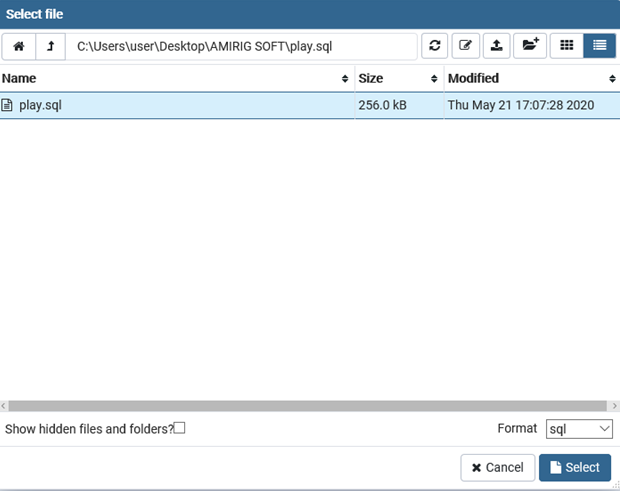 Укажите путь к файлу play.sql, выберите этот файл и нажмите Select (Выбрать).Далее откроется окно, в котором будет видно, что содержимое скрипта наполнение базы заполнилось.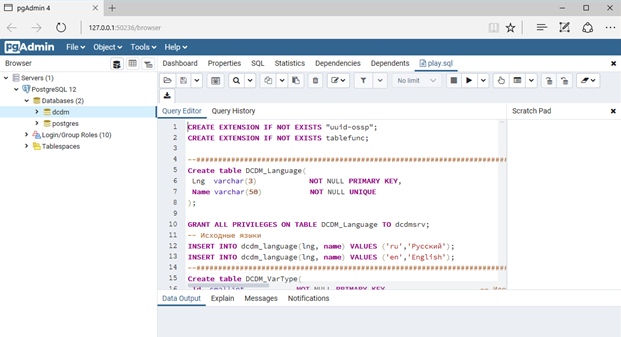 Для выполнения скрипта нажмите Execute/Refresh (F5) (значек Play).Во время выполнения скрипта вы увидите заполняющийся список системных сообщений: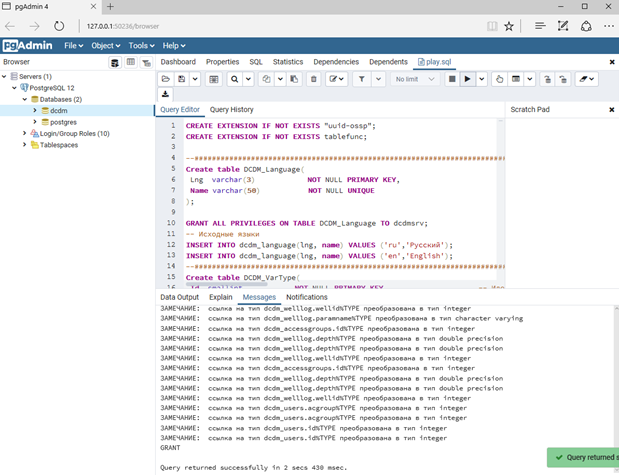 В случае успеха в конце вы увидите сообщение вида: Query returned successfully in 2 secs 430 msec. (пример).Готово! Скрипт выполнен, база наполнена.Дополнительно вы можете проверить структуру базы данных на наличие созданных таблиц.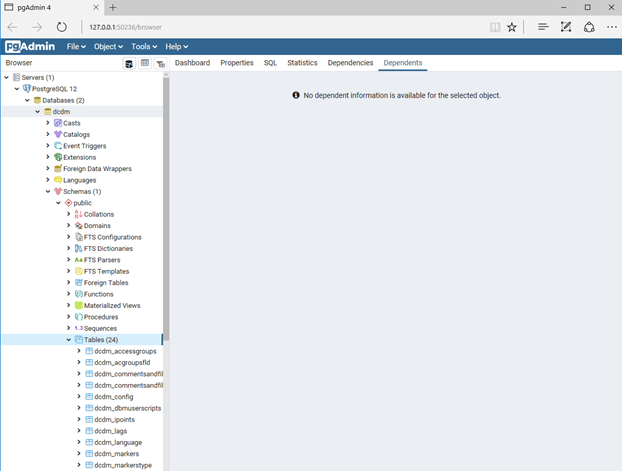 Вернитесь в исходное состояние панели PgAdmin 4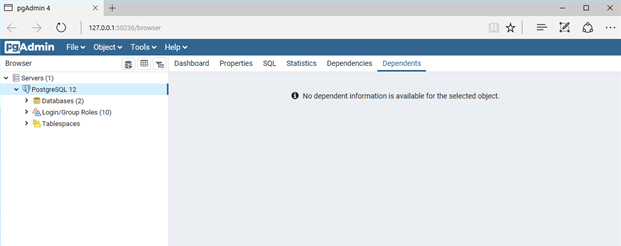 Перейдите к Разделу 2.5. «Установка Системы DCDM».Настройка логической репликации Системы DCDMУстановите параметры конфигурации в файле postgresql.confПо умолчанию данный файл доступен по следующему пути: C:\Program Files\PostgreSQL\12\data\postgresql.confЗапустите редактирование файла и найдите в нем параметр: #wal_level = replicaРаскомментируйте строку, далее параметр replica измените на logicalВ результате у вас получится строка, имеющая следующий вид: wal_level = logicalДругие необходимые параметры по умолчанию имеют значения, подходящие для базовой настройки.Далее в файл pg_hba.conf необходимо внести изменения, чтобы разрешить репликацию (конкретные значения будут зависеть от фактической конфигурации сети и имени пользователя, с которым вы будете подключаться):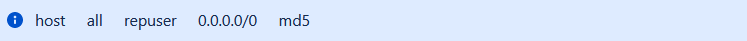 По умолчанию данный файл доступен по следующему пути: C:\Program Files\PostgreSQL\12\data\pg_hba.confПосле внесения изменений потребуется выполнить Reload конфигурации PostgreSQL: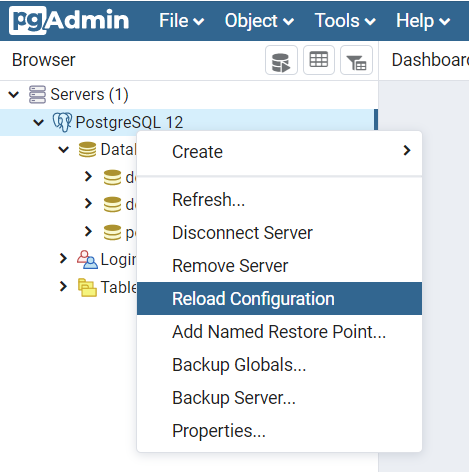 Также возможно потребуется перезапуск сервиса PostgreSQL (например с помощью службы Windows services.msc)Также нужно выполнить в командной строке: pg_ctl -D "C:\Program Files\PostgreSQL\12\data" restart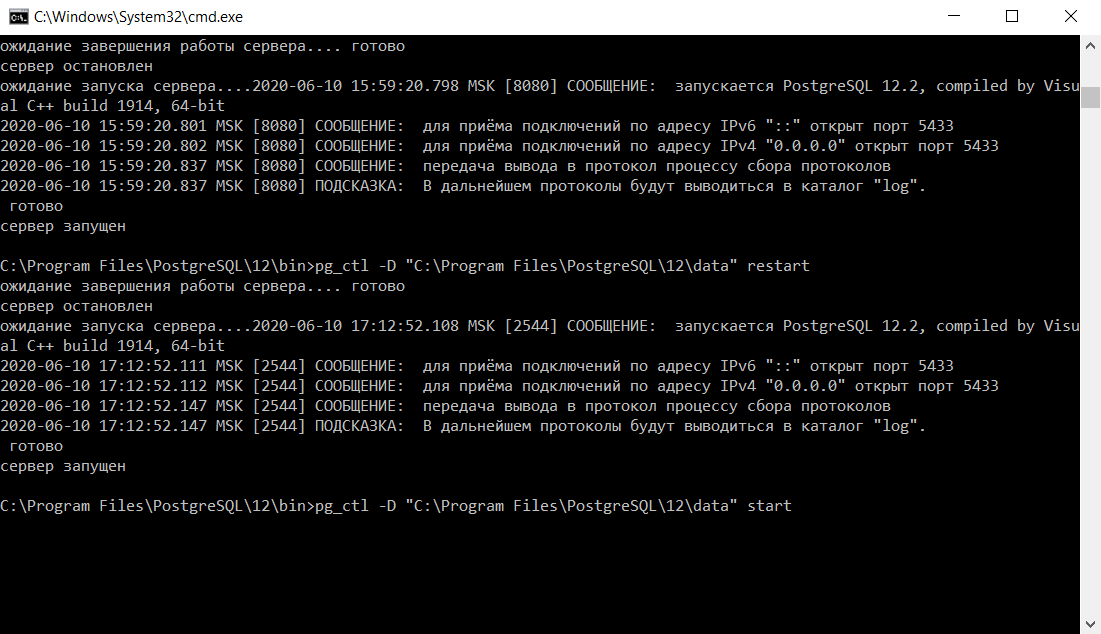 Дополнительные команды:pg_ctl -D "C:\Program Files\PostgreSQL\12\data" startpg_ctl -D "C:\Program Files\PostgreSQL\12\data" stopЗатем в базе данных публикации выполните:CREATE PUBLICATION mypub FOR TABLE dcdm_users, dcdm_vars, dcdm_profiles, dcdm_ipoints, dcdm_well, dcdm_referencecol, dcdm_referenceslist,dcdm_referencedata, dcdm_accessgroups, dcdm_welllog, dcdm_acgroupsfld, dcdm_config, dcdm_commentsandfilestype,dcdm_commentsandfiles,dcdm_messages, dcdm_dbmuserscripts, dcdm_lags, dcdm_vargroups, dcdm_mlib, dcdm_markerstype, dcdm_markers;И в базе данных подписчика (Внимание! Это пример, используйте ваши реальные данные):CREATE SUBSCRIPTION mysub CONNECTION 'dbname=dcdm host=127.0.0.1 port=5432 user=repuser password=пароль от базы' PUBLICATION mypub;Показанная выше команда запустит процесс репликации, который вначале синхронизирует исходное содержимого таблиц dcdm_users, dcdm_vars, dcdm_profiles, dcdm_ipoints, dcdm_well, dcdm_referencecol, dcdm_referenceslist, dcdm_referencedata, dcdm_accessgroups, dcdm_welllog, dcdm_acgroupsfld, dcdm_config, dcdm_commentsandfilestype,dcdm_commentsandfiles,dcdm_messages, dcdm_dbmuserscripts, dcdm_lags, dcdm_vargroups, dcdm_mlib, dcdm_markerstype, dcdm_markers, а затем начнёт перенос инкрементальных изменений в этих таблицах.Проверка состояния подписки в базе данных подписчика:SELECT * FROM pg_stat_subscriptionОбозначение полей в результатах выполнения запросаreceived_lsn - позиция в журнале, до которой получены изменения;latest_end_lsn - позиция в журнале, подтвержденная процессу wal sender.Получение списка всех процессов в базах данныхSELECT * FROM pg_stat_activity;Проверка статуса репликацииВ базе данных публикации: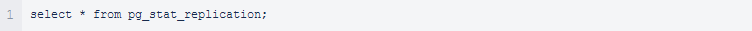 В базе данных подписчика: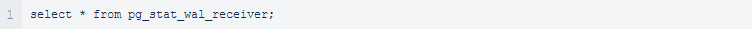 Установка Системы DCDMРаспакуйте файлы из архива с Системой DCDM на диск C:\\После распаковки, на диске C:\\ появятся папки: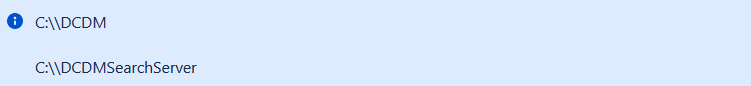 Далее перейдите к настройкам файла C:\DCDM\st_f.batНажмите на файл st_f.bat правой кнопкой мыши и выберите пункт “Изменить”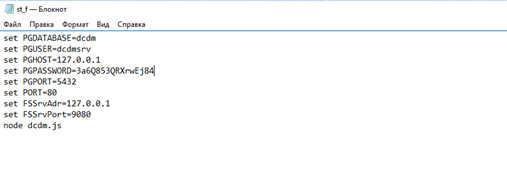 В данном файле необходимо задать следующие параметры вашего сервера: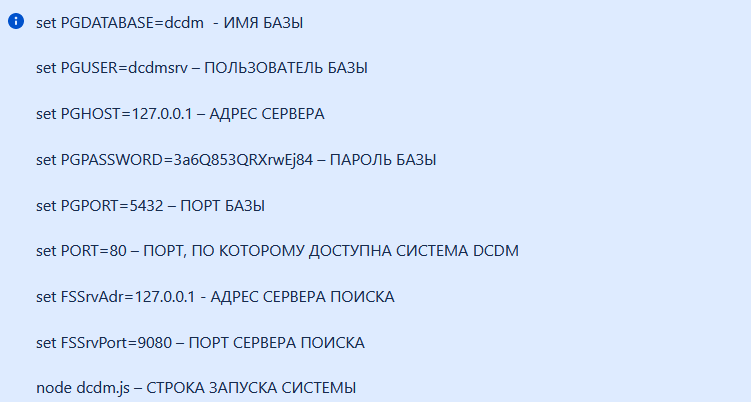 После установки параметров, сохраните изменения и закройте файл.Далее перейдите к настройкам Node.jsДля выполнения настройки Node.js запустите командную строку Windows: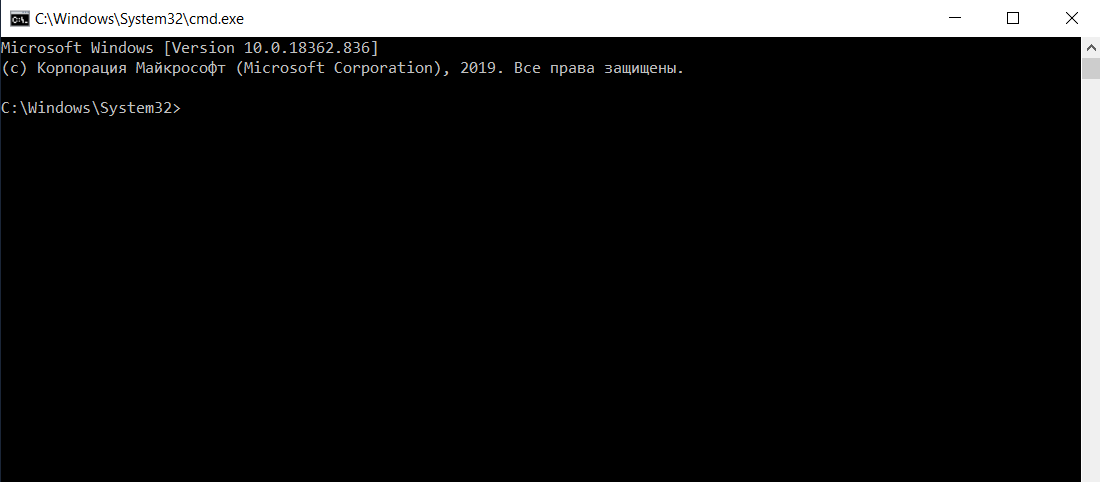 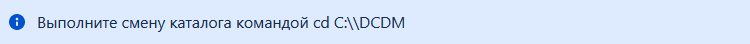 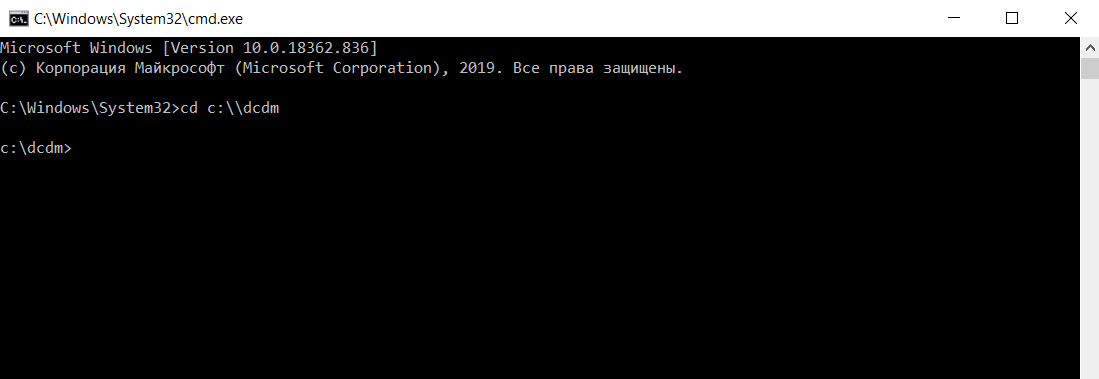 Далее введите команду: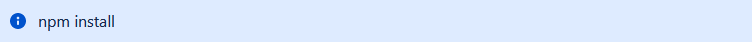 Начнется установка необходимых модулей Node.js, дождитесь завершения установки.Далее, введите команду: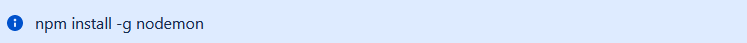 Начнется установка необходимых сервисов Node.js, дождитесь завершения установки.Готово! Установка завершена.Запустите Систему DCDM при помощи выполнения файла st_f.bat из папки C:\\DCDM\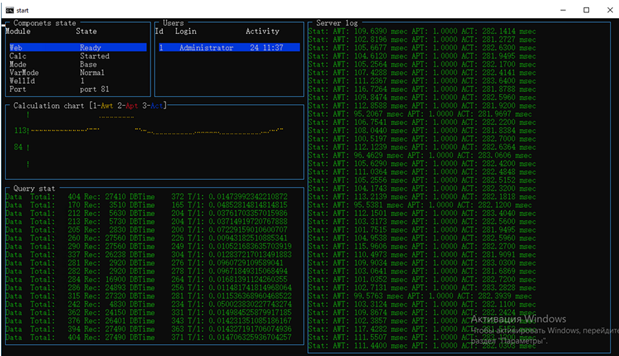 Запуск Системы DCDM выполнен успешно.Далее, для настройки и запуска сервера системы поиска DCDM необходимо перейти к Разделу 2.6. «Развертывание системы поиска DCDM».Развертывание системы поиска DCDMНажмите правой кнопкой мыши на файл RUN_ME.bat и выберите изменить.После распаковки архива программы, данный файл имеет путь: C:\\DCDMSearchServer\Project\Script\SS\RUN_ME.batОтроется редактирование файла, необходимо найти в файле и настроить следующие параметры: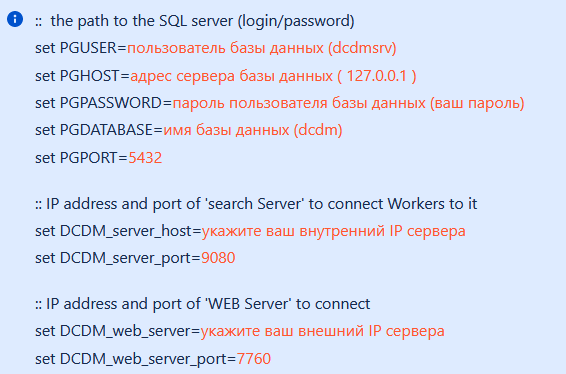 Запустите файл RUN_ME.bat двойным кликом.Важно! Запускать Сервер поиска необходимо из директории расположения RUN_ME.bat. т.е файл RUN_ME.bat должен находится в директории SS (в нашем примере - С:\DCDMSearchServer\Project\Script\SS) или указать путь, если вы запускаете RUN_ME.bat из командной строки. В случае организации запуска через ярлык, обязательно указать путь к объекту (файлу RUN_ME.bat и Рабочую папку (в нашем примере ("C:\DCDMSearchServer\Project\Script\SS").Откроется окно программы сервера поиска DCDM.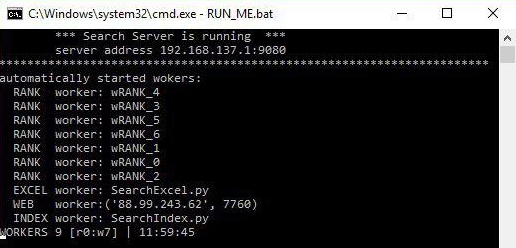 Важно! Для полного запуска сервера требуется время, поэтому если сразу смотреть на появившееся окно, то в нем может не отображаться строка с index worker.Готово! Запуск сервера поиска выполнен успешно.Вход в систему и начало работыАвторизация в Системе DCDMОткройте браузер, в адресной строке введите адрес сервера Системы DCDM.Если браузер запускается с сервера, на котором установлена Система DCDM, то панель администрирования по умолчанию будет доступна по следующим адресам: 127.0.0.1, localhost и по IP адресу сервера. Данный вид входа в панель администрирования рекомендуется только для отладки работы Системы DCDM, во всех остальных случаях вход выполняется исключительно из браузеров, установленных на компьютерах, выступающих в роли клиентов Системы DCDM.Для доступа к серверу с компьютера, выступающего в роли клиента Системы DCDM, в адресную строку браузера необходимо указывать IP адрес сервера. Внимание! Не пытайтесь использовать в качестве адреса, значения: 127.0.0.1 и localhost.Чтобы узнать IP адрес сервера, запустите на сервере Системы DCDM системное приложение “Командная строка“ и выполните команду ipconfig /allПосле ввода IP адреса сервера, нажмите “Enter“, откроется окно авторизации для ввода логина и пароля.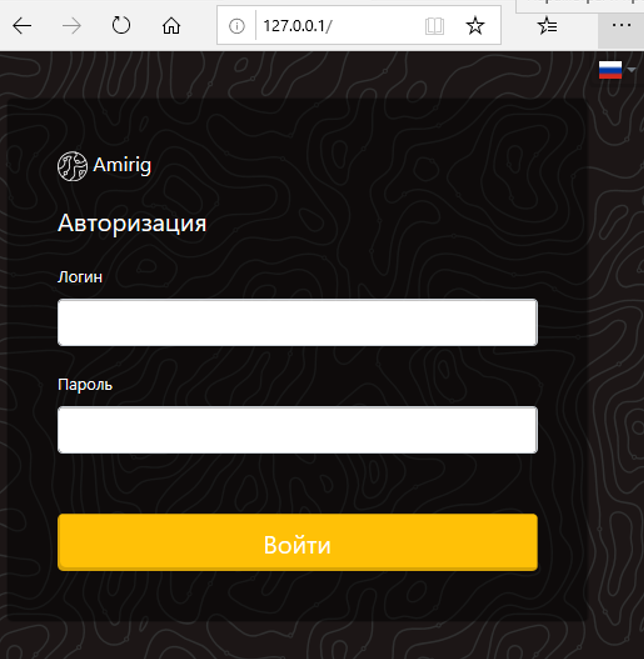 По умолчанию, сразу после установки Системы DCDM, единственным существующим пользователем “Администратором” в системе является пользователь со следующими данными:Логин: Administrator
Пароль: admin
Для входа в систему введите логин и пароль “Администратора” и нажмите на кнопку “Войти“.Рекомендуем изменить пароль “Администратора” на пароль, соответствующий политике безопасности вашей организации.После успешного входа в систему откроется рабочее пространство панели администратора: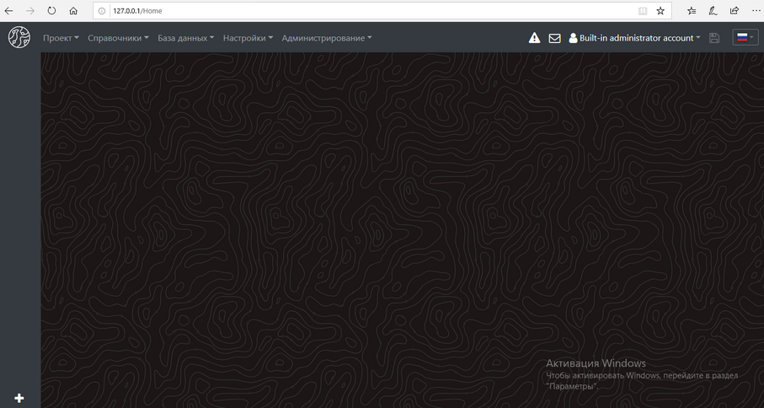 Все готово для начала работы.Что делать если при попытке входа в систему, всплывает сообщение об ошибке авторизации?Проверьте правильность ввода логина и пароля (пример: лишние пробелы, неверная раскладка клавиатуры, включенный CapsLock и прочее.)Проверьте соединение с базой данных PostgreSQL (пример: состояние сервиса PostgreSQL, файлы конфигурации Системы DCDM и их соответствие с данными установленными в PostgreeSQL, пользователь базы данных, роли, пароль пользователя базы.)Проверьте настройки антивирусного программного обеспечения, если оно установлено на сервер.РазработаноРедакцияСогласованоВерсия – v.1.2Стариков П.Сирачков Ф.А.Маслянинов В.П.Дата выпуска09.09.2020НаименованиеКол-во параметровЗапись (логирование) параметров500 параметровПолучение информации от сервера (виджеты)300 параметровЗапуск сторонних (не относящихся системе DCDM) программ и сервисовНе допускаетсяНаименованиеКол-во параметровCPUCPU Intel(R) Core(TM) i7, 8 логич. процессоровOZU16Gb • DDR4Дисковый накопитель OSSSD 120GbДисковый накопитель BD1 ТБ, 7200 RPM, SATA-IIIОперационная системаWindows 10 ProБаза данныхPostgreSQL от 11 FREE и выше